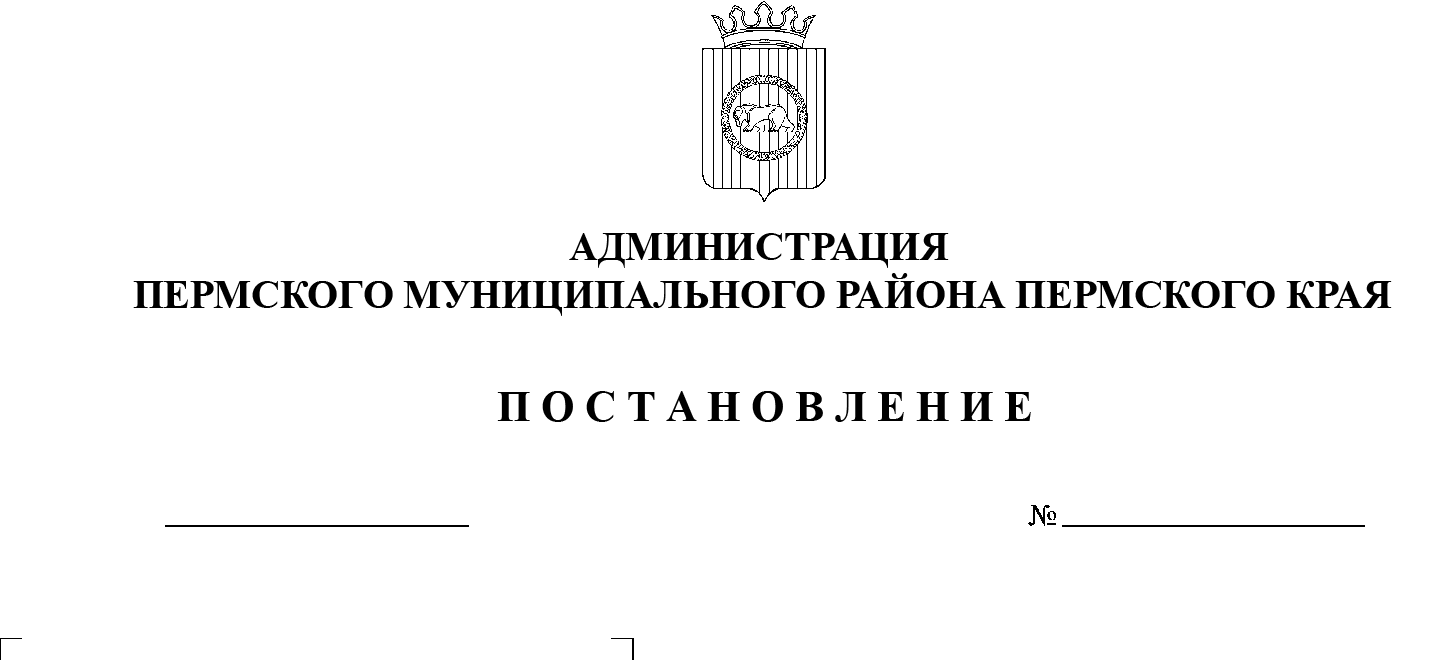 В соответствии с п. 20 ч. 1, ч. 4 ст. 14, ст. 28 Федерального закона от 06.10.2003 № 131-ФЗ «Об общих принципах организации местного самоуправления в Российской Федерации», ч. 13 ст. 46 Градостроительного кодекса Российской Федерации, п. 6 ч. 2 ст. 47 Устава муниципального образования «Пермский муниципальный район», распоряжением управления архитектуры и градостроительства администрации Пермского муниципального района от 13.04.2020 № 38 «О разработке проекта планировки и проекта межевания части территории Двуреченского и Лобановского сельских поселений Пермского муниципального района Пермского края с целью размещения линейного объекта – автомобильная дорога Горный – Верх-Сыра» (в редакции от 08.02.2021 № СЭД-2021-299-12-12-01Р-9), протоколами публичных слушаний по проекту планировки и проекту межевания части территории Двуреченского и Лобановского сельских поселений Пермского муниципального района Пермского края, с целью размещения линейного объекта – автомобильная дорога Горный – Верх-Сыра, от 27.07.2021 и от 28.07.2021, заключением о результатах публичных слушаний по проекту планировки и проекту межевания части территории Двуреченского и Лобановского сельских поселений Пермского муниципального района Пермского края, с целью размещения линейного объекта – автомобильная дорога Горный – Верх-Сыра, от 03.08.2021, администрация Пермского муниципального района ПОСТАНОВЛЯЕТ:1. Утвердить проект планировки части территории Двуреченского и Лобановского сельских поселений Пермского муниципального района Пермского края с целью размещения линейного объекта – автомобильная дорога Горный – Верх-Сыра, с шифром П 072020.2-ППТ, являющийся приложением 1 к настоящему постановлению.2. Утвердить проект межевания части территории Двуреченского и Лобановского сельских поселений Пермского муниципального района Пермского края с целью размещения линейного объекта – автомобильная дорога Горный – Верх-Сыра, с шифром П 072020.2-ППТ, являющийся приложением 2 к настоящему постановлению.3. Управлению архитектуры и градостроительства администрации Пермского муниципального района в течение 7 дней со дня принятия настоящего постановления направить проект планировки и проект межевания территории главам Двуреченского и Лобановского сельских поселений.4. Настоящее постановление опубликовать в бюллетене муниципального образования «Пермский муниципальный район» и разместить на официальном сайте Пермского муниципального района www.permraion.ru. 5. Настоящее постановление вступает в силу со дня его официального опубликования и распространяется на правоотношения, возникшие с 26 августа 2021 г.6. Проект межевания территории разместить на официальном сайте Пермского муниципального района www.permraion.ru.7. Контроль за исполнением настоящего постановления возложить на начальника управления архитектуры и градостроительства администрации Пермского муниципального района, главного архитектора.Глава муниципального района                                                               В.Ю. ЦветовПриложение 1к постановлению администрации Пермского муниципального районаот 31.08.2021 № СЭД-2021-299-01-01-05.С-460Проект планировки и проект межевания части территории  Двуреченского и Лобановского сельских поселений Пермского муниципального района Пермского края с целью размещения линейного объекта – автомобильная дорога Горный – Верх-СыраП 072020.2-ППТСОСТАВ ПРОЕКТАПроект планировки и проект межевания части территории  Двуреченского и Лобановского сельских поселений Пермского муниципального района Пермского края с целью размещения линейного объекта – автомобильная дорога Горный – Верх-СыраОсновная часть проекта планировки территории ТОМ 1П 072020.2-ППТПРОЕКТ ПЛАНИРОВКИ ЧАСТИ ТЕРРИТОРИИ ДВУРЕЧЕНСКОГО И ЛОБАНОВСКОГО СЕЛЬСКИХ ПОСЕЛЕНИЙ ПЕРМСКОГО МУНИЦИПАЛЬНОГО РАЙОНА ПЕРМСКОГО КРАЯ С ЦЕЛЬЮ РАЗМЕЩЕНИЯ ЛИНЕЙНОГО ОБЪЕКТА – АВТОМОБИЛЬНАЯ ДОРОГА ГОРНЫЙ  – ВЕРХ-СЫРА.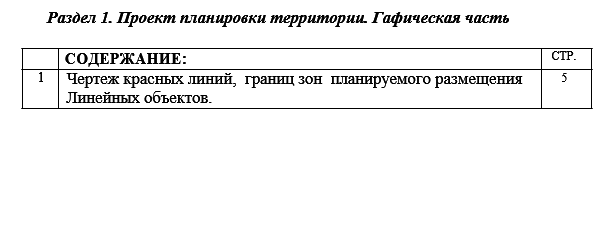 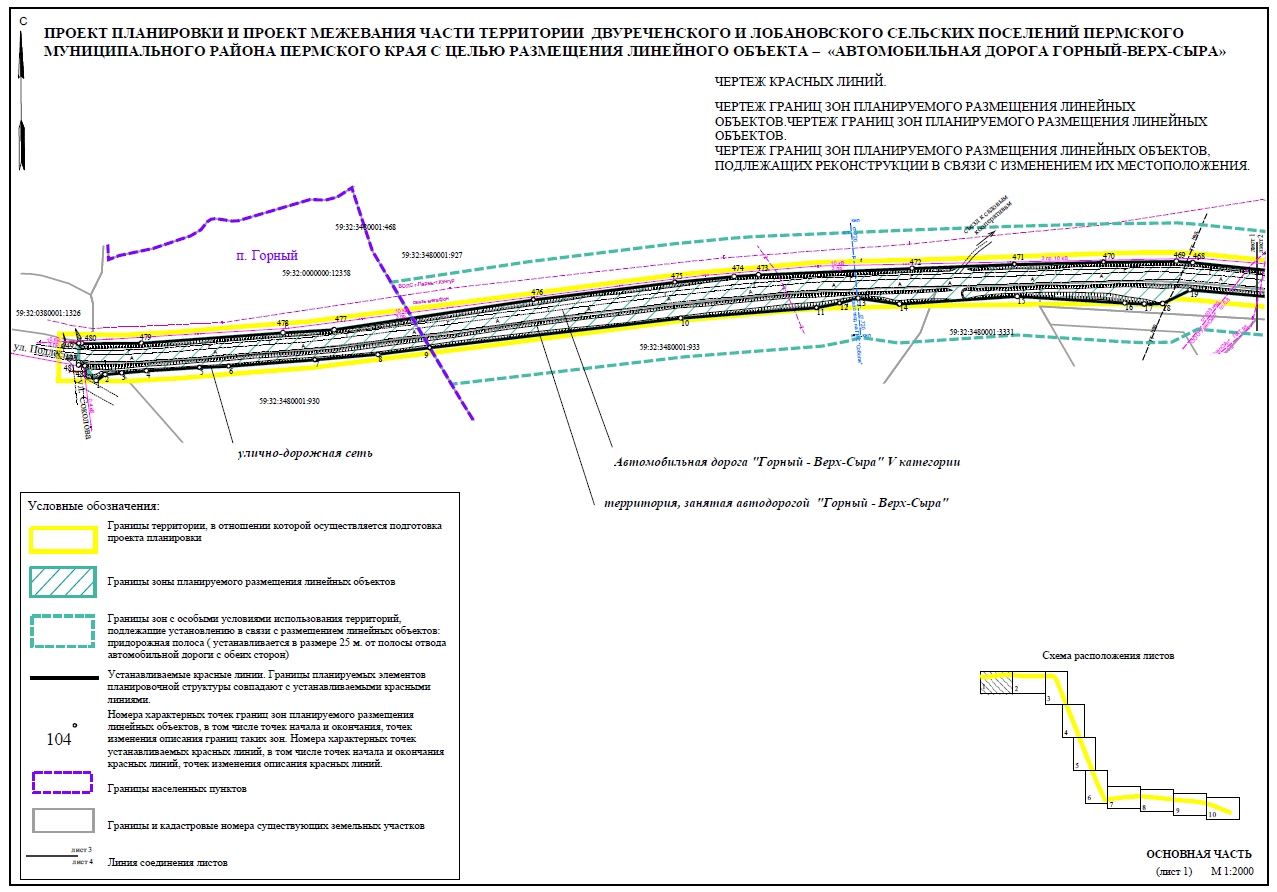 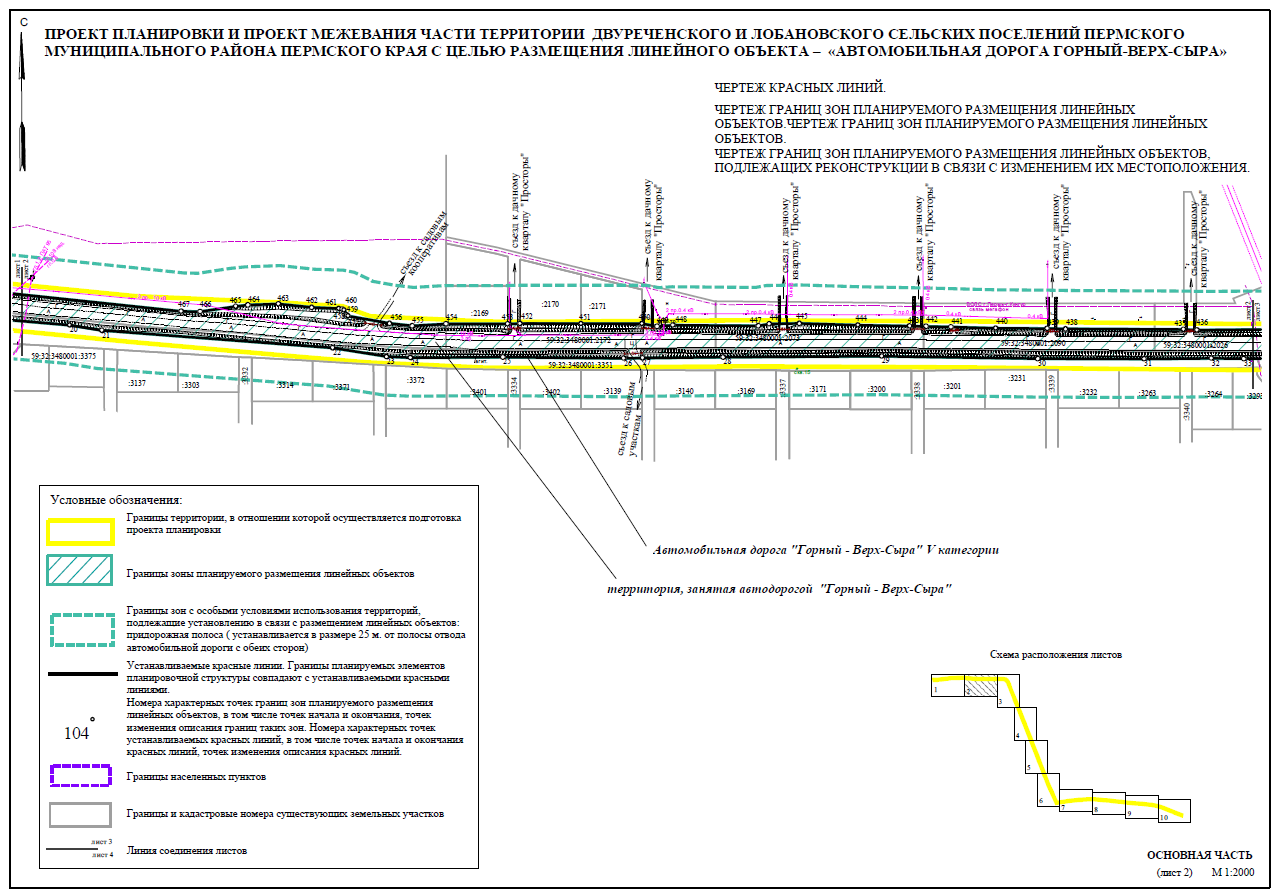 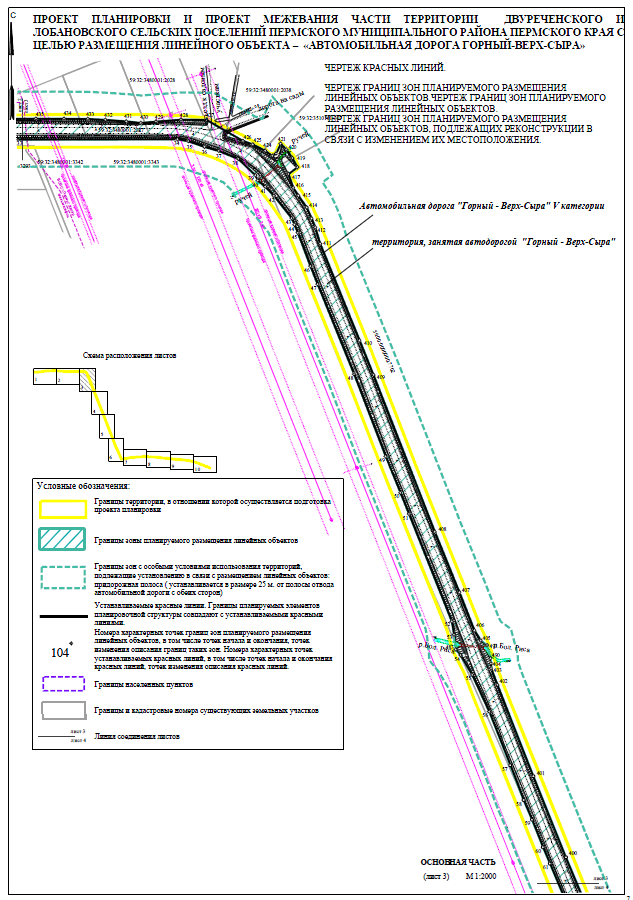 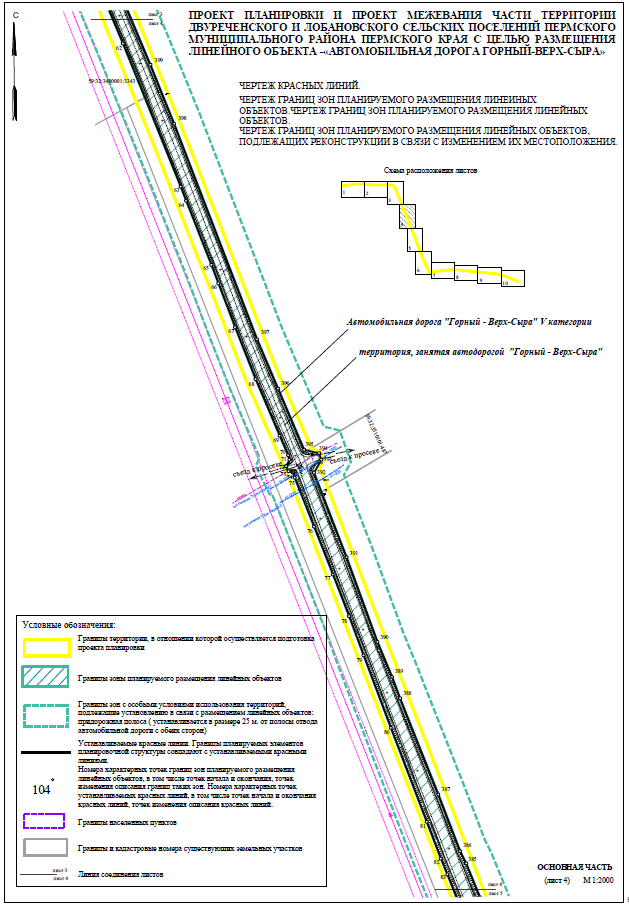 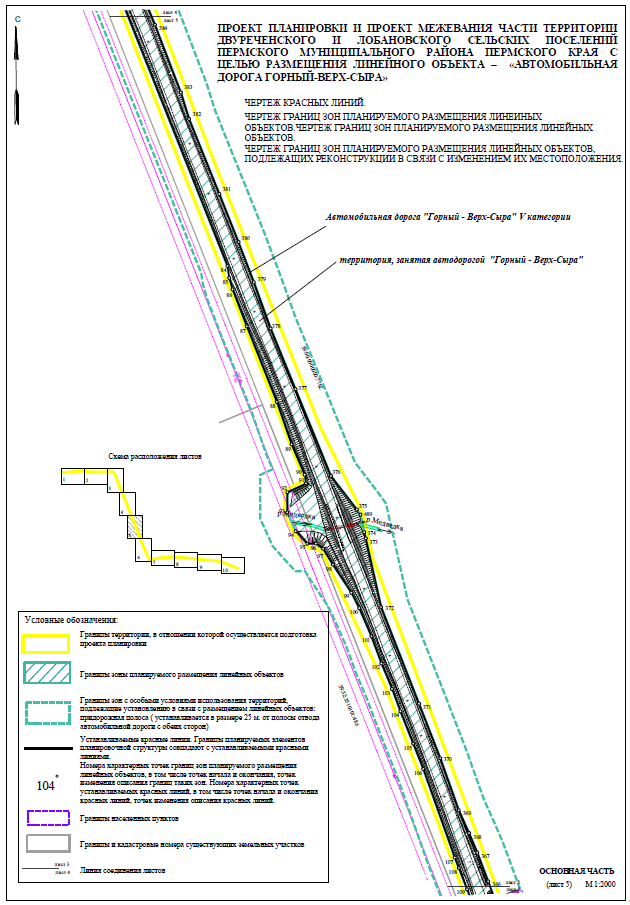 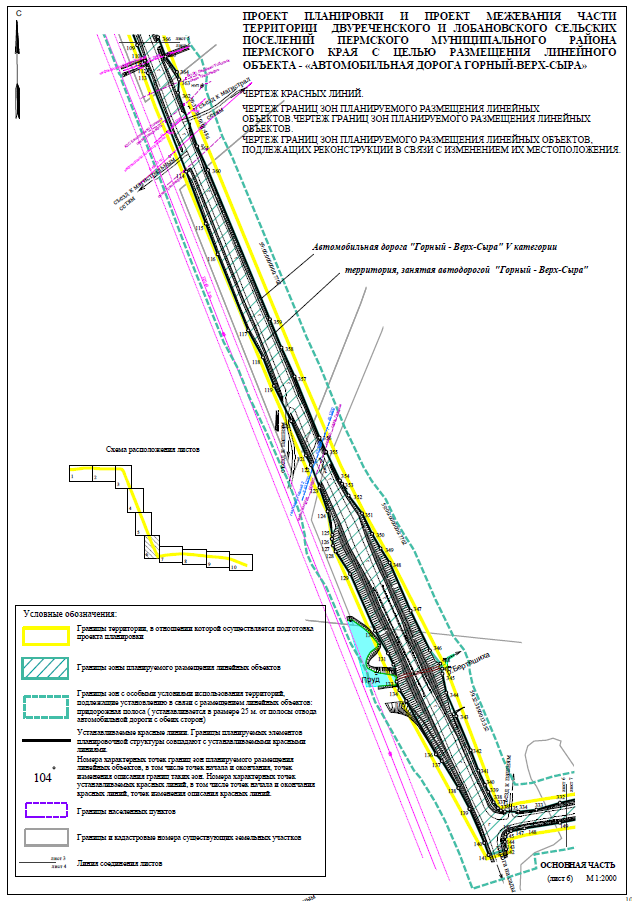 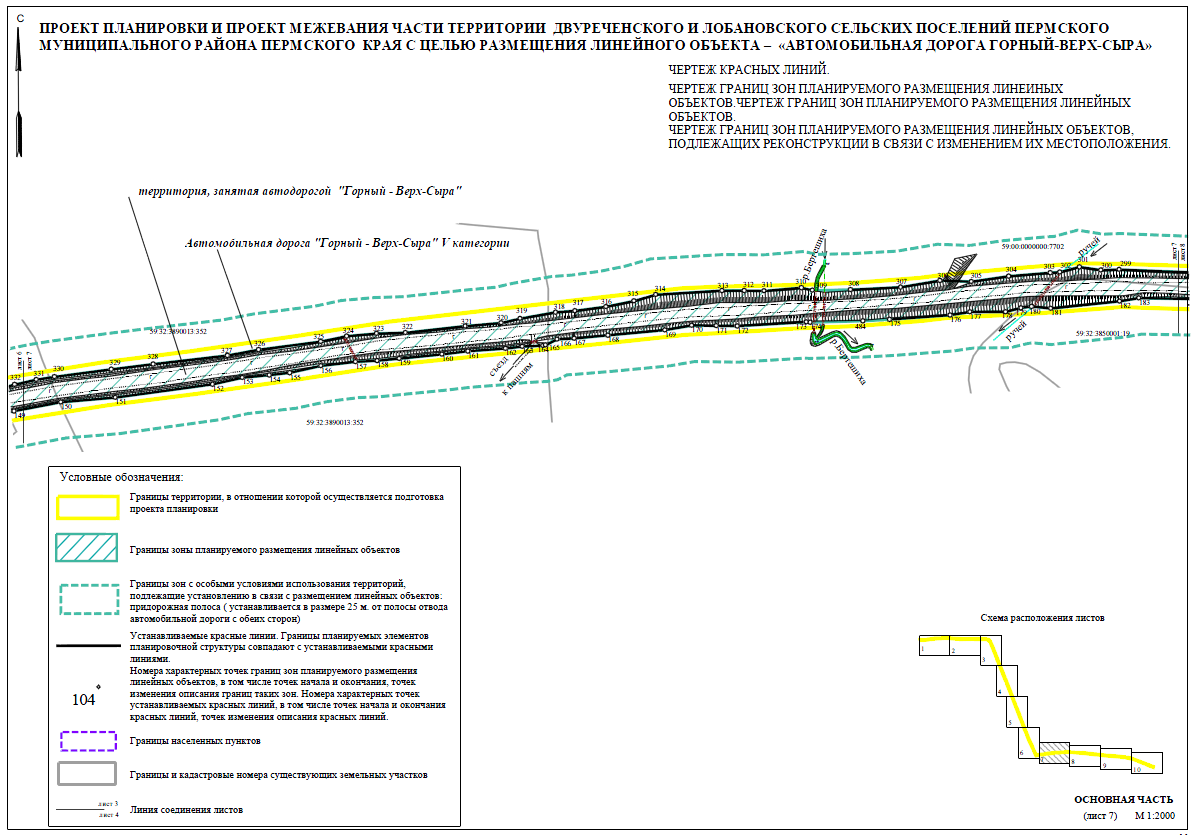 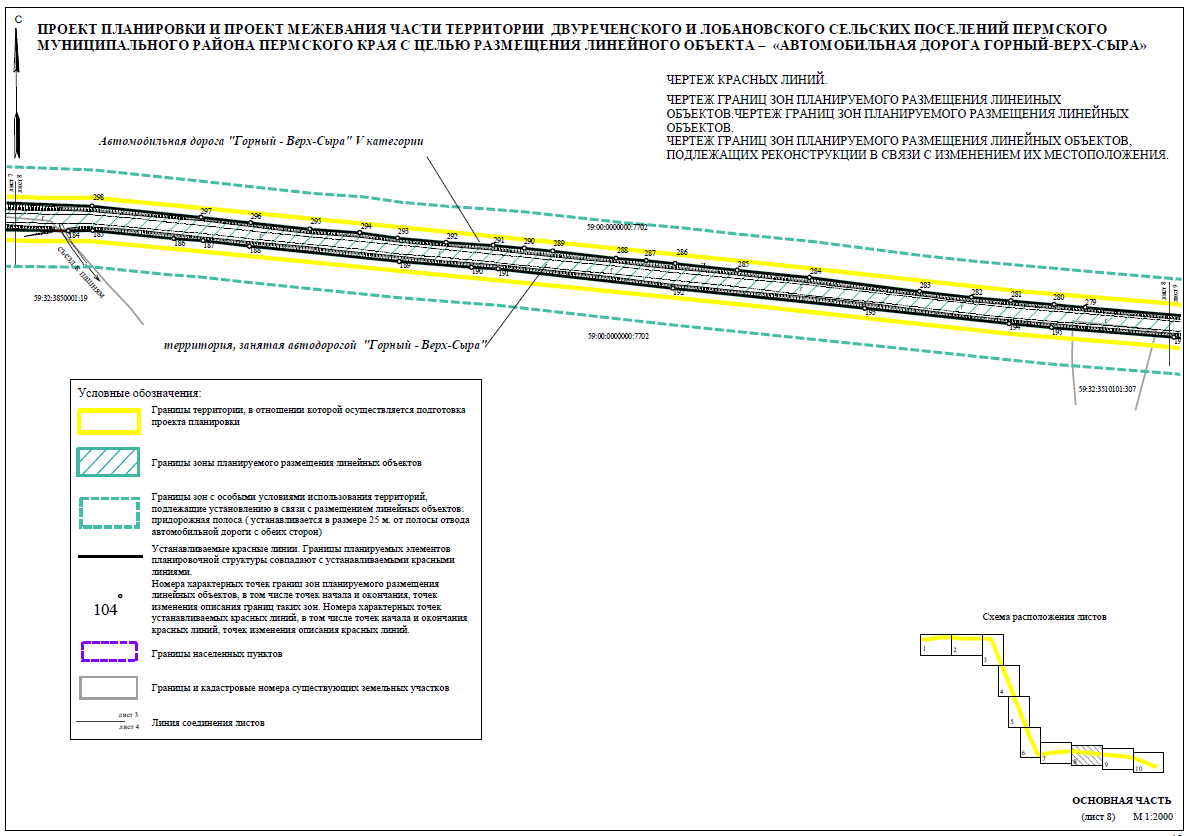 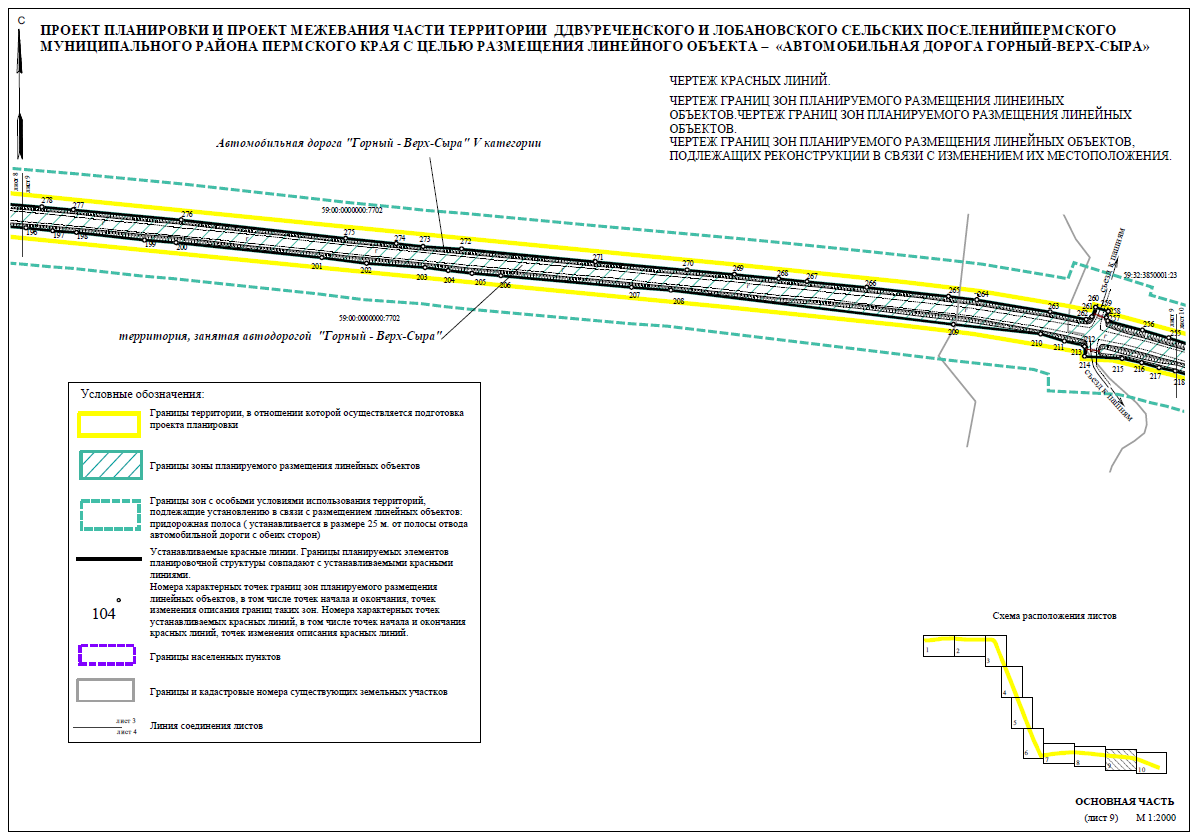 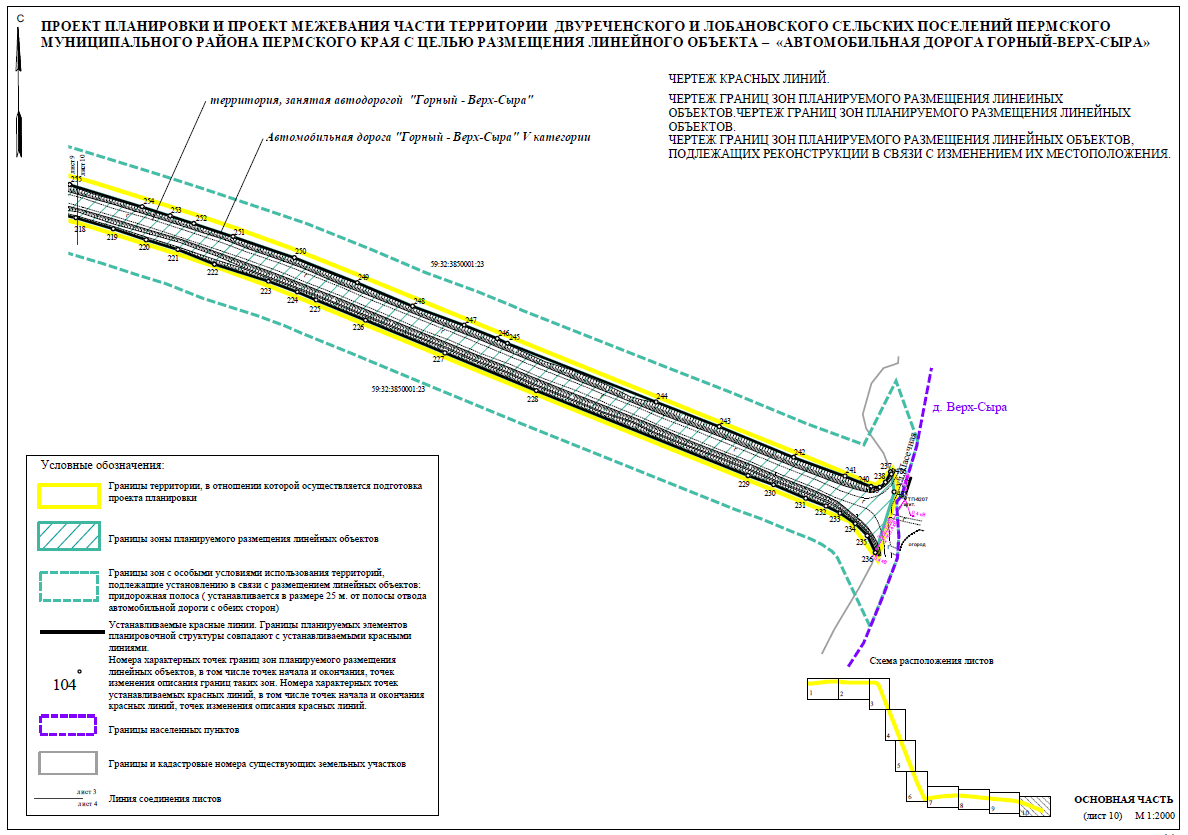 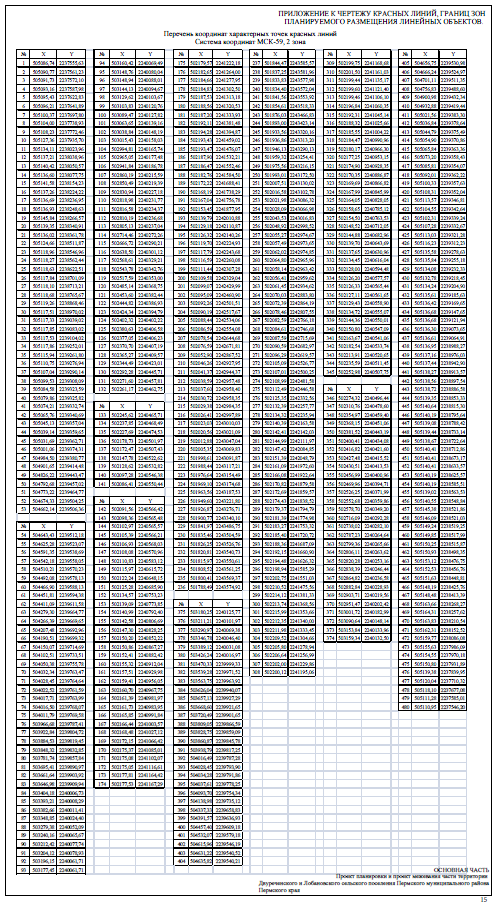 Проект планировки части территории Двуреченского И ЛОБАНОВСКОГО сельскИХ поселениЙ Пермского муниципального района Пермского края с целью размещения линейного объекта – автомобильная дорога Горный – Верх-Сыра.Раздел 2. Положение о размещении линейных объектовСВЕДЕНИЯ ОБ ОБЪЕКТЕ И ЕГО КРАТКАЯ ХАРАКТЕРИСТИКА: НАИМЕНОВАНИЕ, ОСНОВНЫЕ ХАРАКТЕРИСТИКИ (КАТЕГОРИЯ, ПРОТЯЖЕННОСТЬ, ПРОЕКТНАЯ МОЩНОСТЬ, ПРОПУСКНАЯ СПОСОБНОСТЬ, ГРУЗОНАПРЯЖЕННОСТЬ, ИНТЕНСИВНОСТЬ ДВИЖЕНИЯ) И НАЗНАЧЕНИЕ ПЛАНИРУЕМЫХ ДЛЯ РАЗМЕЩЕНИЯ ЛИНЕЙНЫХ ОБЪЕКТОВ, А ТАКЖЕ ЛИНЕЙНЫХ ОБЪЕКТОВ, ПОДЛЕЖАЩИХ РЕКОНСТРУКЦИИ В СВЯЗИ С ИЗМЕНЕНИЕМ ИХ МЕСТОПОЛОЖЕНИЯ.Проект планировки части территории Двуреченского и Лобановского сельских поселений Пермского муниципального района Пермского края предусматривает размещение на территории Двуреченского сельского поселения Пермского муниципального района линейного объекта -автомобильная дорога Горный – Верх-Сыра. Автомобильная дорога Горный – Верх-Сыра является автомобильной дорогой общего пользования местного значения Пермского муниципального района, обозначенной в Схеме территориального планирования Пермского муниципального района, утвержденной решением Земского Собрания Пермского муниципального района от 17.12.2010 №134 в редакции от 25.06.2020 №61. Перечень автомобильных дорог общего пользования местного значения в Пермском муниципальном районе составлен в соответствии с постановлением администрации Пермского муниципального района №924 от 20.12.2019 г. «Об утверждении Перечня автомобильных дорог общего пользования местного значения Пермского муниципального района».Основные характеристики автомобильной дороги на всем протяжении:Характеристики автомобильной дороги в границах населенных пунктовХарактеристики автомобильной дороги вне границ населенных пунктовСВЕДЕНИЯ О РАЗМЕЩЕНИИ ОБЪЕКТА НА ТЕРРИТОРИИ: перечень субъектов Российской Федерации, перечень муниципальных районов, городских округов в составе субъектов Российской Федерации, перечень поселений, населенных пунктов, внутригородских территорий городов федерального значения, на территориях которых устанавливаются зоны планируемого размещения линейных объектовОбъект местного значения Пермского муниципального района значения «Автомобильная дорога Горный – Верх-Сыра» - расположен в границах Двуреченского и Лобановского сельских поселений Пермского муниципального района Пермского края.Проектируемый участок расположен в кадастровых кварталах 59:32:3480001, 59:32:3510101, 59:00:0000000, 59:32:3890013, 59:32:3850001.            Технико-экономические показатели проектаПЕРЕЧЕНЬ КООРДИНАТ ХАРАКТЕРНЫХ ТОЧЕК ГРАНИЦ ЗОНЫ ПЛАНИРУЕМОГО РАЗМЕЩЕНИЯ ЛИНЕЙНОГО ОБЪЕКТА- АВТОМОБИЛЬНОЙ ДОРОГИ ГОРНЫЙ -ВЕРХ-СЫРА.Система координат МСК 59, Зона 2, используемая для ведения Единого государственного реестра недвижимости на территории Пермского края.Таблица 1. Перечень координат характерных точек границ зоны планируемого размещения линейного объекта- автомобильной дороги Горный – Верх-Сыра.  ПЕРЕЧЕНЬ КООРДИНАТ ХАРАКТЕРНЫХ ТОЧЕК ГРАНИЦ ЗОНЫ ПЛАНИРУЕМОГО РАЗМЕЩЕНИЯ ЛИНЕЙНЫХ ОБЪЕКТОВ, ПОДЛЕЖАЩИХ ПЕРЕНОСУ (ПЕРЕУСТРОЙСТВУ) ИЗ ЗОНЫ ПЛАНИРУЕМОГО РАЗМЕЩЕНИЯ ЛИНЕЙНОГО ОБЪЕКТА Данным проектом планировки территории не предусматривается перенос (переустройство) линейных объектов инженерной и транспортной инфраструктуры из зоны планируемого размещения линейных объектов.ПЕРЕЧЕНЬ КООРДИНАТ ПЕРЕСЕЧЕНИЙ ГРАНИЦ ЗОН ПЛАНИРУЕМОГО РАЗМЕЩЕНИЯ ЛИНЕЙНОГО ОБЪЕКТА (ОБЪЕКТОВ) – АВТОМОБИЛЬНОЙ  ДОРОГИ ГОРНЫЙ -ВЕРХ-СЫРА С ВОДНЫМИ ОБЪЕКТАМИ (В ТОМ ЧИСЛЕ С ВОДОТОКАМИ, ВОДОЕМАМИ, БОЛОТАМИ И Т. Д.).Система координат МСК 59, Зона 2, используемая для ведения Единого государственного реестра недвижимости на территории Пермского края.Таблица 2. 	Перечень координат пересечения линейного объекта - автомобильной дороги Горный – Верх-Сыра с водными объектами.  Ведомость пересечений водным объектом (ручей в трубе)Ведомость пересечения с водным объектом (р. Большая Риса в трубе:Большая РисаВедомость пересечения с водным объектом (р. Медведка в трубе)       Ведомость пересечения с водным объектом (р. Бертешиха в трубе): Ведомость пересечения с водным объектом (ручей в трубе ПК 58+800)ПРЕДЕЛЬНЫЕ ПАРАМЕТРЫ РАЗРЕШЕННОГО СТРОИТЕЛЬСТВА, РЕКОНСТРУКЦИИ ОБЪЕКТОВ КАПИТАЛЬНОГО СТРОИТЕЛЬСТВА, ВХОДЯЩИХ В СОСТАВ ЛИНЕЙНОГО ОБЪЕКТА - АВТОМОБИЛЬНОЙ ДОРОГИ ГОРНЫЙ – ВЕРХ-СЫРА В ГРАНИЦАХ ЗОНЫ ПЛАНИРУЕМОГО РАЗМЕЩЕНИЯ.В границах зоны планируемого размещения линейного объекта-  автомобильная дорога Горный -Верх-Сыра размещение объектов капитального строительства, входящих в состав линейного объекта не планируется, а для земельных участков, предназначенных для размещения линейных объектов и (или) занятые линейными объектами, действие градостроительного регламента не распространяется.МЕРОПРИЯТИЯ ПО ЗАЩИТЕ СОХРАНЯЕМЫХ ОБЪЕКТОВ КАПИТАЛЬНОГО СТРОИТЕЛЬСТВА (ЗДАНИЕ, СТРОЕНИЕ, СООРУЖЕНИЕ, ОБЪЕКТЫ, СТРОИТЕЛЬСТВО КОТОРЫХ НЕ ЗАВЕРШЕНО), СУЩЕСТВУЮЩИХ И СТРОЯЩИХСЯ НА МОМЕНТ ПОДГОТОВКИ ПРОЕКТА ПЛАНИРОВКИ ТЕРРИТОРИИ, А ТАКЖЕ ОБЪЕКТОВ КАПИТАЛЬНОГО СТРОИТЕЛЬСТВА, ПЛАНИРУЕМЫХ К СТРОИТЕЛЬСТВУ В СООТВЕТСТВИИ С РАНЕЕ УТВЕРЖДЕННОЙ ДОКУМЕНТАЦИЕЙ ПО ПЛАНИРОВКЕ ТЕРРИТОРИИ, ОТ ВОЗМОЖНОГО НЕГАТИВНОГО ВОЗДЕЙСТВИЯ В СВЯЗИ С РАЗМЕЩЕНИЕМ ЛИНЕЙНОГО ОБЪЕКТА - АВТОМОБИЛЬНОЙ ДОРОГИ ГОРНЫЙ – ВЕРХ-СЫРА.Сохраняемых объектов капитального строительства (зданий, строений, сооружений, объектов, строительство которых не завершено), существующих и строящихся на момент подготовки проекта планировки территории, а также объектов капитального строительства, планируемых к строительству в границах зоны размещения линейного объекта, нет.  Проведение мероприятий по защите от возможного негативного воздействия в связи с размещением линейного объекта - автомобильной дороги Горный – Верх-Сыра сохраняемых объектов капитального строительства (зданий, строений, сооружений, объектов, строительство которых не завершено), существующих и строящихся на момент подготовки проекта планировки территории, а также объектов капитального строительства, планируемых к строительству, не требуется.МЕРОПРИЯТИЯ ПО СОХРАНЕНИЮ ОБЪЕКТОВ КУЛЬТУРНОГО НАСЛЕДИЯ ОТ ВОЗМОЖНОГО НЕГАТИВНОГО ВОЗДЕЙСТВИЯ В СВЯЗИ С РАЗМЕЩЕНИЕМ ЛИНЕЙНЫХ ОБЪЕКТОВОбъекты культурного наследия в границах зоны планируемого размещения линейного объекта- автомобильной дороги Горный -Верх-Сыра или в границах зоны планируемого размещения линейных объектов, подлежащих переносу (переустройству) из зоны планируемого размещения линейного объекта - автомобильной дороги Горный -Верх-Сыра отсутствуют.Проведение мероприятий по сохранению объектов культурного наследия от возможного негативного воздействия в связи с размещением линейных объектов не требуется.МЕРОПРИЯТИЯ ПО ОХРАНЕ ОКРУЖАЮЩЕЙ СРЕДЫМероприятия по охране и рациональному использованию земельных ресурсов и почвенного покрова:Выполнение исследований проб почвы с поверхности по комплексу химических и санитарно-микробиологических показателей после завершения строительных работ.Для защиты почв от загрязнения в период проведения строительных работ проектом предусмотрен ряд мероприятий:применение экологически чистых материалов и централизованная поставка материалов специализированным транспортом по мере необходимости;временное складирование строительных материалов на специально отведенных площадках;регулярная очистка от мусора проходов, проездов и погрузочно-разгрузочных площадок;раздельное временное хранение строительных и бытовых отходов, периодический вывоз отходов специализированным автотранспортом на договорных условиях.Мероприятия по охране земель на период эксплуатации объекта:устройство асфальтобетонных проездов для автотранспорта;своевременный ремонт твёрдых покрытий, подсыпка образовавшихся выемок и впадин в грунтовых покрытиях.Данные технические решения позволят исключить возможность загрязнения почв, поверхностных и подземных вод при нормальной работе объекта и свести к минимуму вероятность их загрязнения при аварийных ситуациях.Мероприятия по охране объектов растительного и животного мира и среды их обитания.Во время проведения строительно-монтажных работ предусмотрено выполнение целого комплекса мероприятий по охране, произрастающих на территории участка зеленых насаждений:проведение строительно-монтажных работ по строительству объекта в соответствии с проектом организации строительства;в целях наименьшего загрязнения окружающей среды предусматривается централизованная поставка растворов и бетонов, а также необходимых инертных материалов специализированным транспортом;организация специальных мест временного хранения строительного материалов и конструкций (используемых при строительстве) на открытых складских площадках на территории, свободной от какой-либо организованной растительности.Негативное воздействие, оказываемое на состояние растительности района, выразится, прежде всего, в вырубке деревьев и кустарников. Проектом предусмотрено проведение работ по благоустройству территории.Мероприятия по охране недрМесторождения полезных ископаемых отсутствуют. Так как проектом не предусматривается разработка недр и добыча полезных ископаемых, то воздействие на недра не будет, и, следовательно, не требуется мероприятий по охране недр.Мероприятия по сбору, использованию, обезвреживанию, транспортировке и размещению опасных отходов.При организации строительной площадки и выполнении строительных работ с целью уменьшения загрязнения окружающей среды предусматривается:мытье, ремонт, техническое обслуживание и заправку техники осуществлять на производственных базах подрядчика (запрещение мытья на территории строительной площадки);применение на стройплощадке контейнеров для сбора мусора, а также биотуалетов, обслуживание которых осуществляется специализированной организацией;заключение договоров с лицензированными организациями на транспортировку, использование и размещение образующихся отходов;обеспечение своевременного вывоза всех образующихся отходов в соответствии с санитарными нормами и требованиями экологической безопасности.Для выполнения мероприятий по охране окружающей среды от отходов производства и потребления в период эксплуатации должен осуществляться контроль за своевременным вывозом отходов, за размещением отходов в соответствии с нормами предельного размещения, отходов, за состоянием мест хранения отходов.В целях защиты прав населения проектом предусматриваются следующие мероприятия в период проведения работ:минимальное использование автотранспорта близи проводимых работ,запрет курения близи проводимых работ,соблюдение технологического процесса,недопускание пролива извлеченной смеси на грунт.Мероприятия по охране атмосферного воздухаСпециальных мероприятий по уменьшению выбросов загрязняющих веществ в атмосферный воздух на период эксплуатации не предусмотрено.При эксплуатации проектируемой улично-дорожной сети в целом можно отметить, что негативное воздействие выбросов вредных веществ в атмосферный воздух на окружающую среду может быть сведено к минимуму:в результате введения в эксплуатацию улично-дорожной сети ожидается равномерное и безостановочное (благоустроенное покрытие) движение автотранспортных потоков по проектируемой автодороге с оптимальной скоростью 60 км/ч;сведение к минимуму уровня токсичности отработавших газов автомобилей выполняется в результате превалирования в составе транспортных потоков автомобилей, соответствующих стандартам Euro III-V.Мероприятия по охране поверхностных и подземных вод на период эксплуатацииРациональное использование водных ресурсов, предусмотренное при проектировании объектов рациональное использование водных ресурсов основано на обеспечении контроля расходов воды.Мероприятия по охране поверхностных водВ целях предупреждения загрязнения поверхностных водотоков на объекте предусмотрены следующие мероприятия:сбор поверхностных сточных вод;отведение поверхностных сточных вод в сети дождевой канализации.Мероприятия по обеспечению режима хозяйственной деятельности в водоохранной зонеПри проведении работ в водоохранной зоне и прибрежной защитной полосе необходимо соблюдение следующих мероприятий:строительные отходы размещать на специально отведенных площадках с твердыми покрытиями;движение транспортных средств осуществлять по существующим дорогам,стоянки строительной техники располагать в специально отведенных местах с твердым покрытием;использовать мойку колес автотранспорта с системой оборотного водоснабжения и очистки воды, исключающую сброс сточных вод.Мероприятия по рациональному использованию общераспространенных полезных ископаемых, используемых при строительствеИнертные материалы (щебень, песок), образующиеся при разборке дорожного покрытия, передаются для повторного применения, Излишний минеральный грунт, образующийся при земляных работах, планировке территории, передается на площадки временного складирования для дальнейшего использования,Излишки растительного грунта объемом вывозятся на площадки временного складирования для дальнейшего использования,Инертные материалы (щебень и песок), используемые при строительстве, перевозятся в закрытых машинах и не просыпается.МЕРОПРИЯТИЯ ПО ЗАЩИТЕ ТЕРРИТОРИИ ОТ ЧРЕЗВЫЧАЙНЫХ СИТУАЦИЙ ПРИРОДНОГО И ТЕХНОГЕННОГО ХАРАКТЕРА, В ТОМ ЧИСЛЕ ПО ОБЕСПЕЧЕНИЮ ПОЖАРНОЙ БЕЗОПАСНОСТИ И ГРАЖДАНСКОЙ ОБОРОНЕСНиП 2.05.02-85*, СНиП 2.05.09-90, технический регламент №123-ФЗ, СП 2.13130.2009 не содержат противопожарных требований в части степени огнестойкости и класса конструктивной пожарной опасности, предела огнестойкости и класса пожарной опасности строительных конструкций для автомобильных дорог. В связи с тем, что объект – автомобильная дорога Горный -Верх-Сыра не является пожароопасным расчет пожарных рисков угрозы жизни и здоровью людей и уничтожения имущества не производится. Проектируемый объект не несет собой пожарную опасность. Возникновение пожара возможно только на автотранспорте или строительной технике и оборудовании при строительстве или эксплуатации проектируемого участка автодороги.Тушение пожаров на объектах должно проводиться только работниками пожарной охраны, имеющими специальную подготовку и специальные средства защиты. Тушение пожаров должностными лицами и гражданами возможно только в начальной стадии при помощи первичных средств пожаротушения.Проект планировки и проект межевания части территории Двуреченского и Лобановского сельских поселений муниципального района Пермского края с целью размещения линейного объекта – автомобильная дорога Горный – Верх-Сыра».Материалы по обоснованию проекта планировки ТОМ 2П 072020.2-ППТПРОЕКТ ПЛАНИРОВКИ ЧАСТИ ТЕРРИТОРИИ ДВУРЕЧЕНСКОГО И ЛОБАНОВСКОГО СЕЛЬСКОГО ПОСЕЛЕНИЯ ПЕРМСКОГО МУНИЦИПАЛЬНОГО РАЙОНА ПЕРМСКОГО КРАЯ С ЦЕЛЬЮ РАЗМЕЩЕНИЯ ЛИНЕЙНОГО ОБЪЕКТА – АВТОМОБИЛЬНАЯ ДОРОГА ГОРНЫЙ – ВЕРХ-СЫРАР. аздел 3. Материалы по обоснованию проекта планировки.Графическая часть.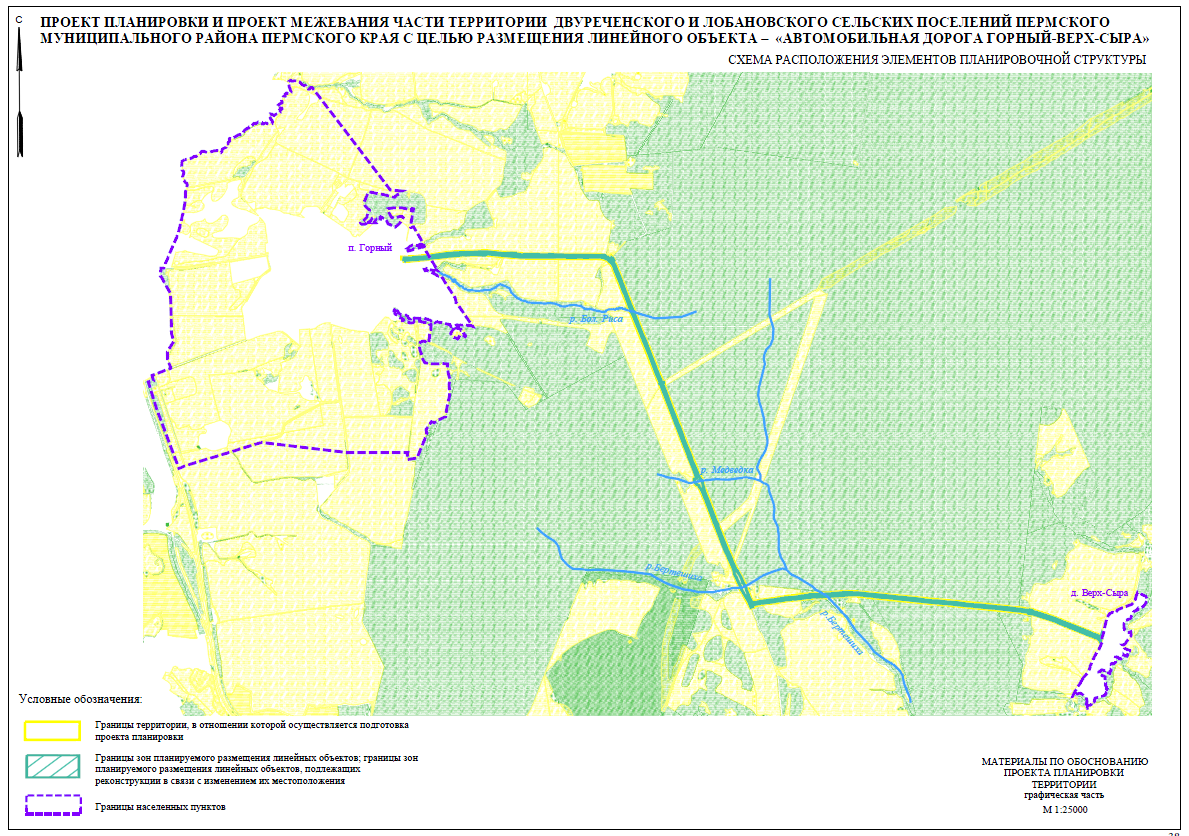 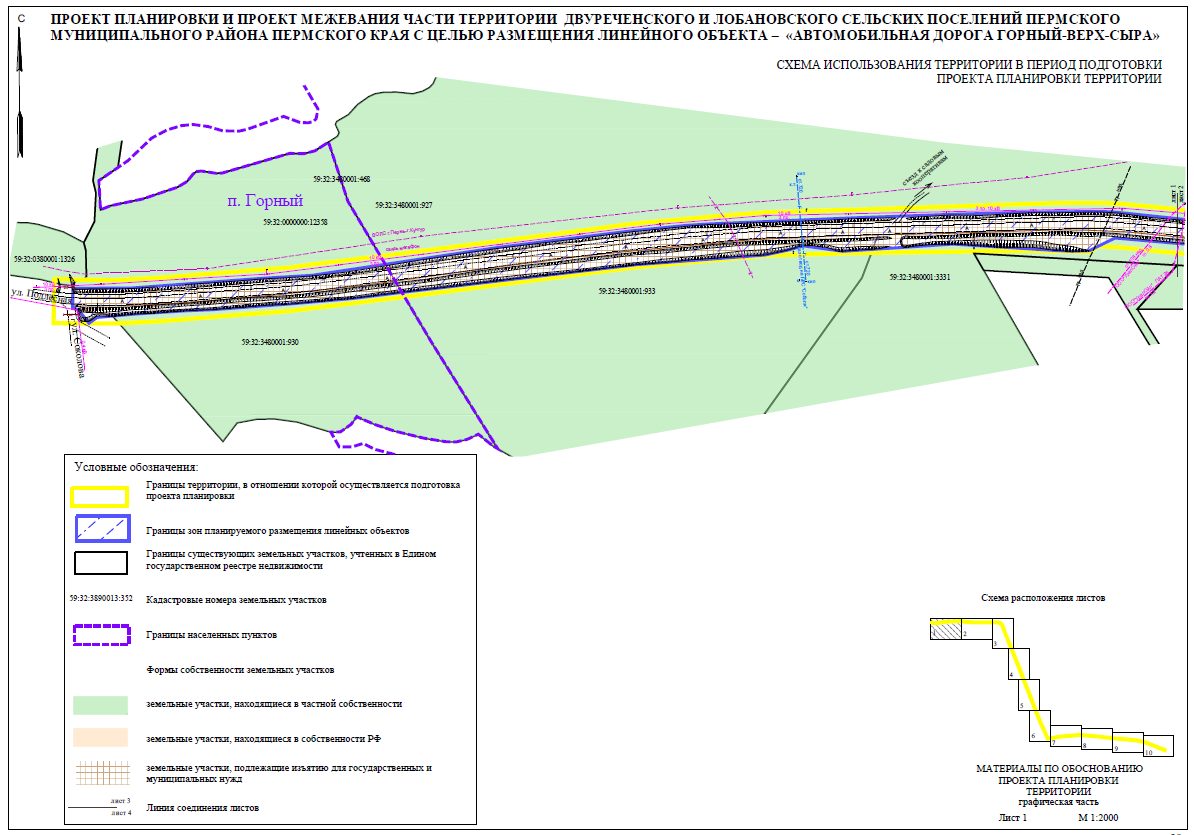 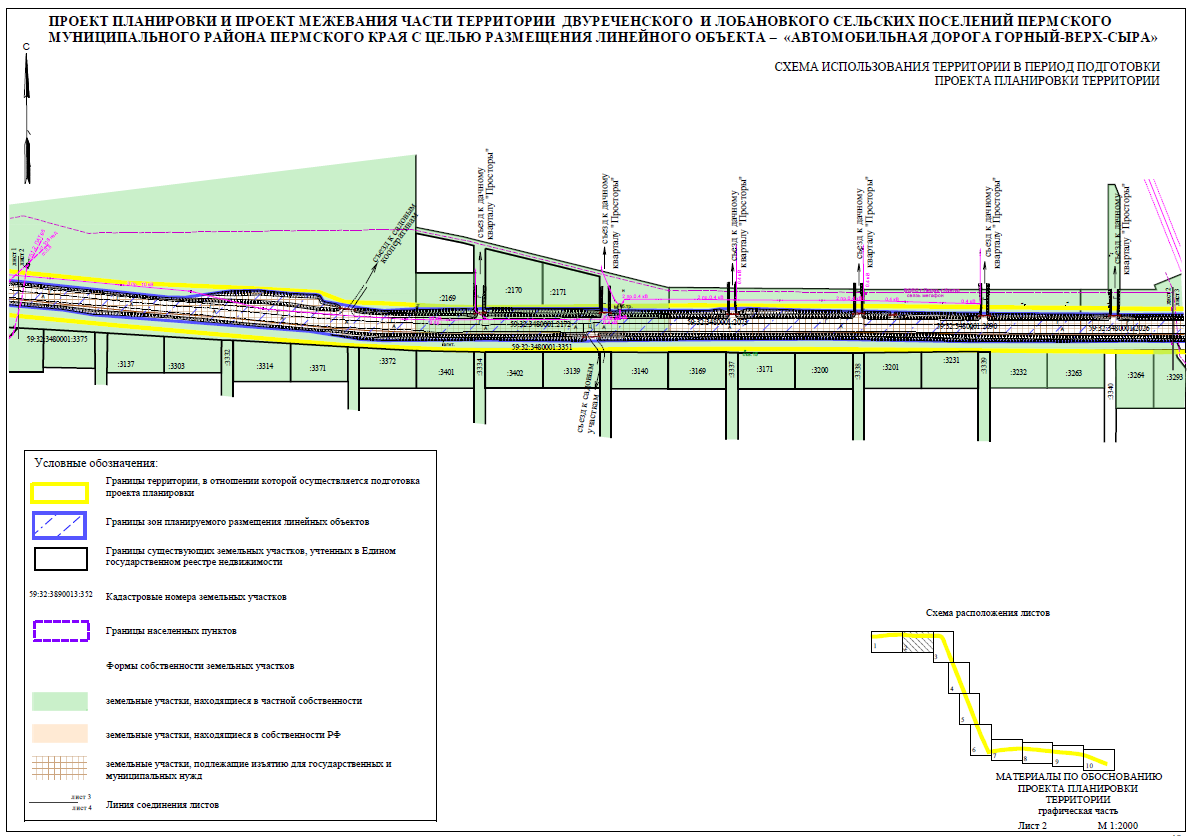 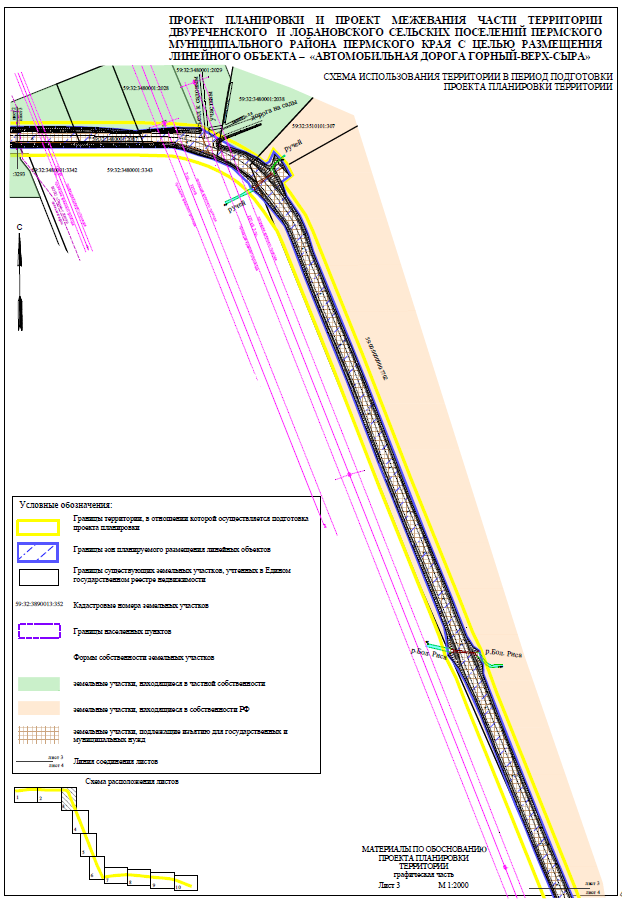 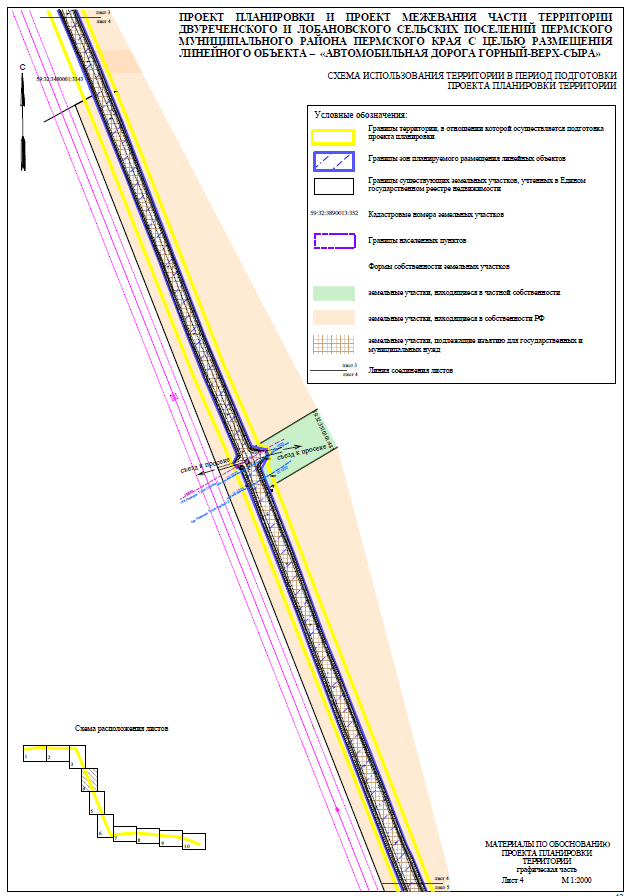 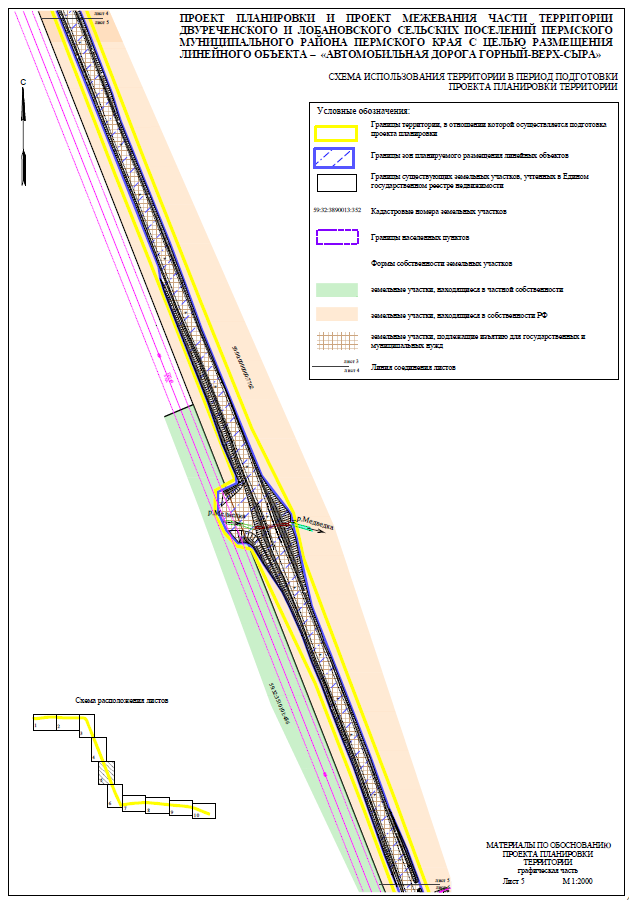 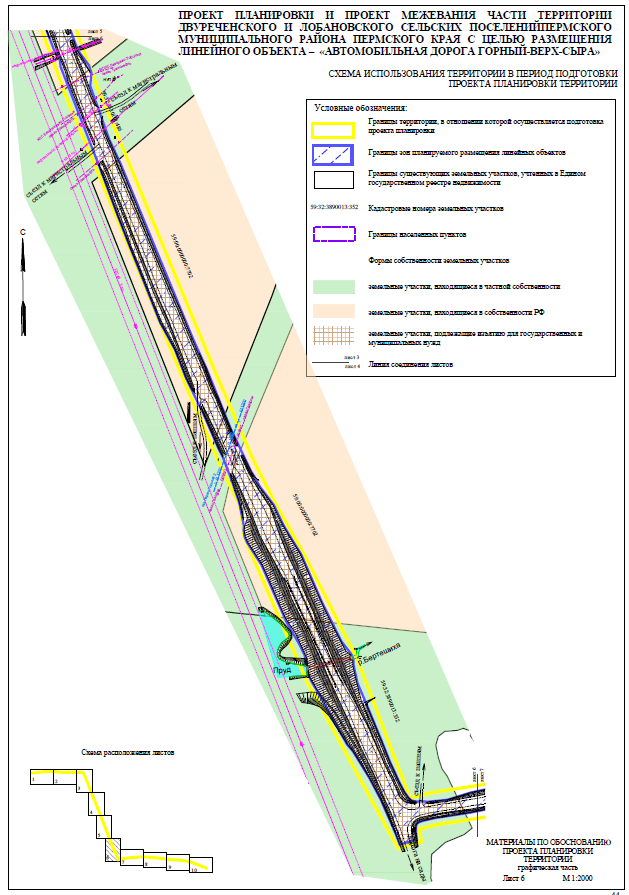 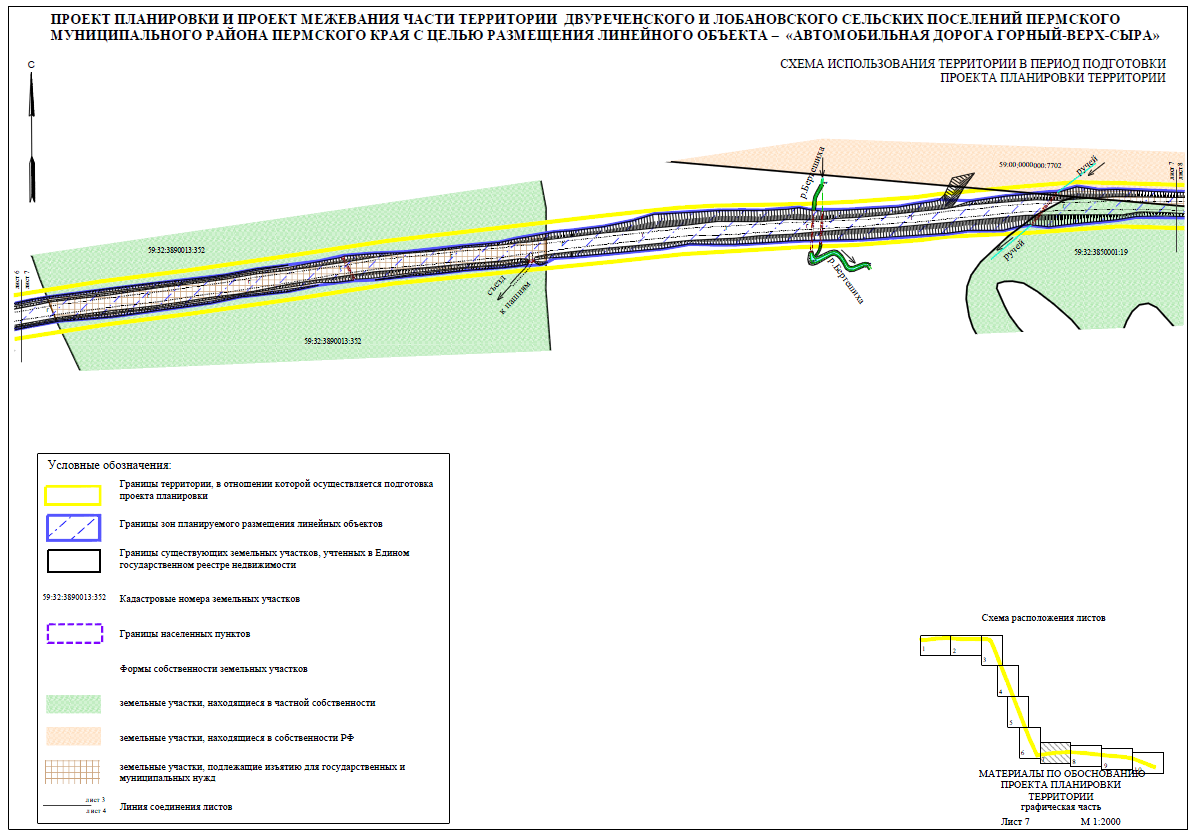 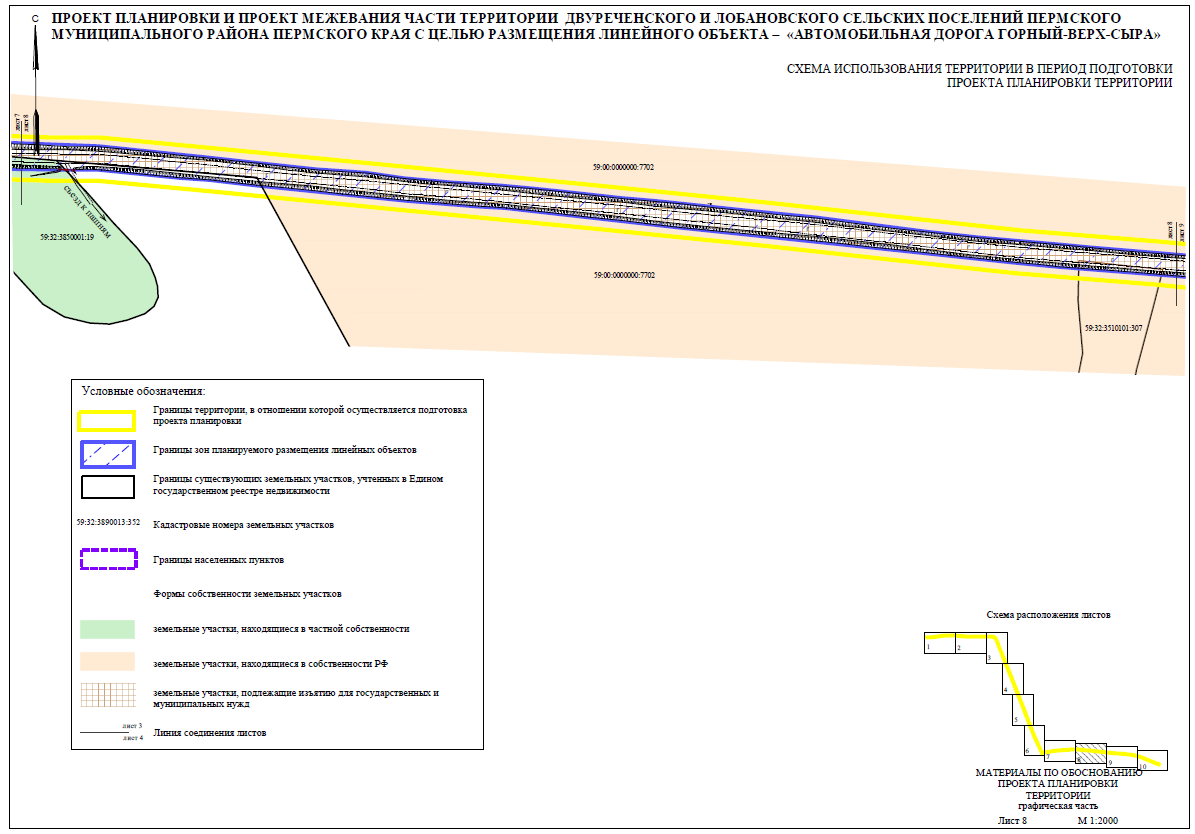 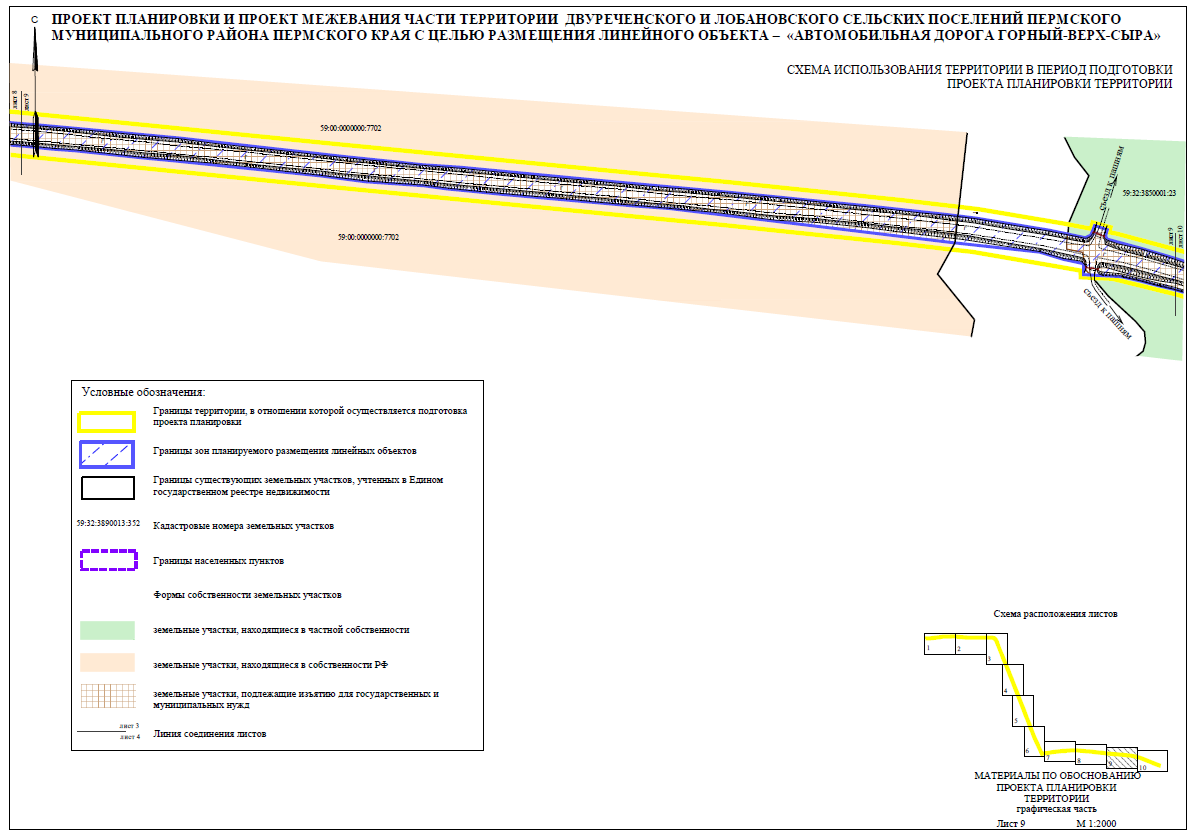 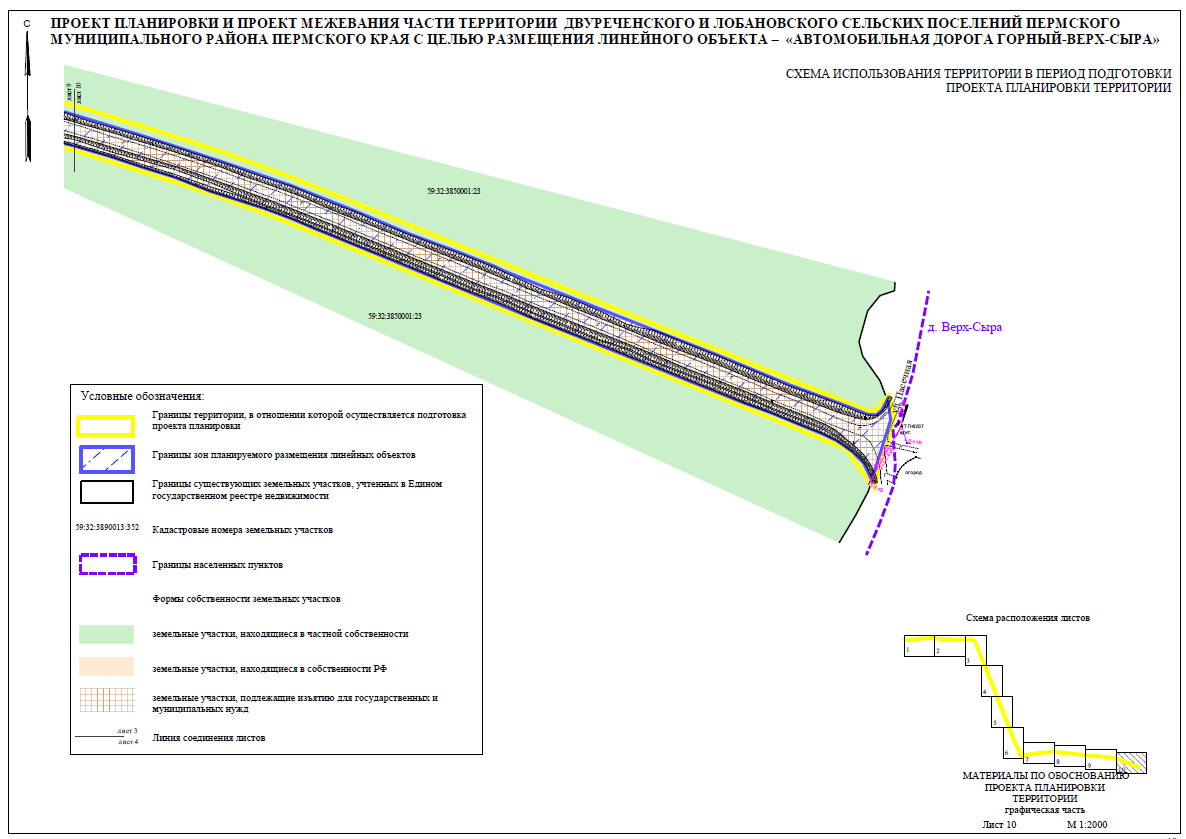 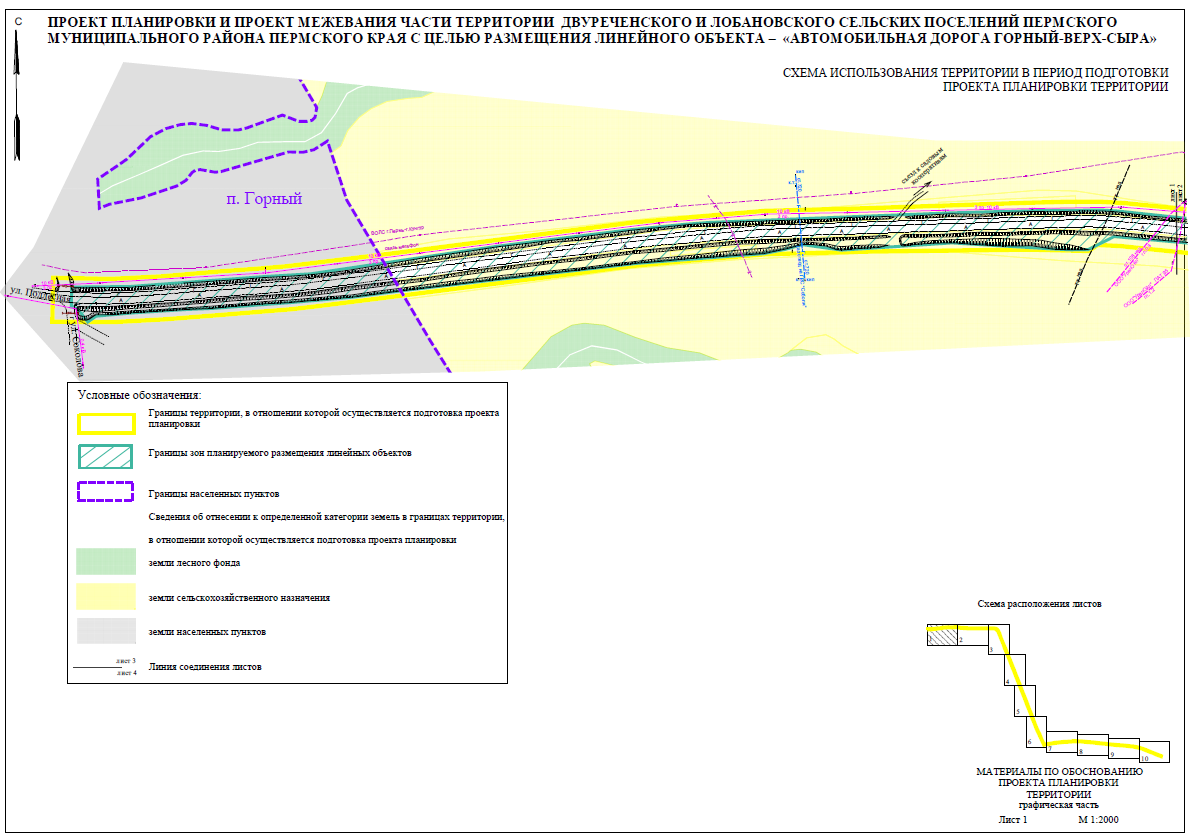 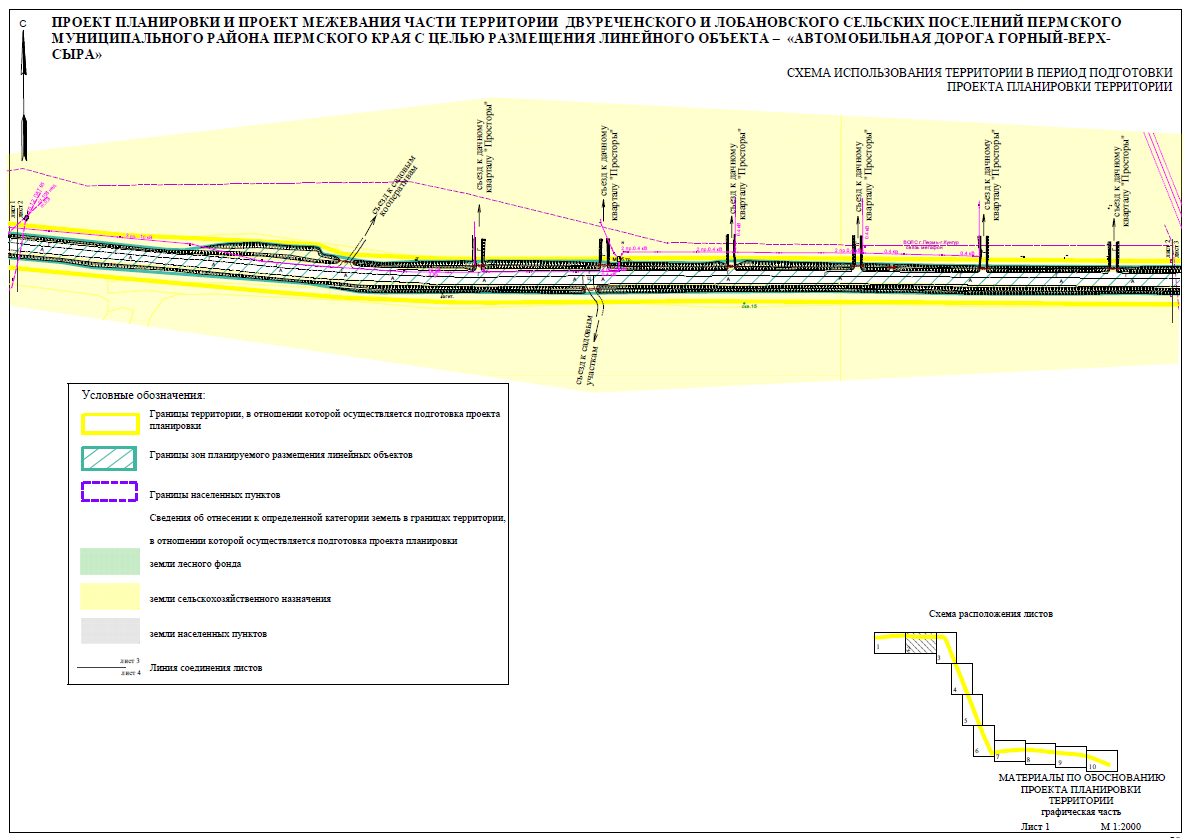 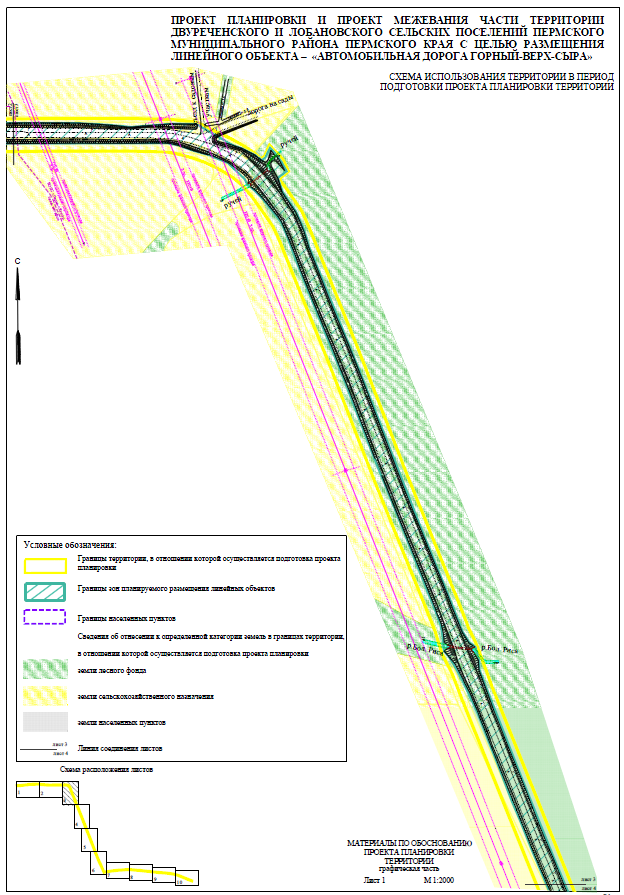 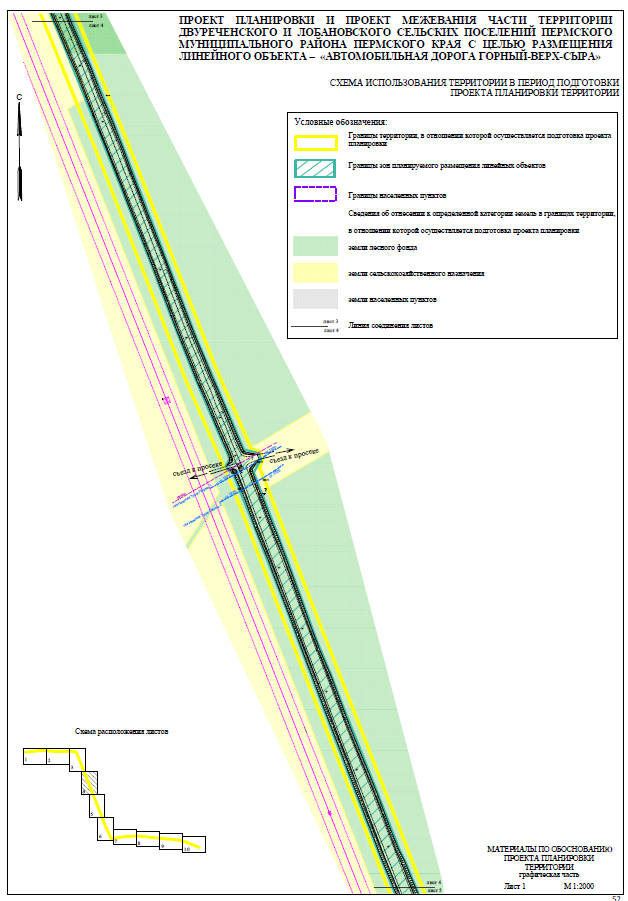 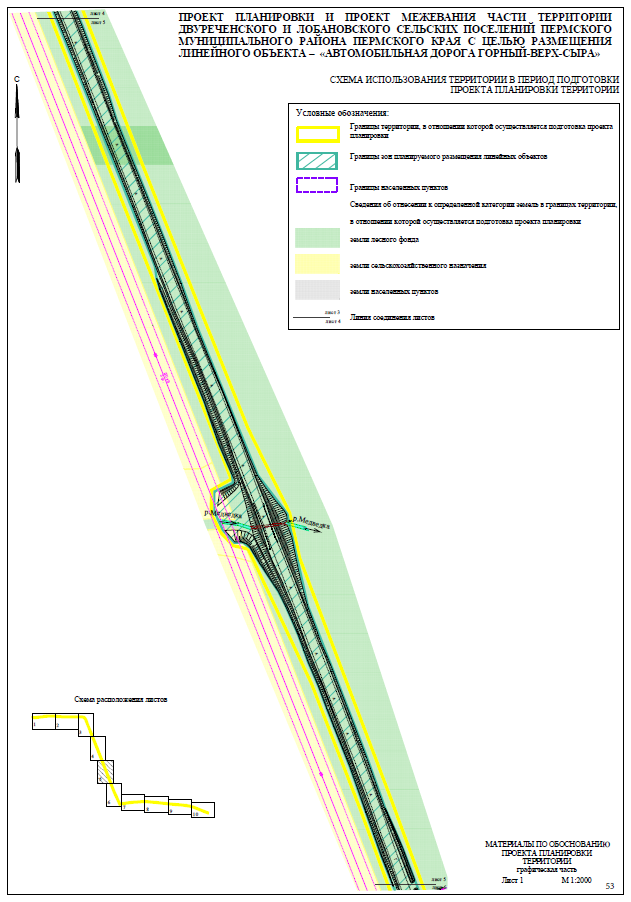 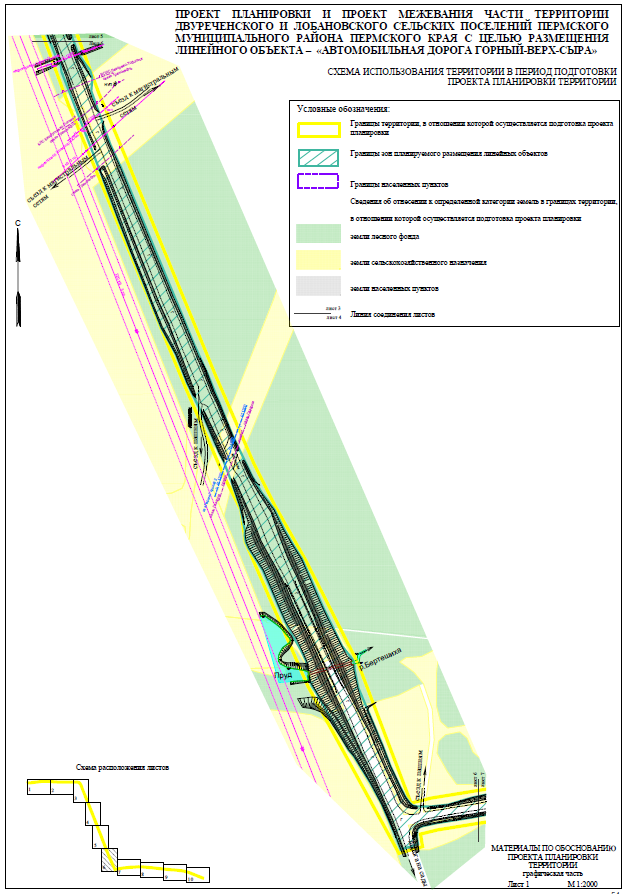 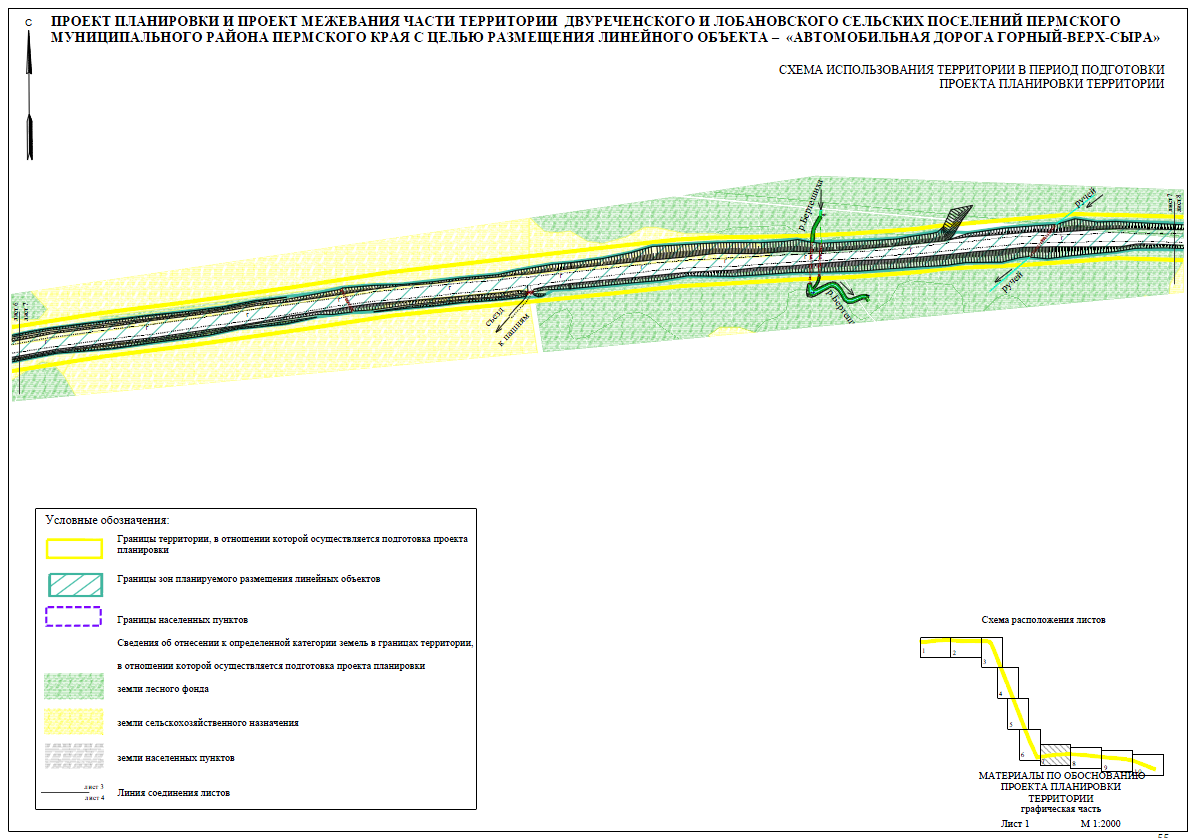 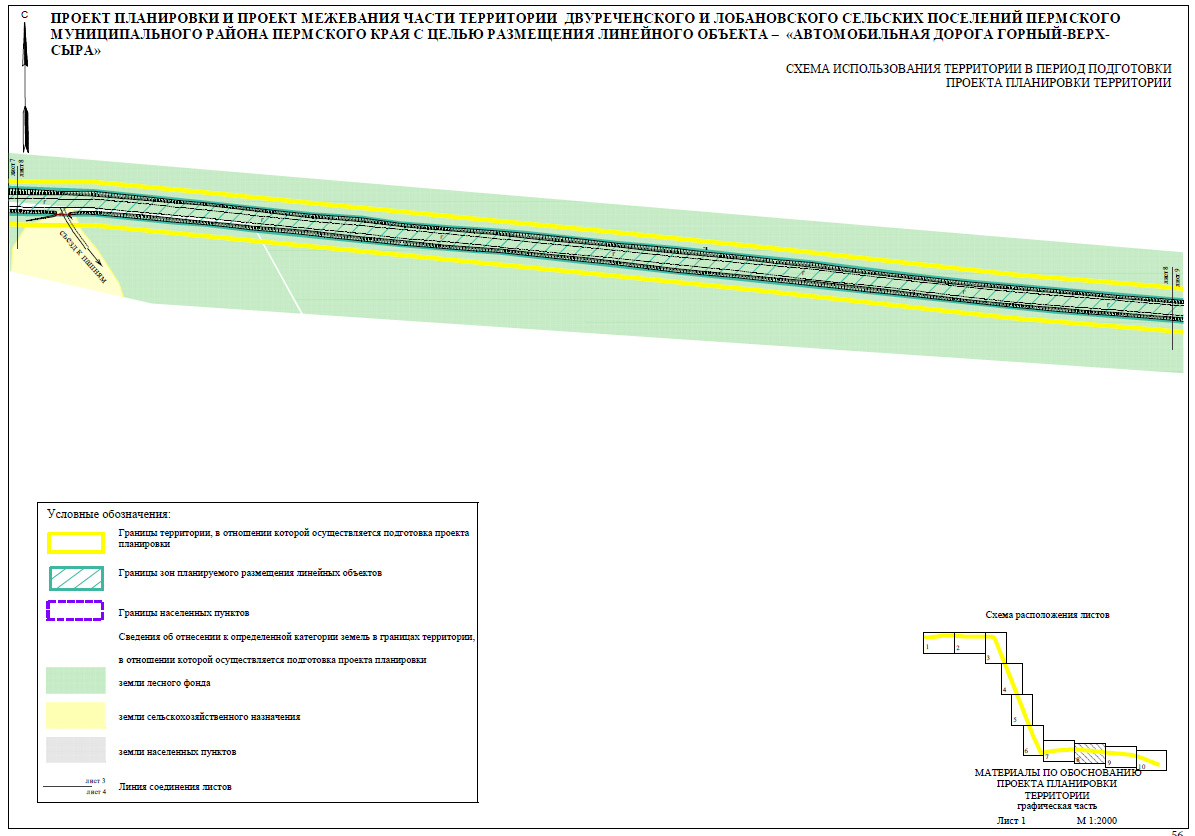 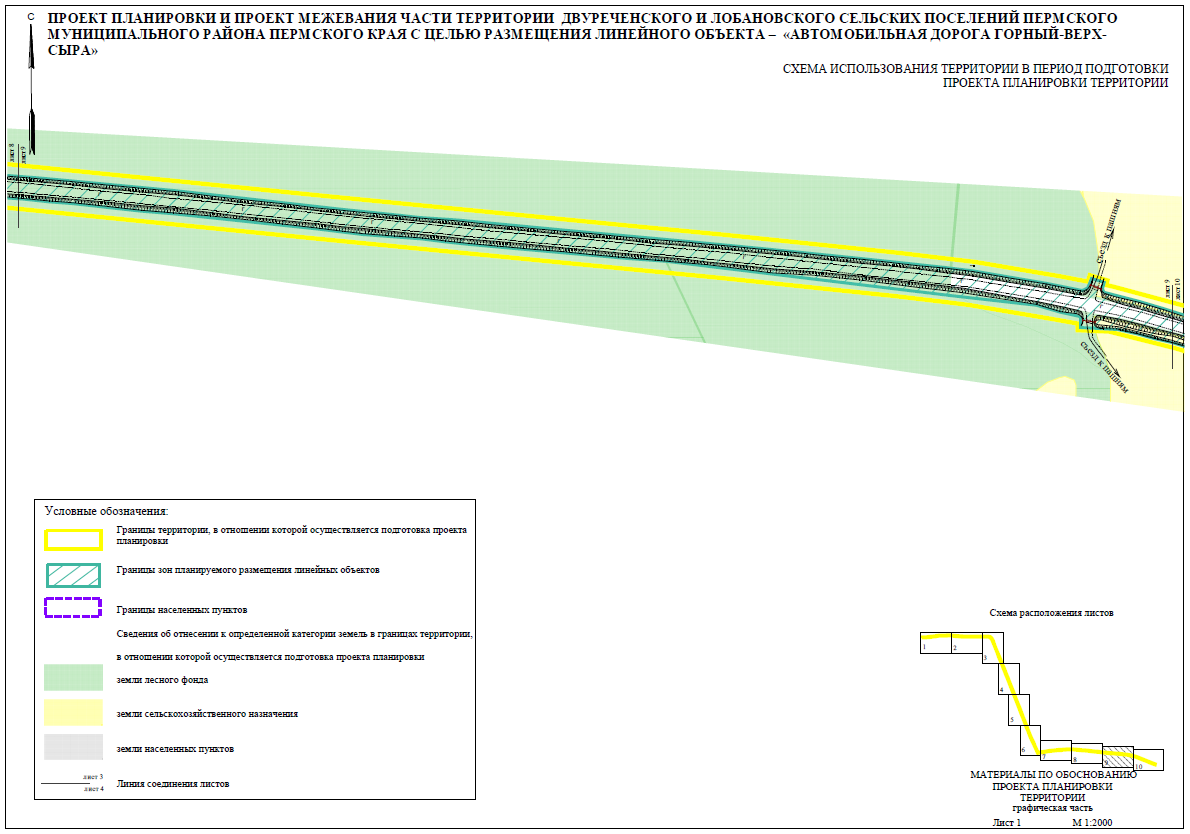 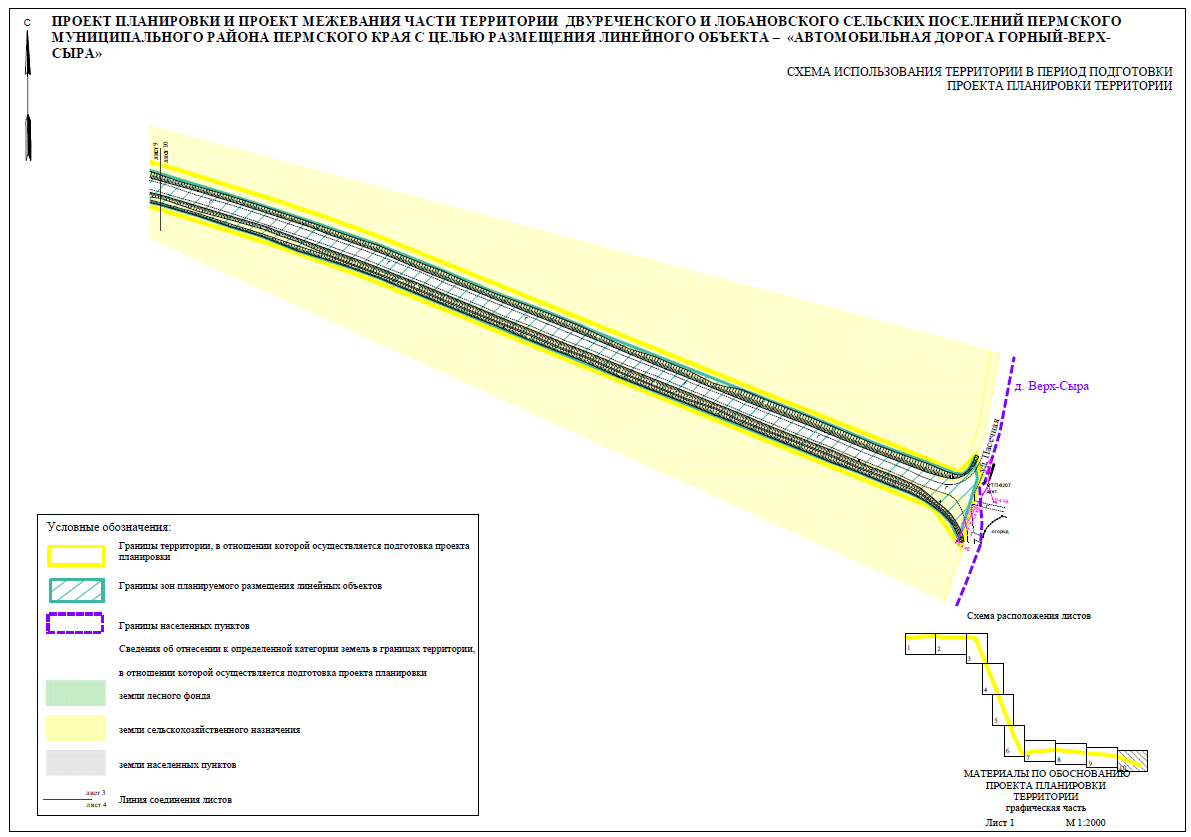 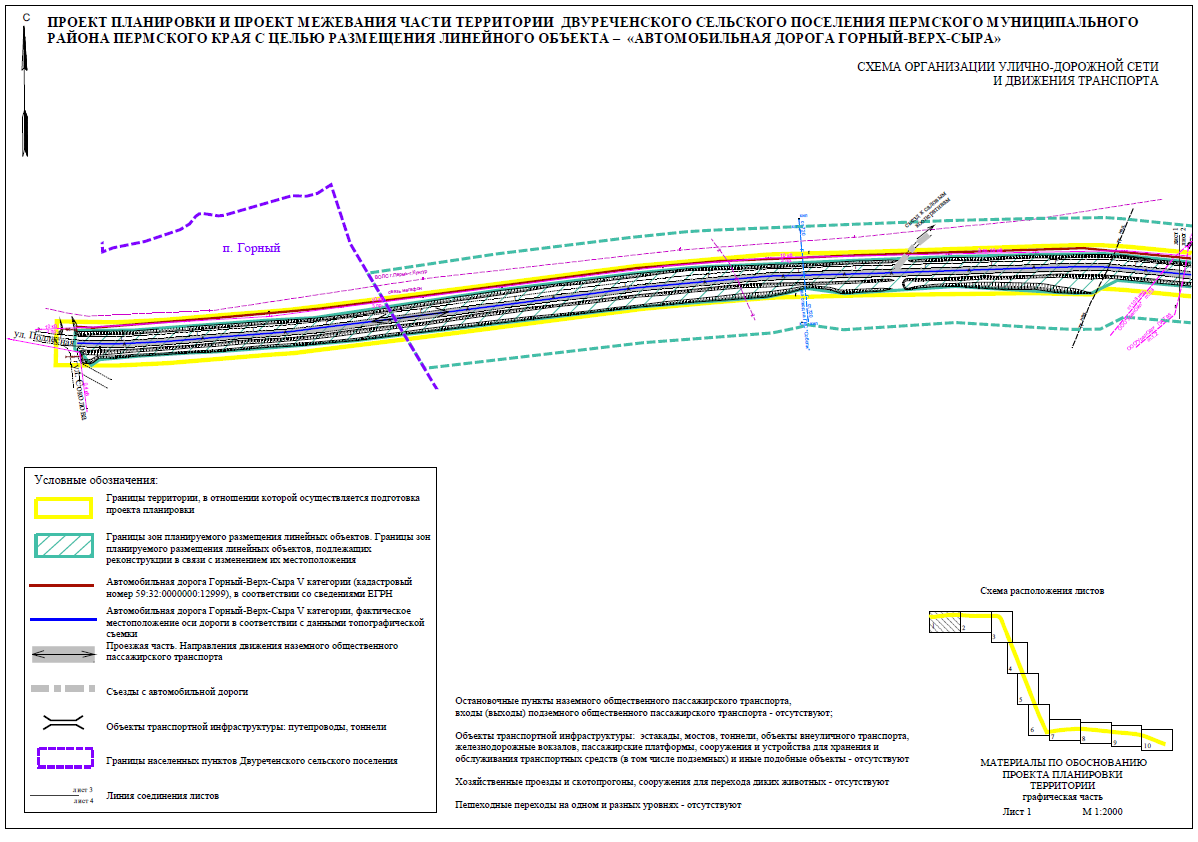 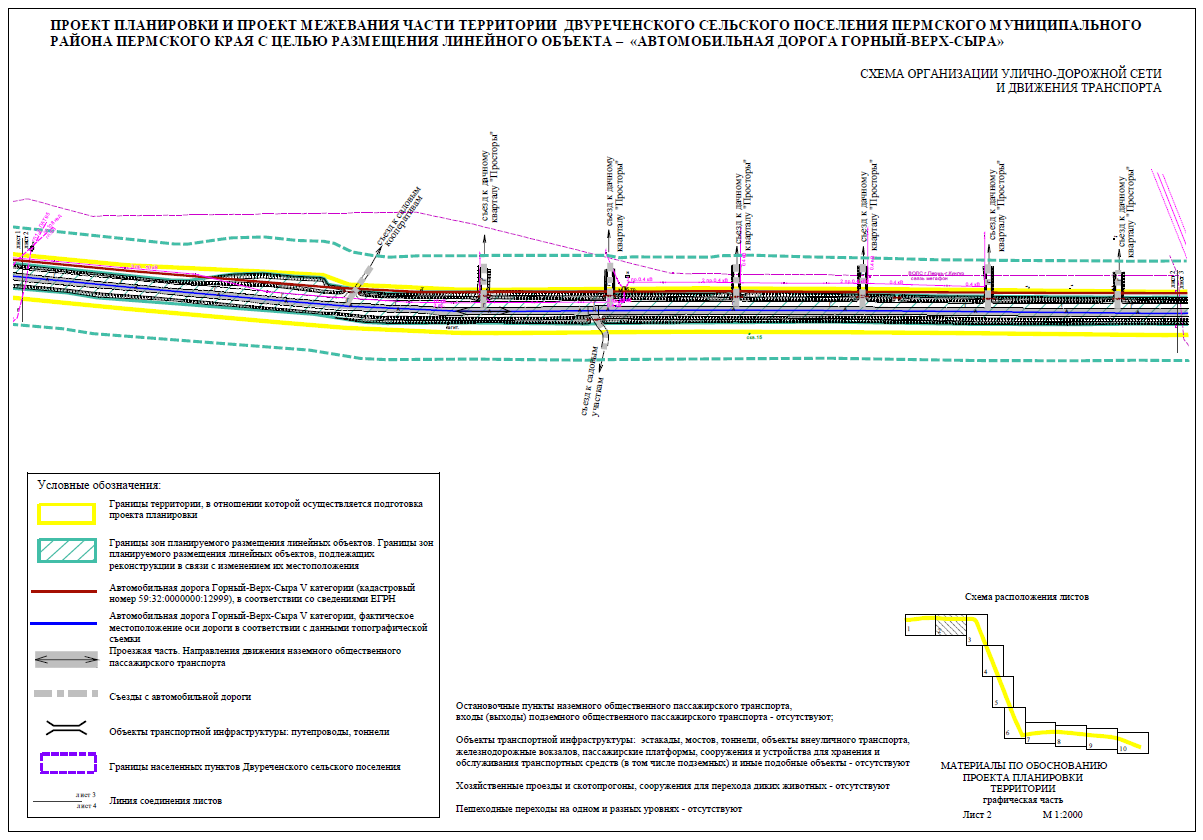 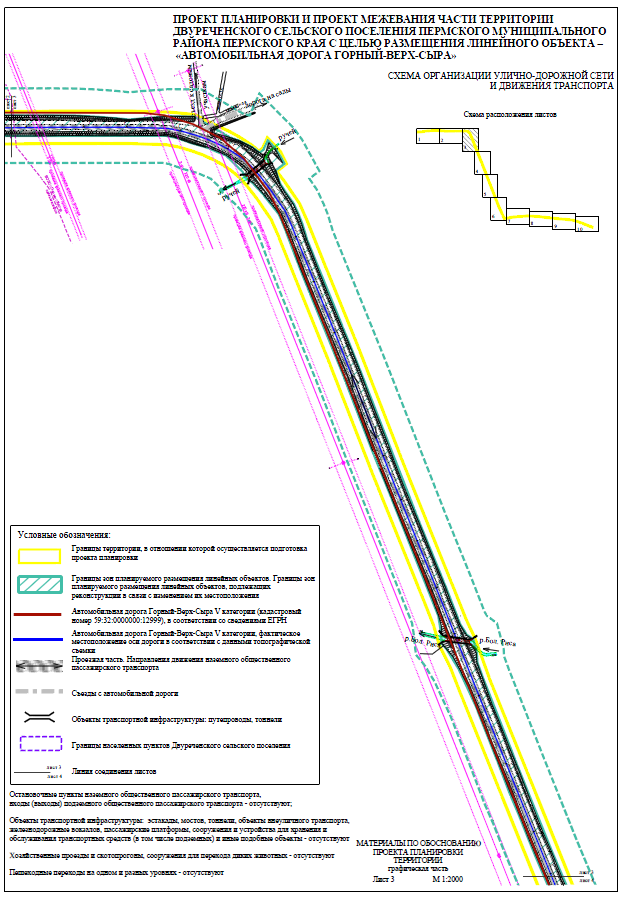 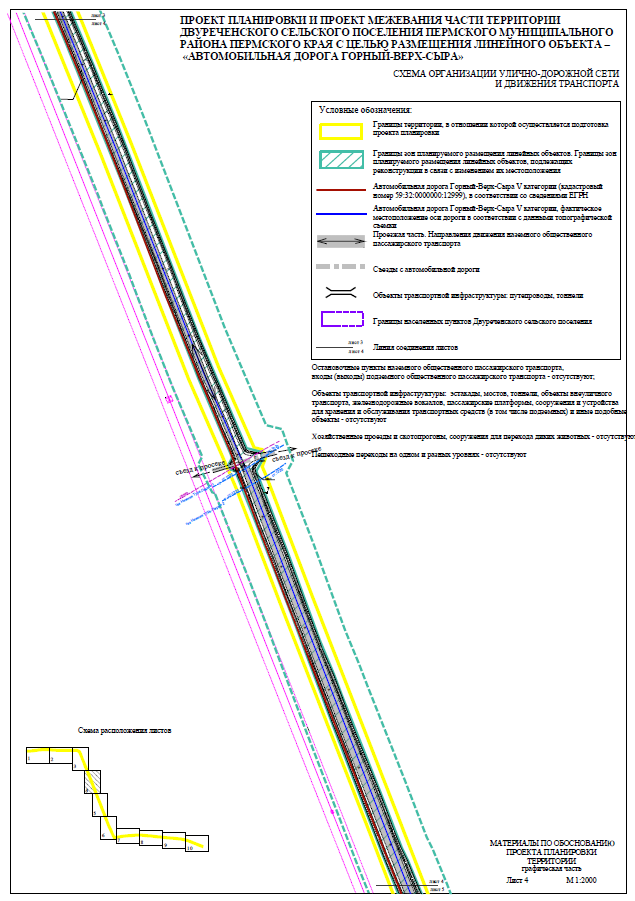 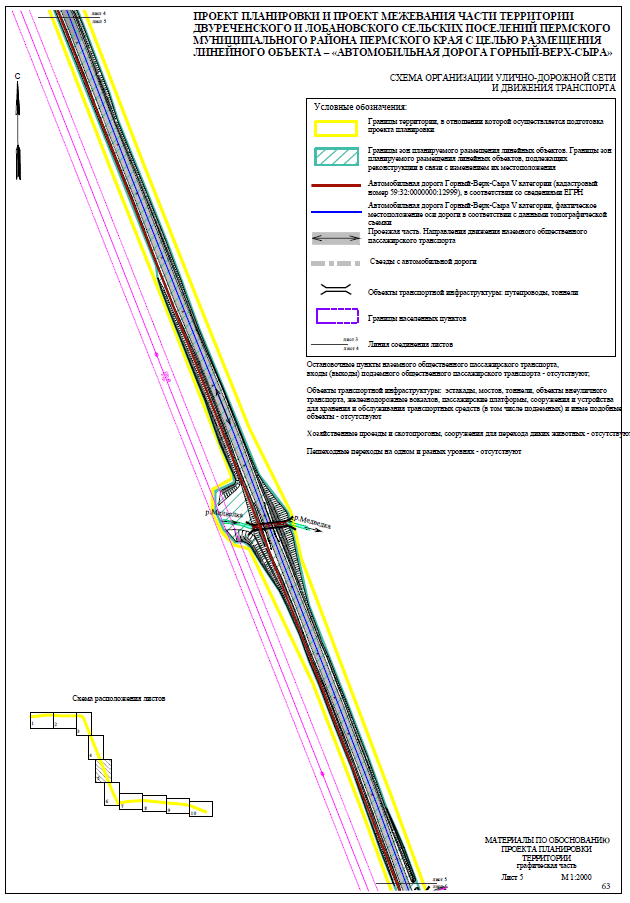 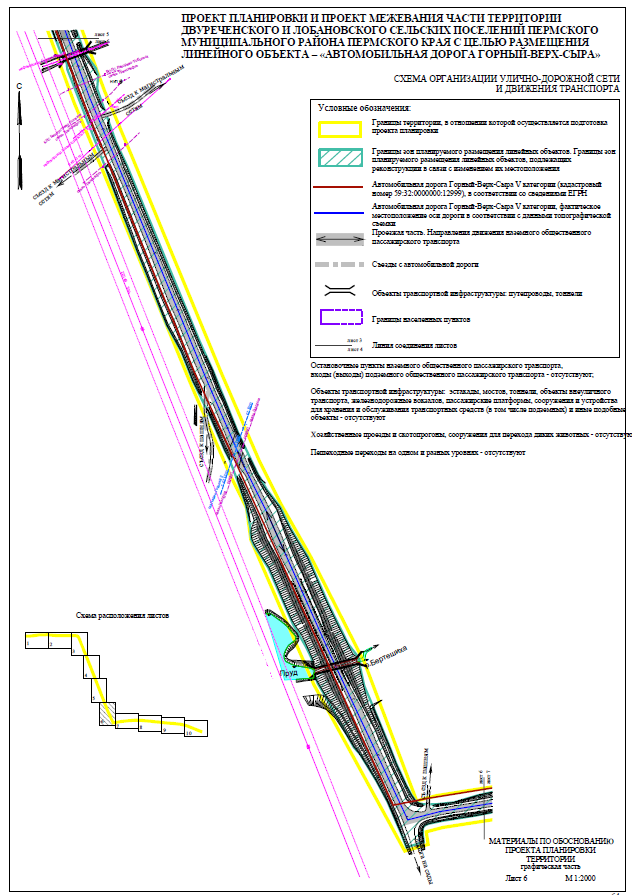 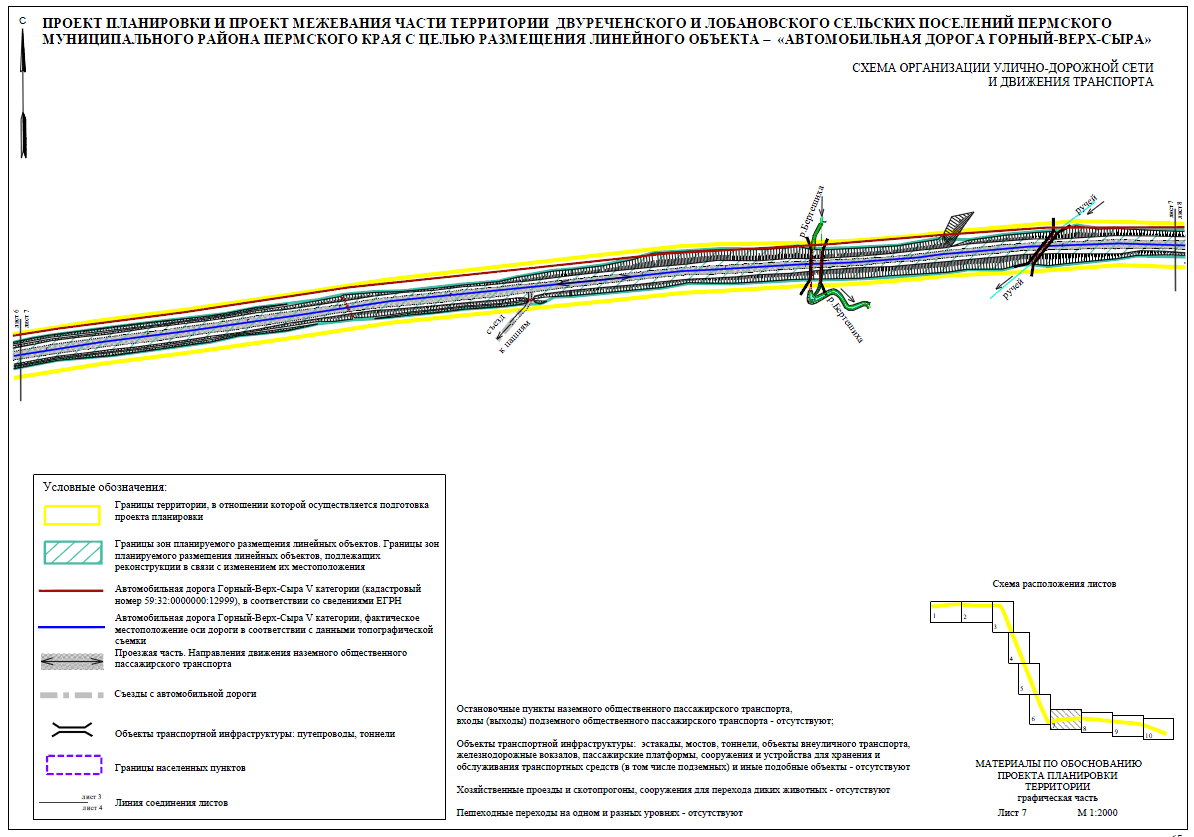 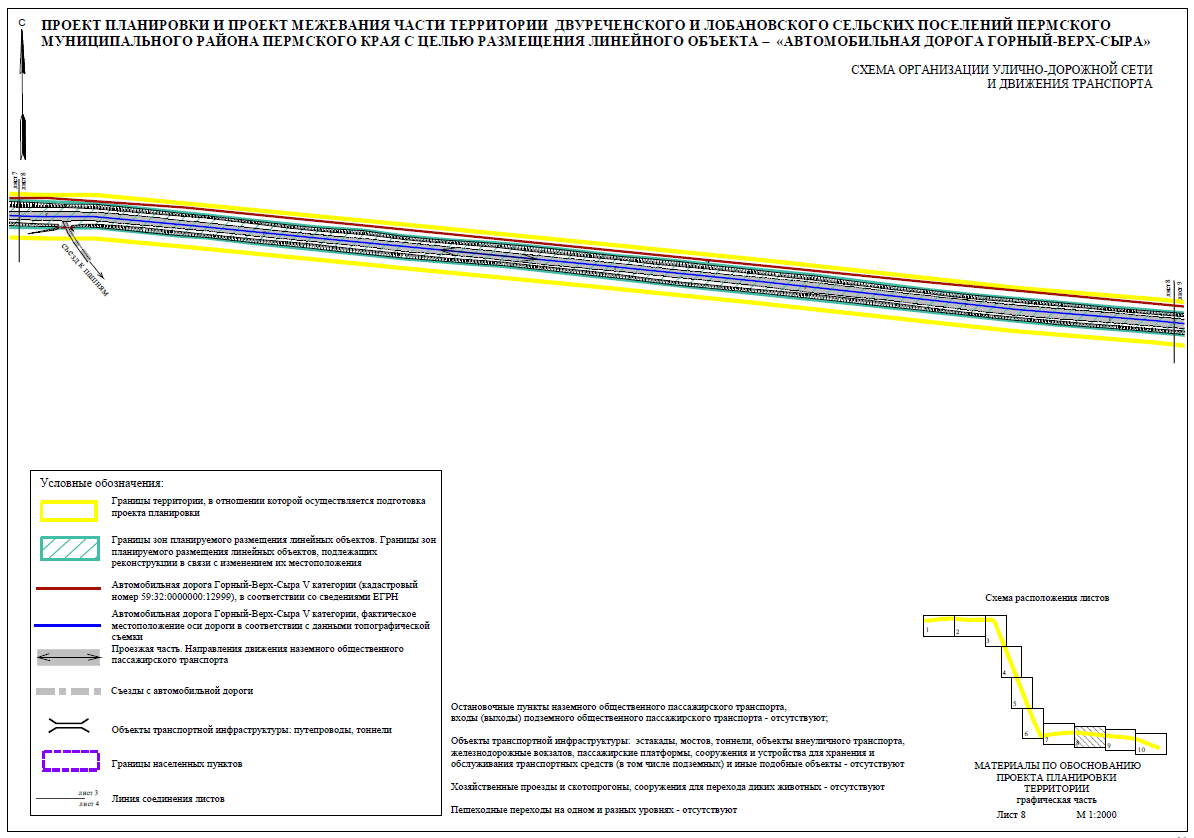 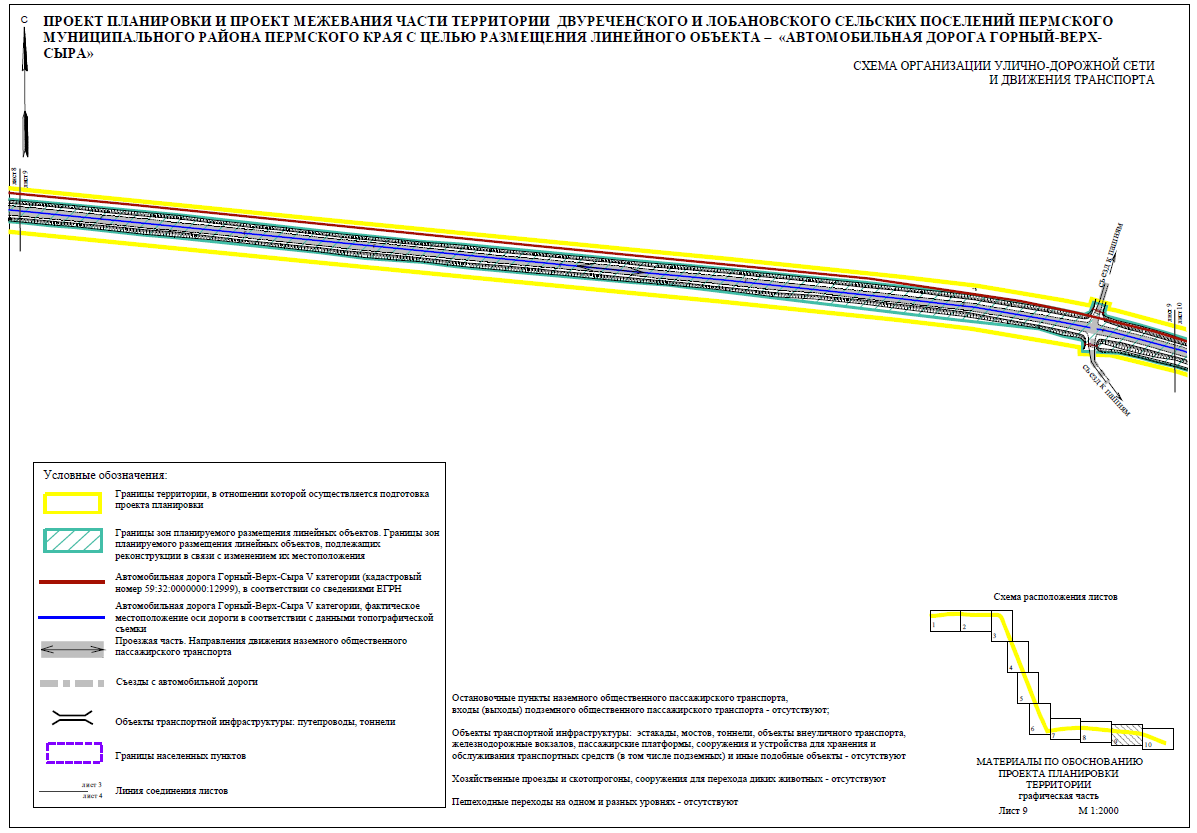 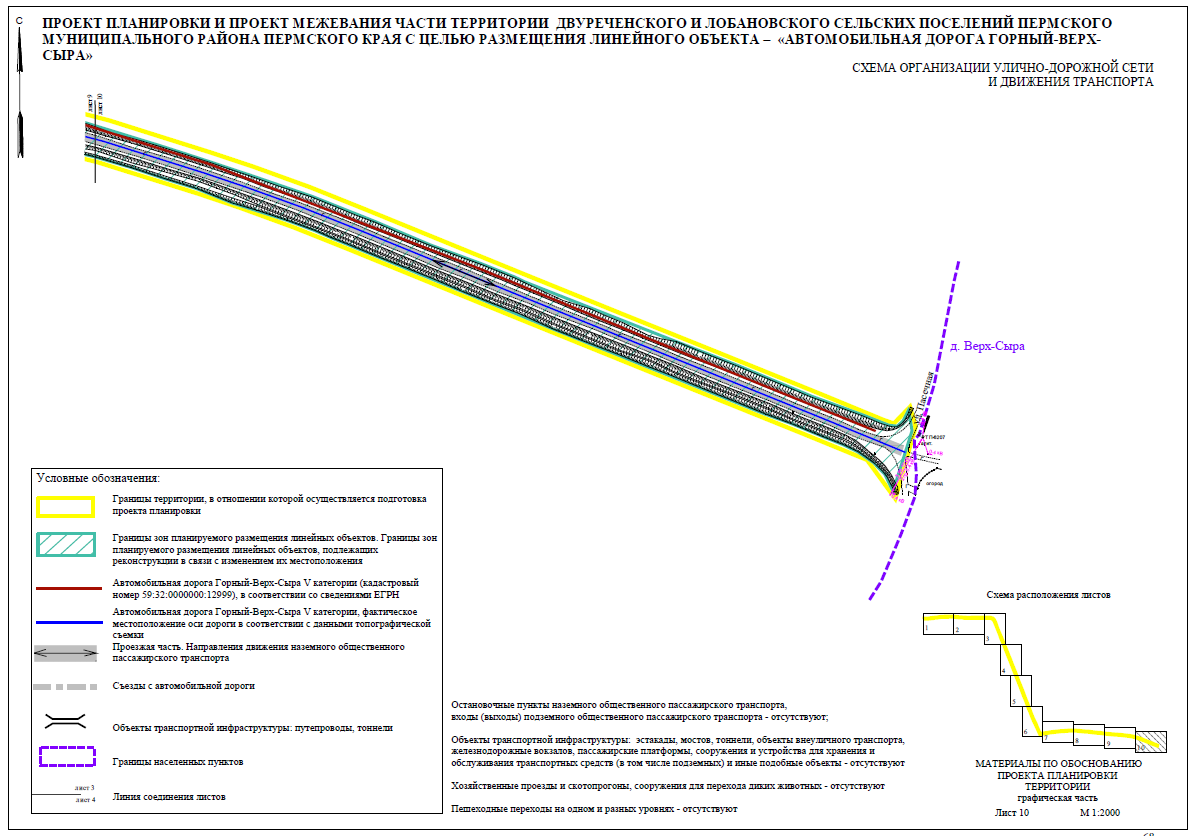 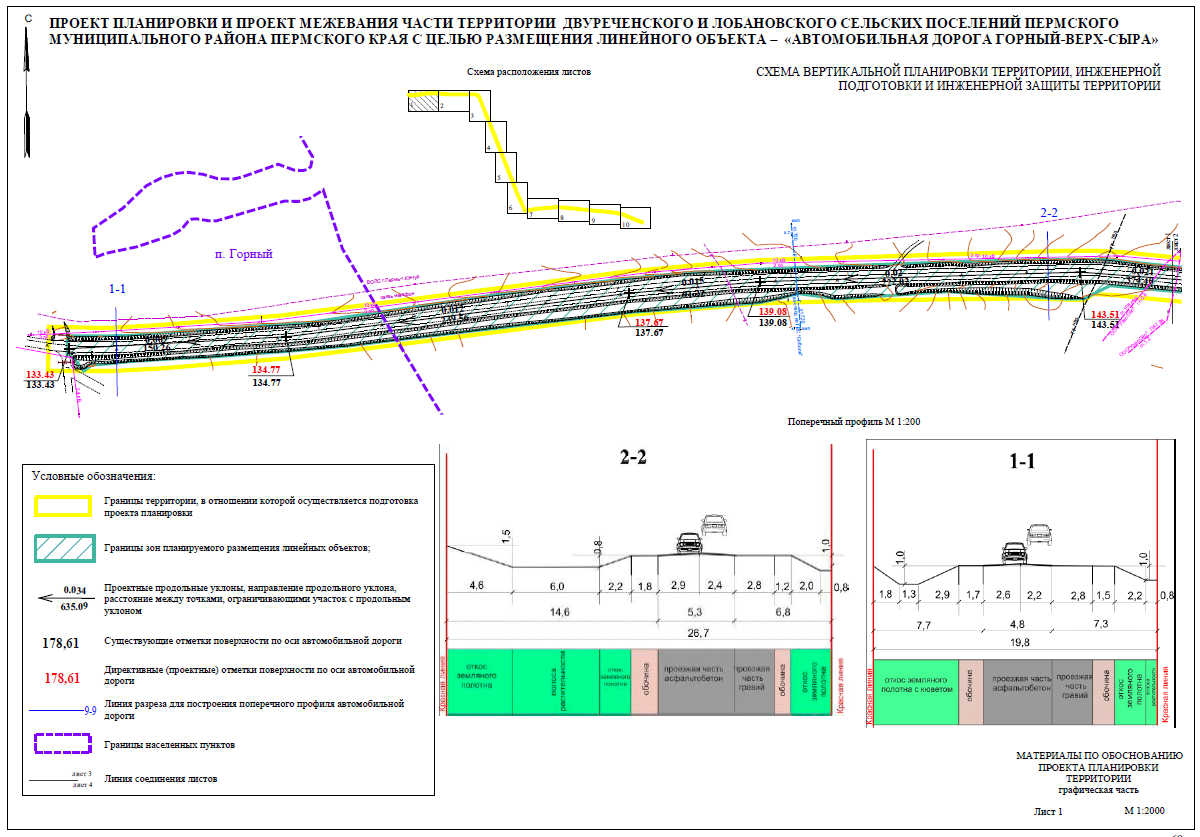 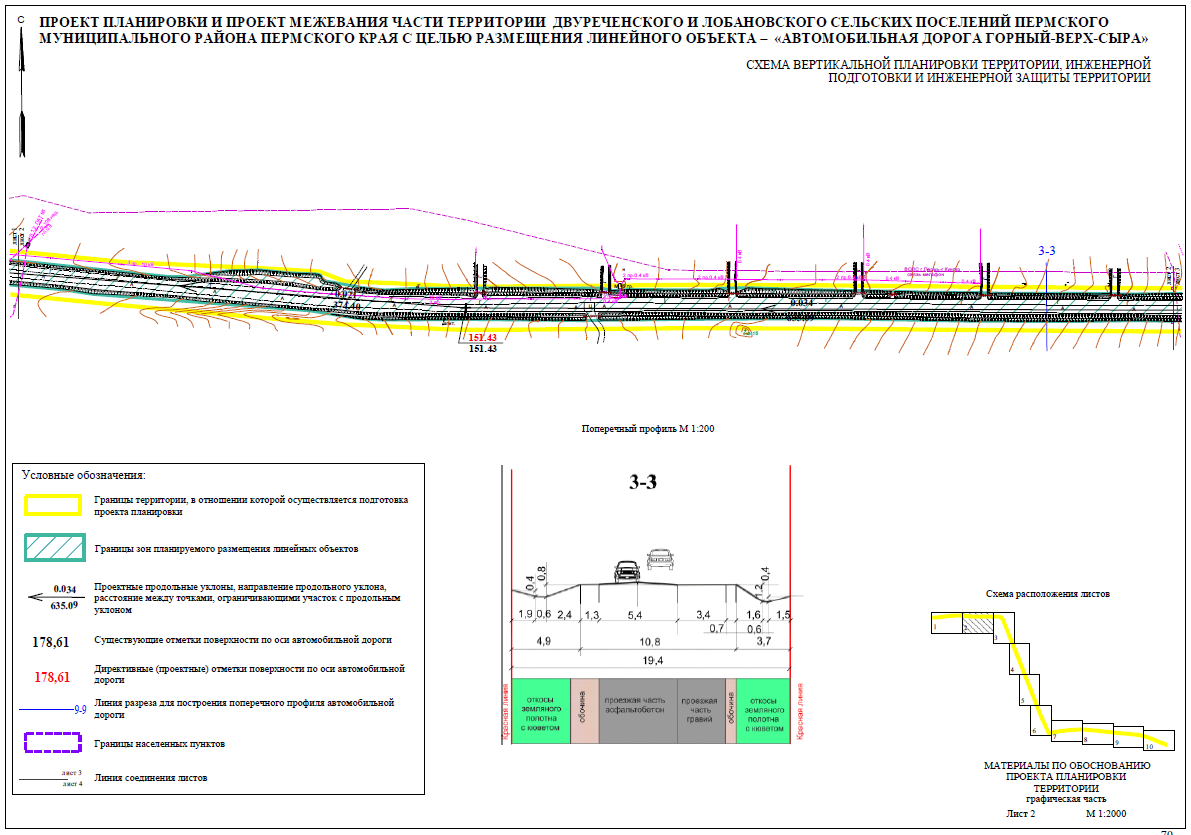 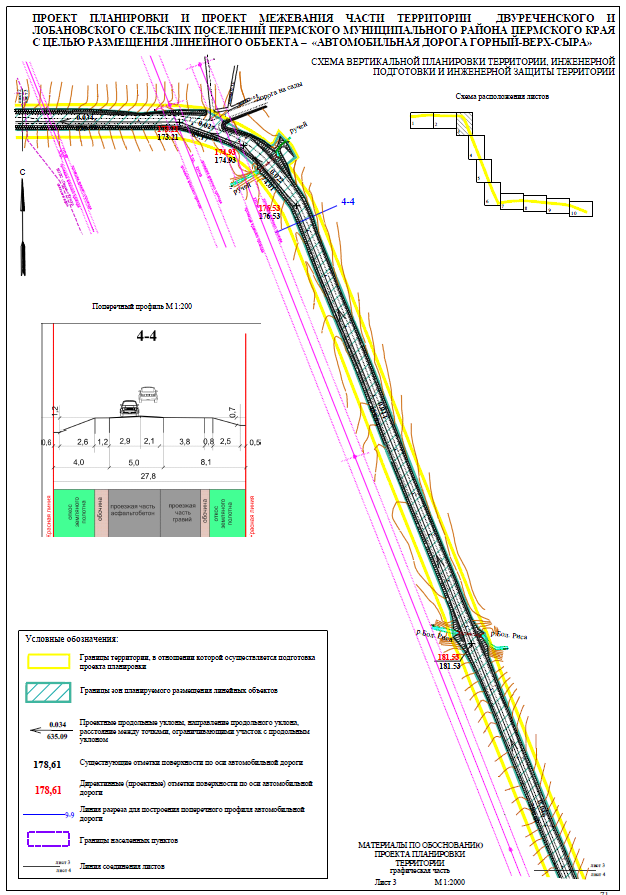 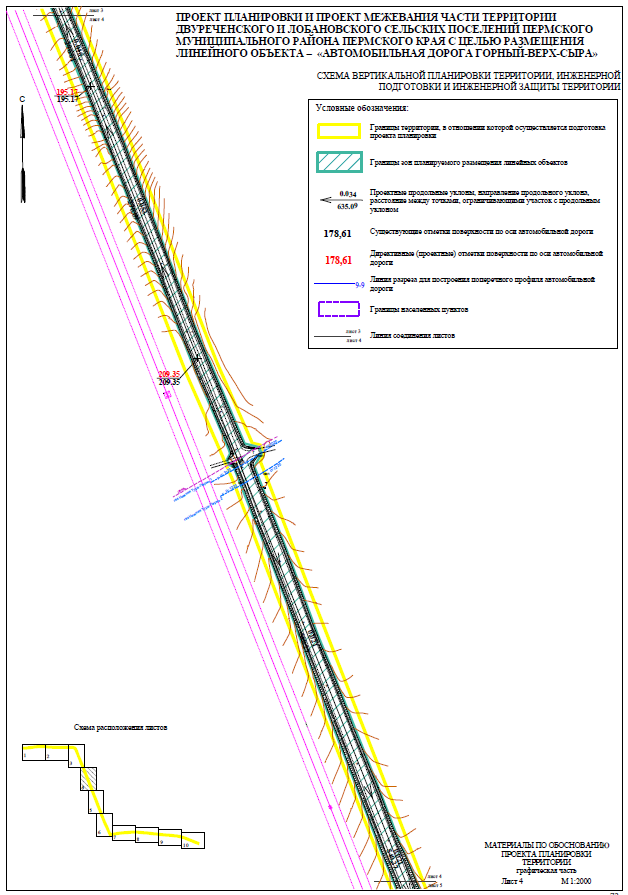 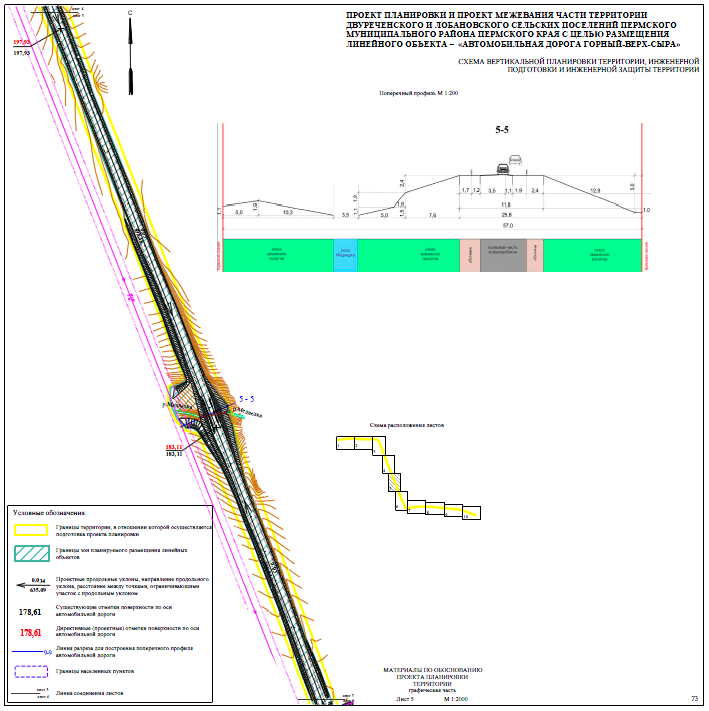 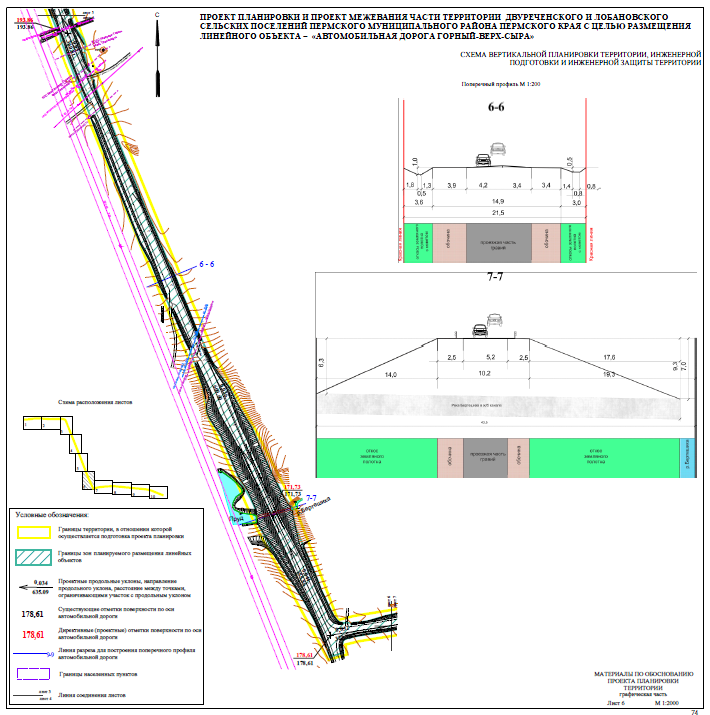 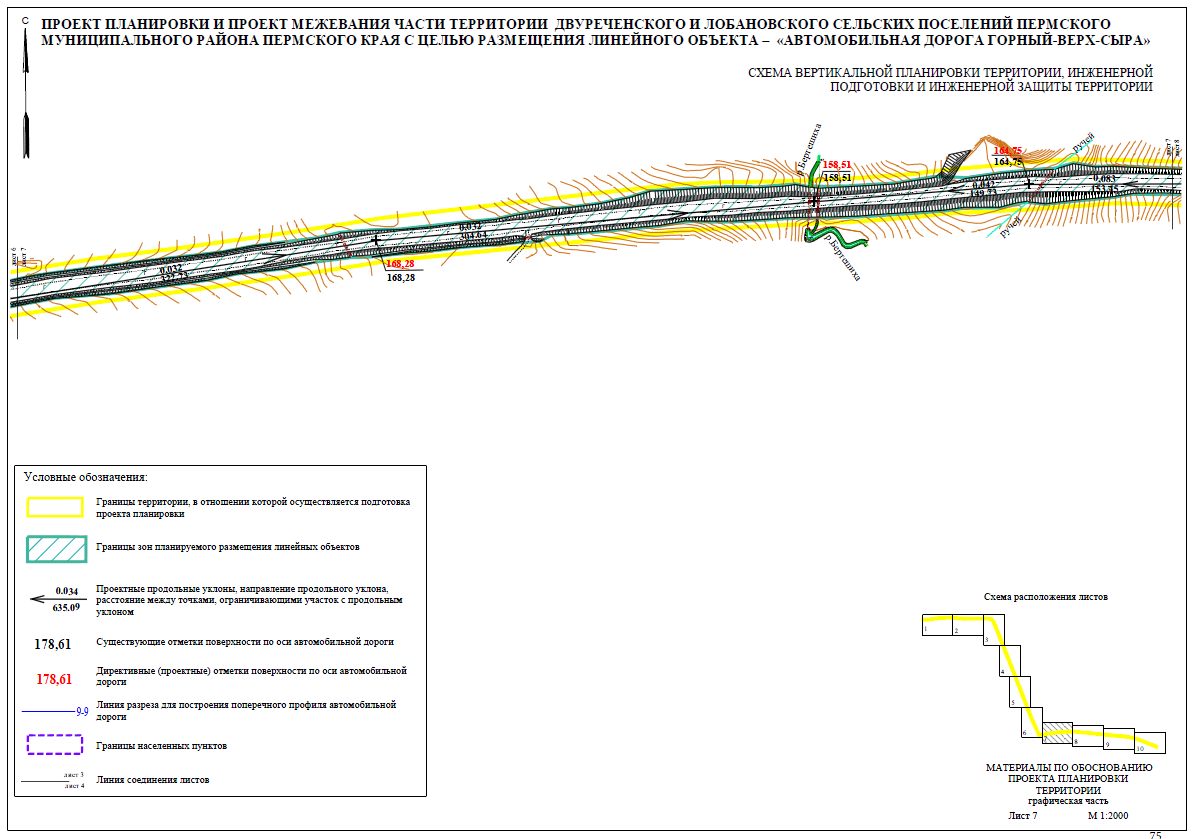 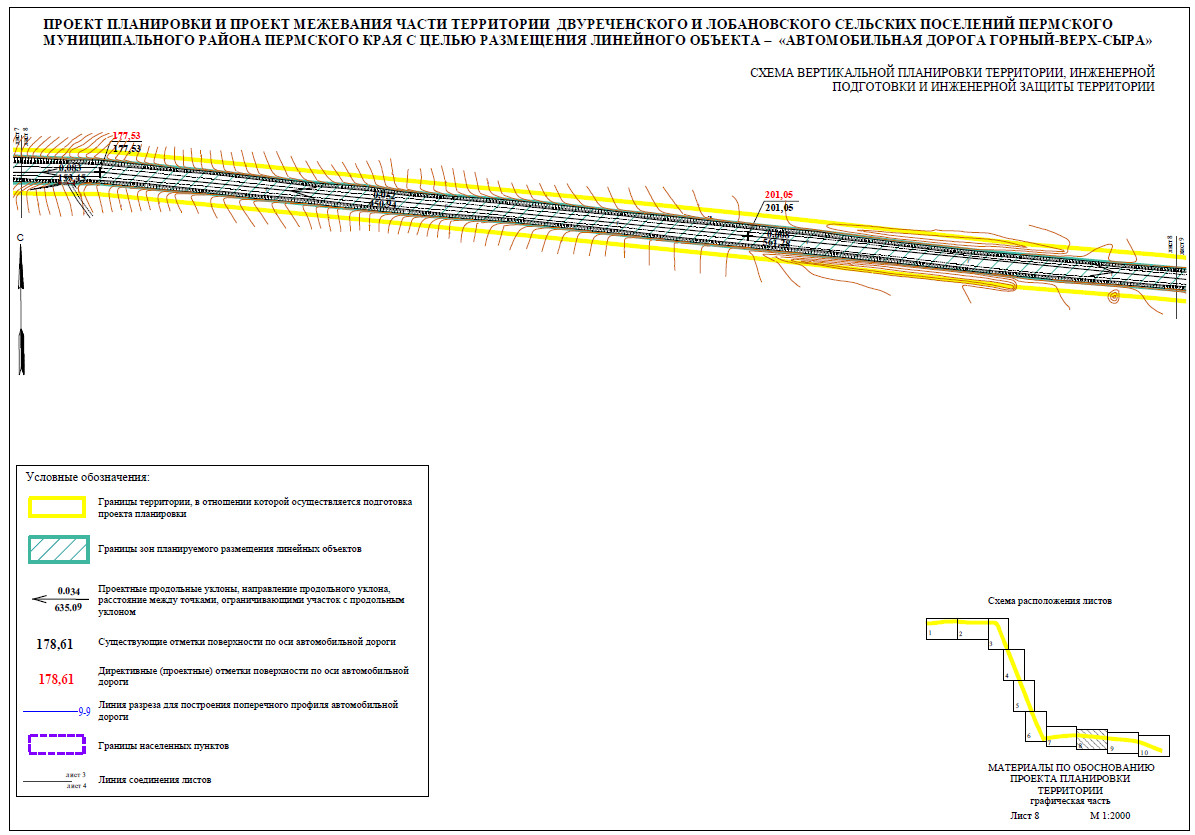 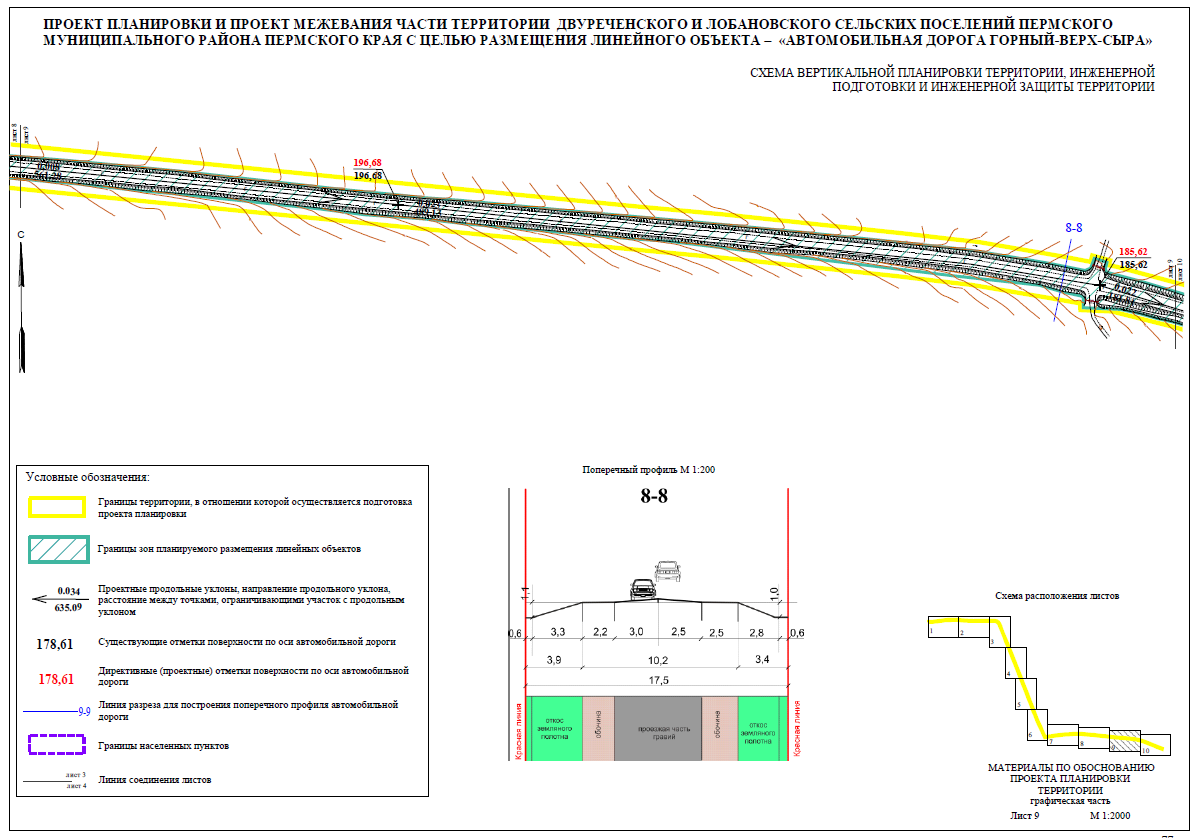 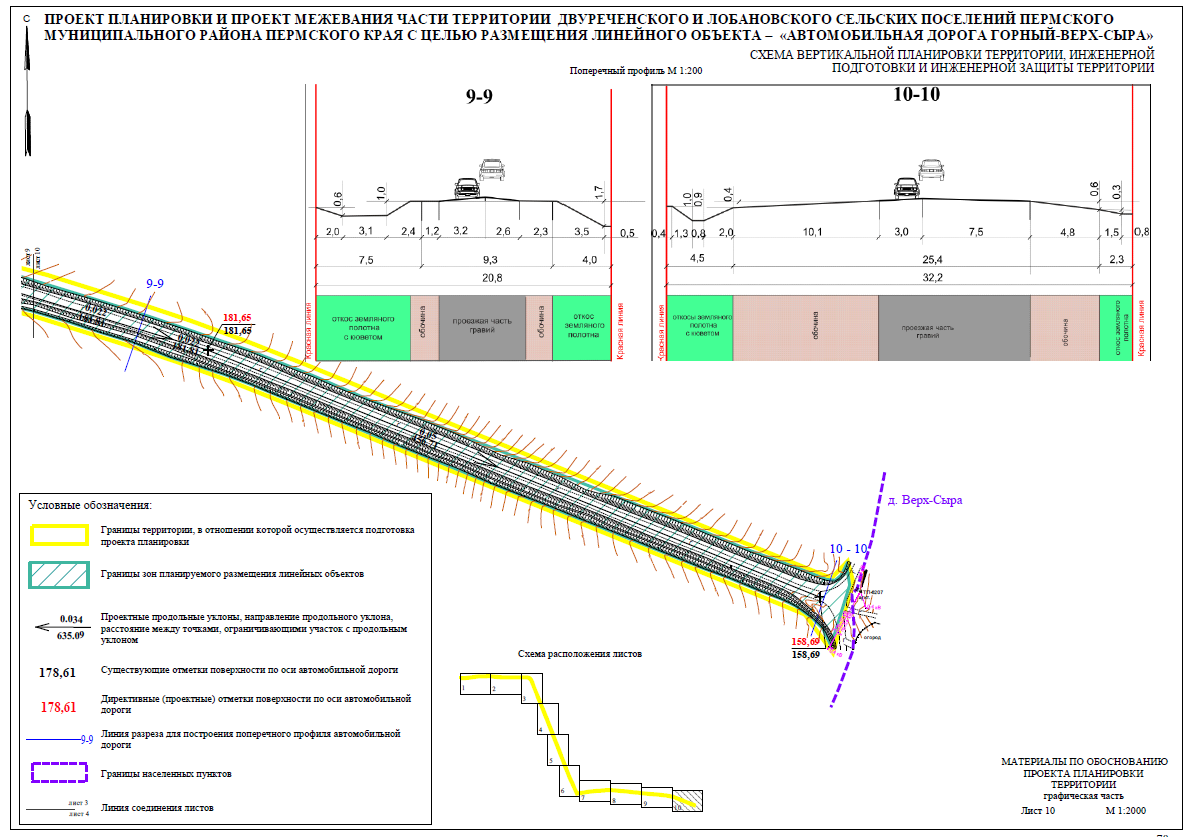 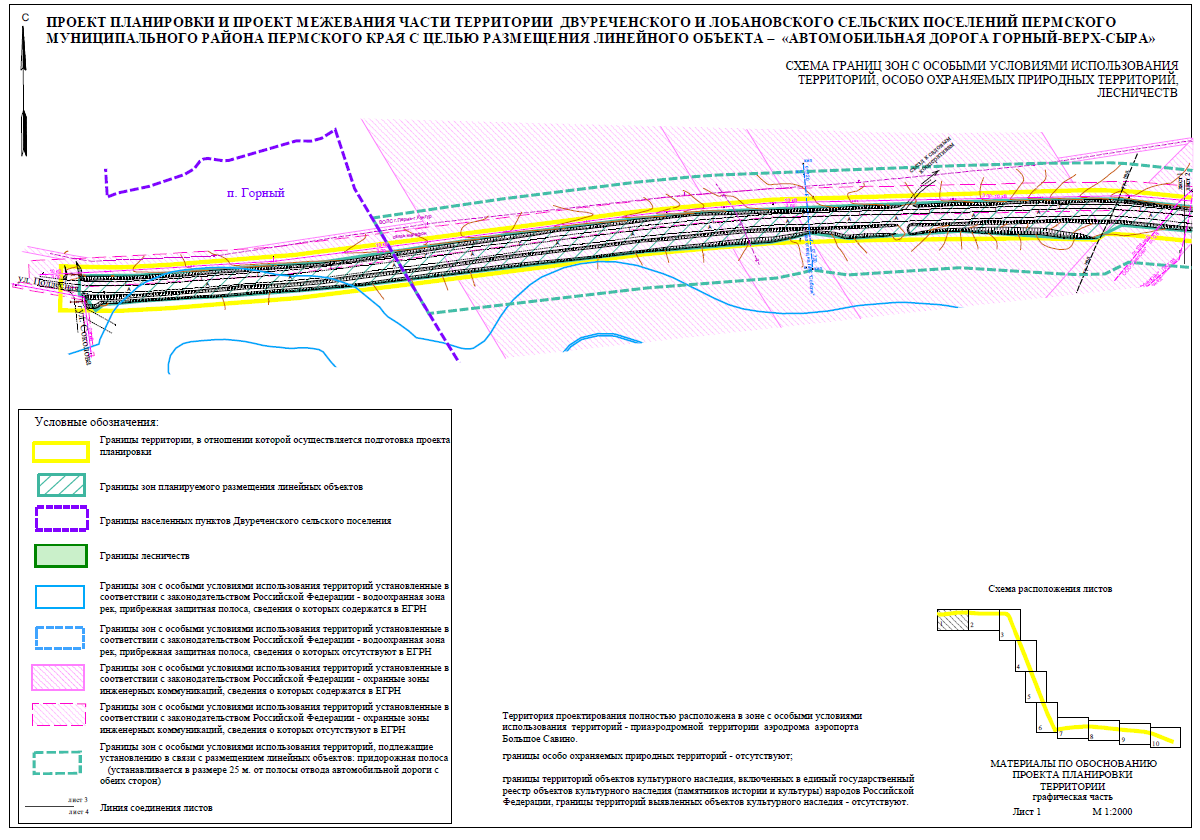 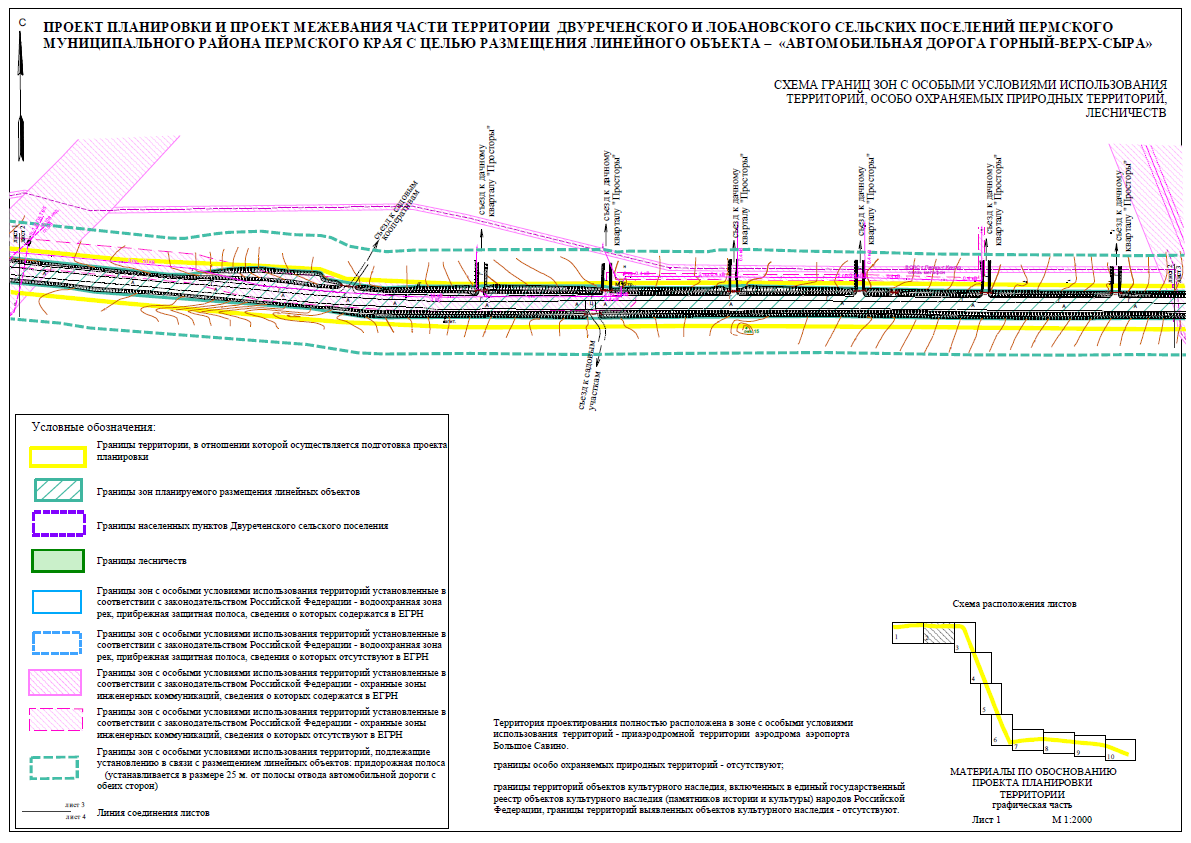 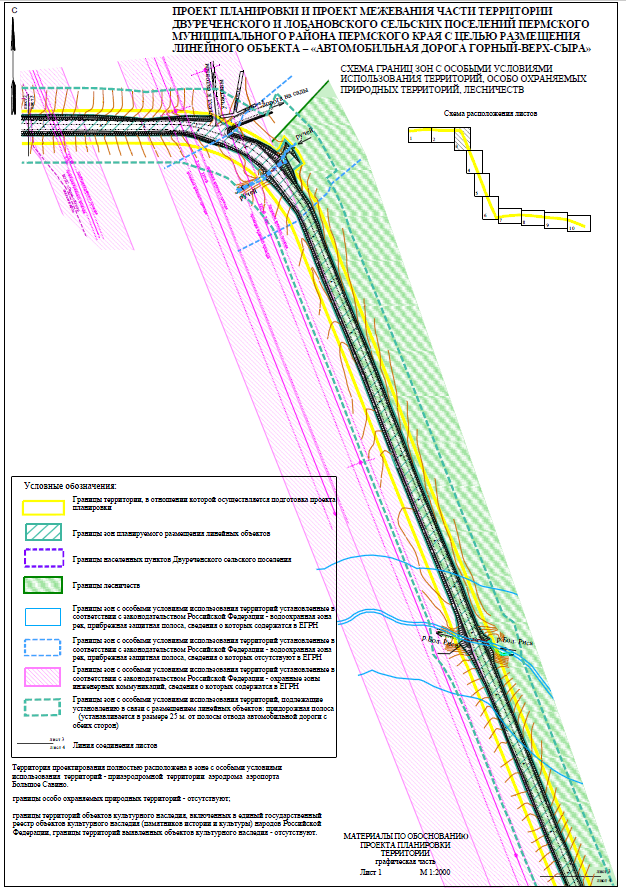 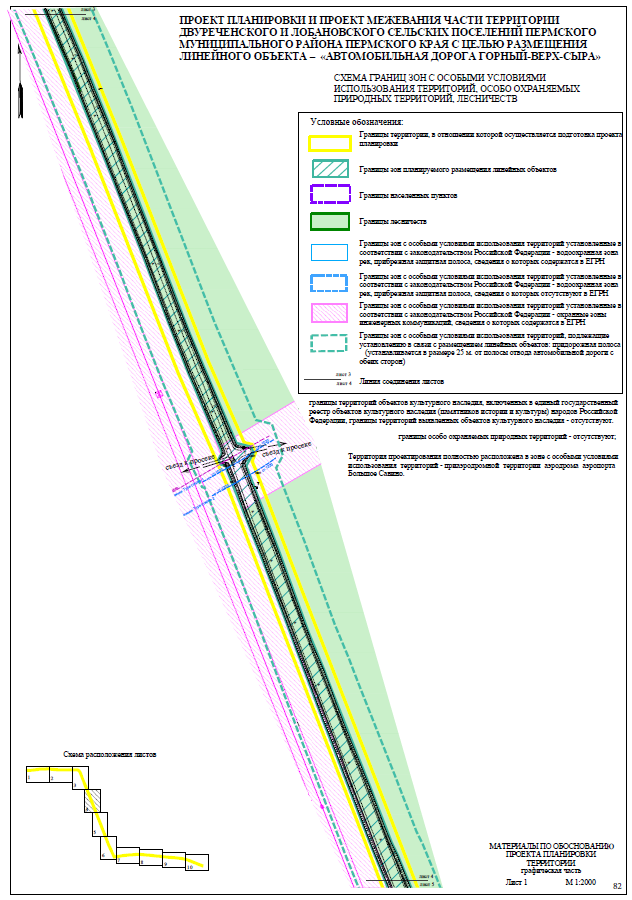 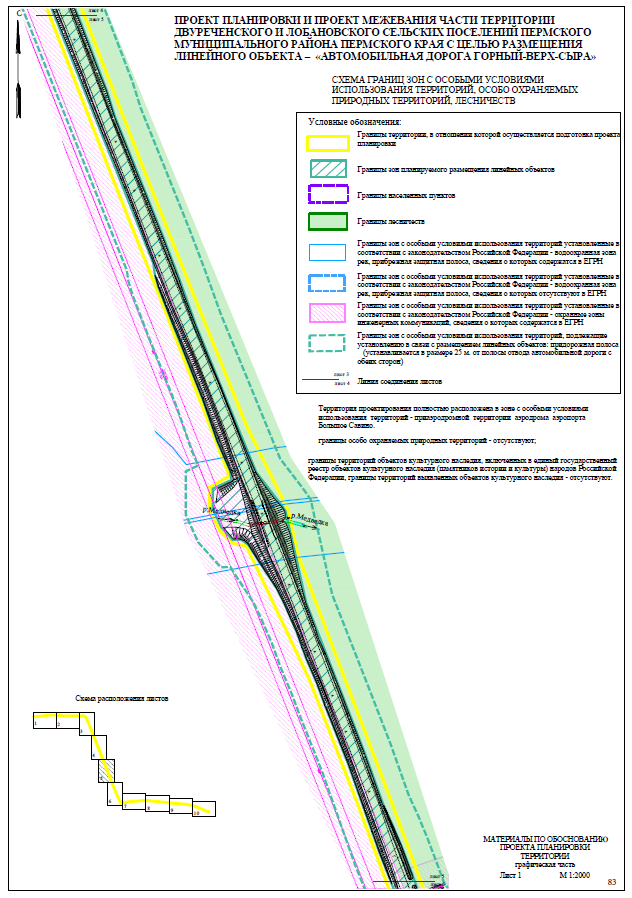 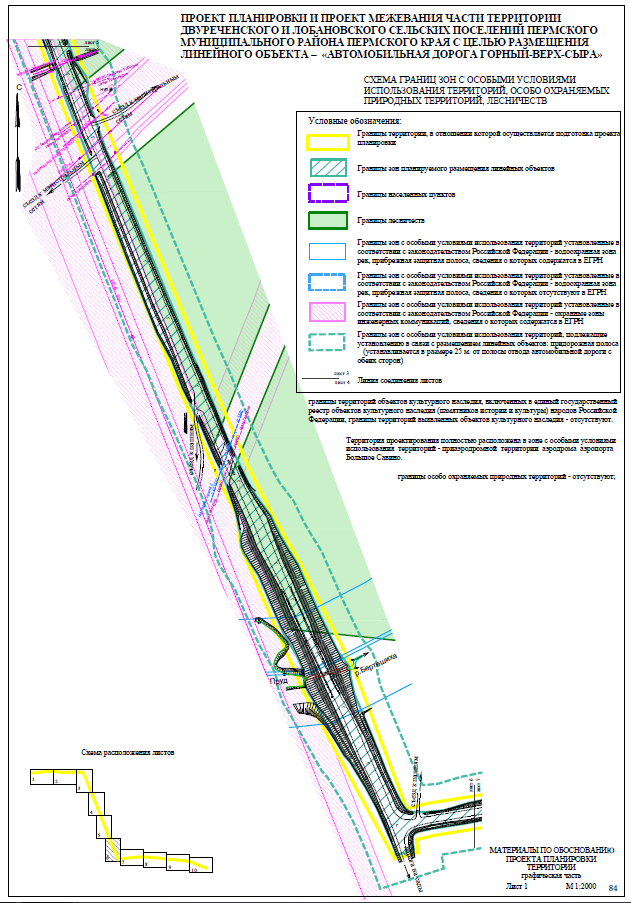 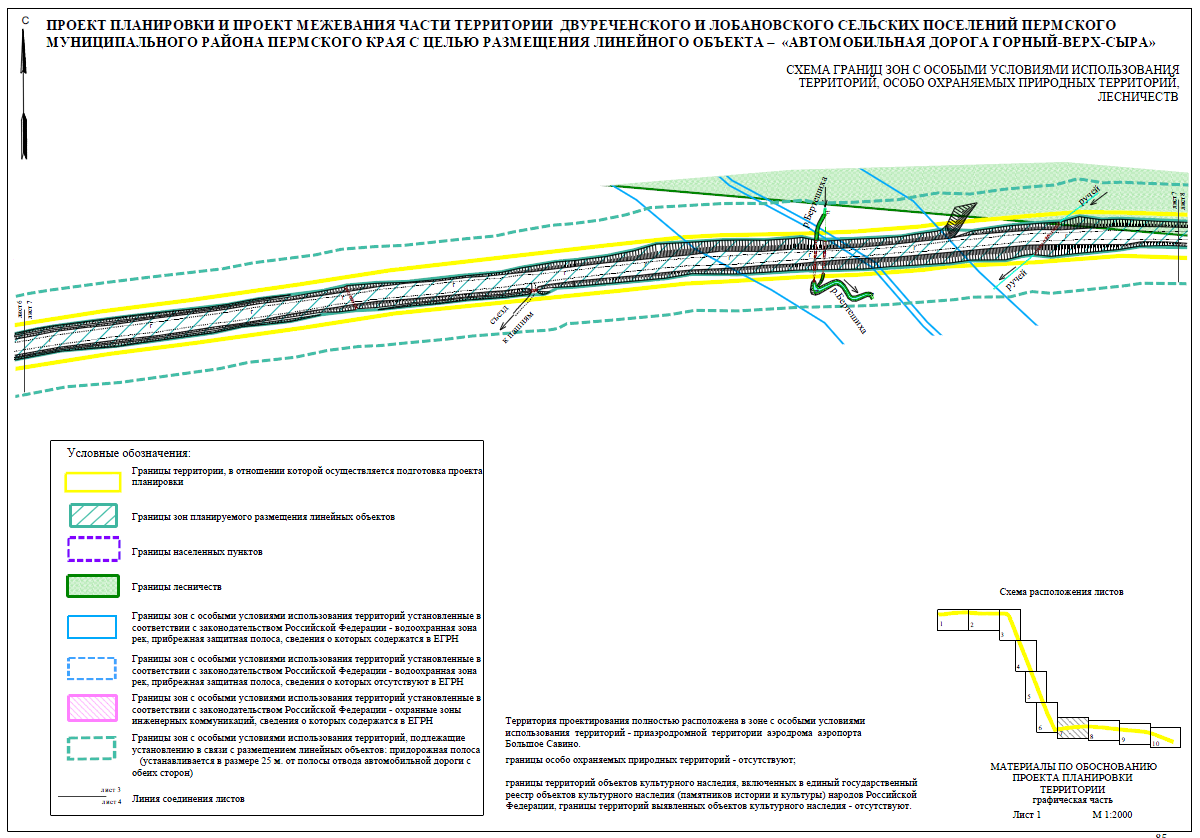 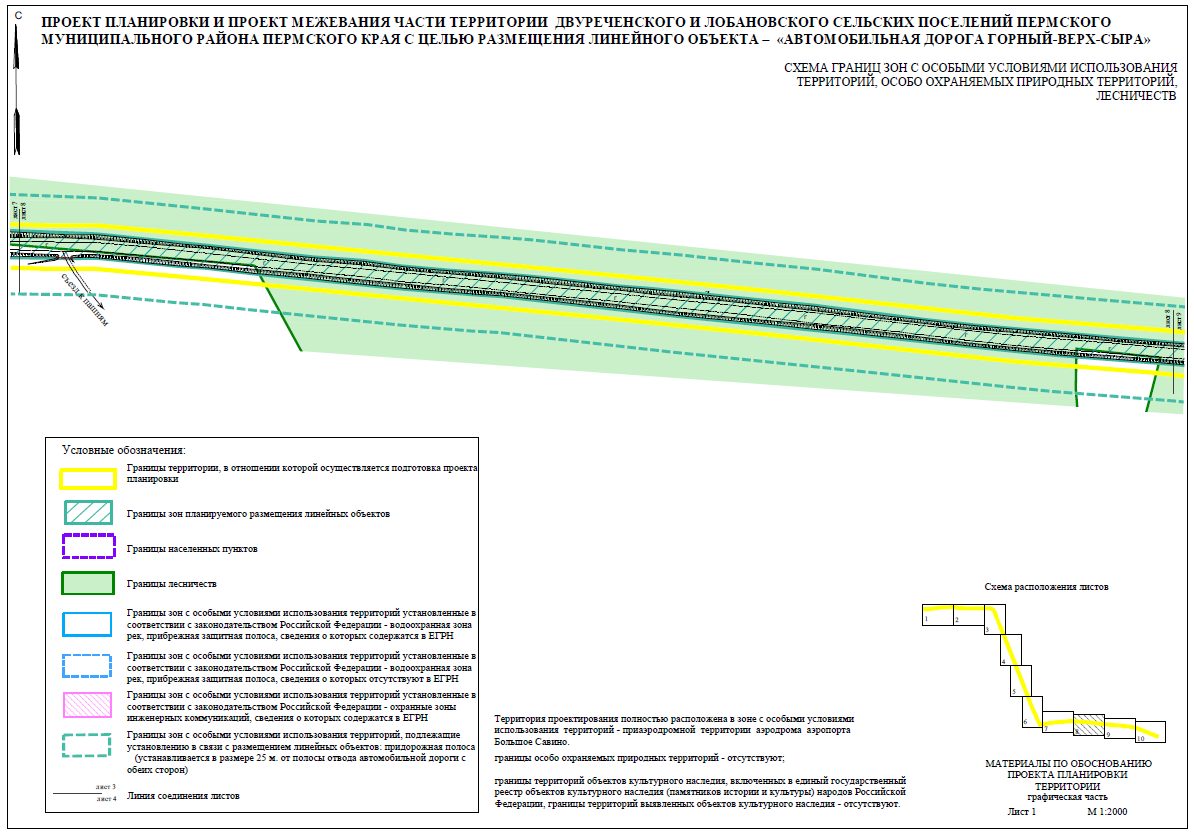 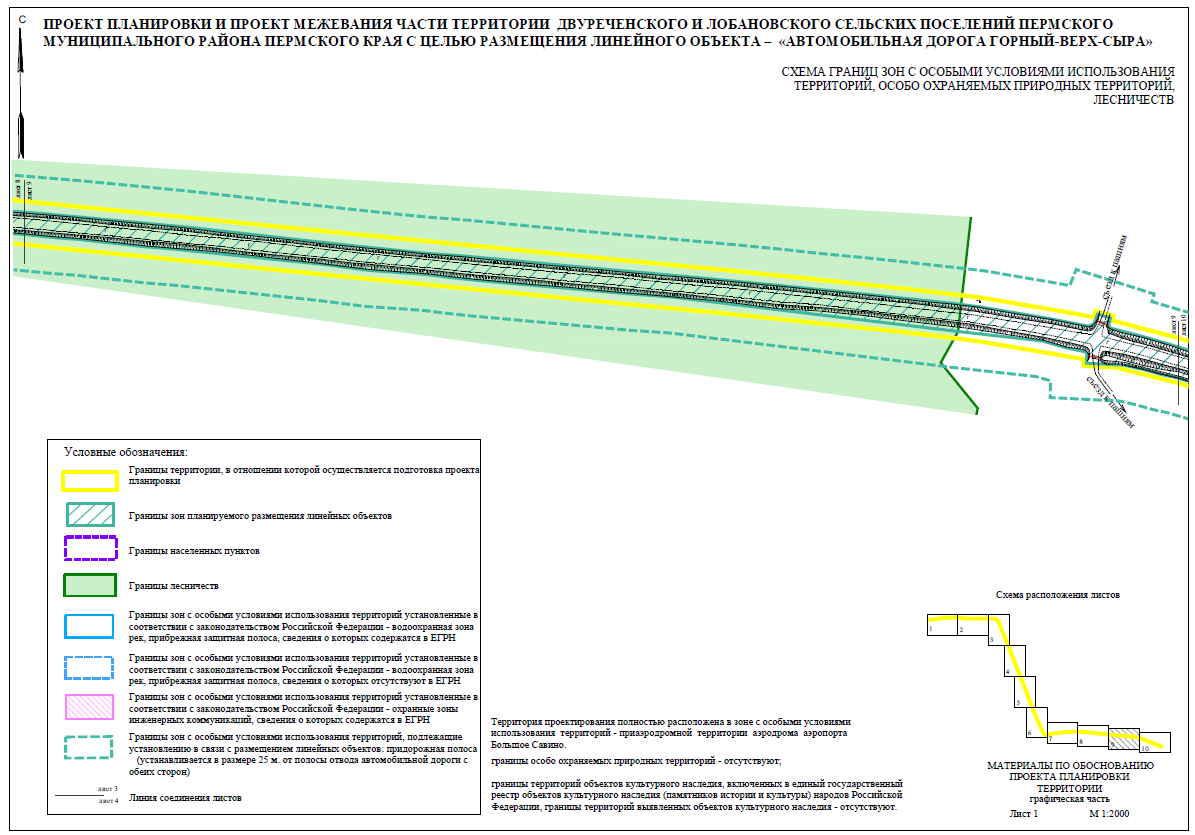 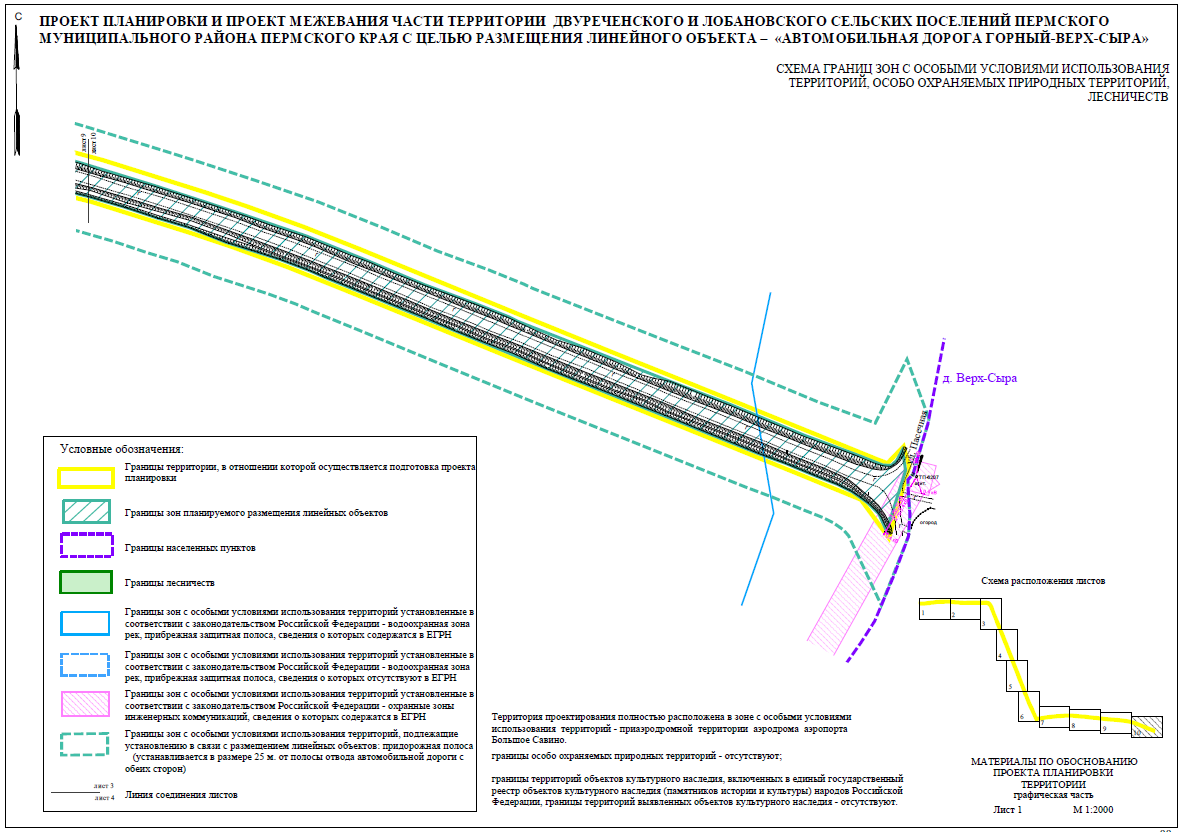 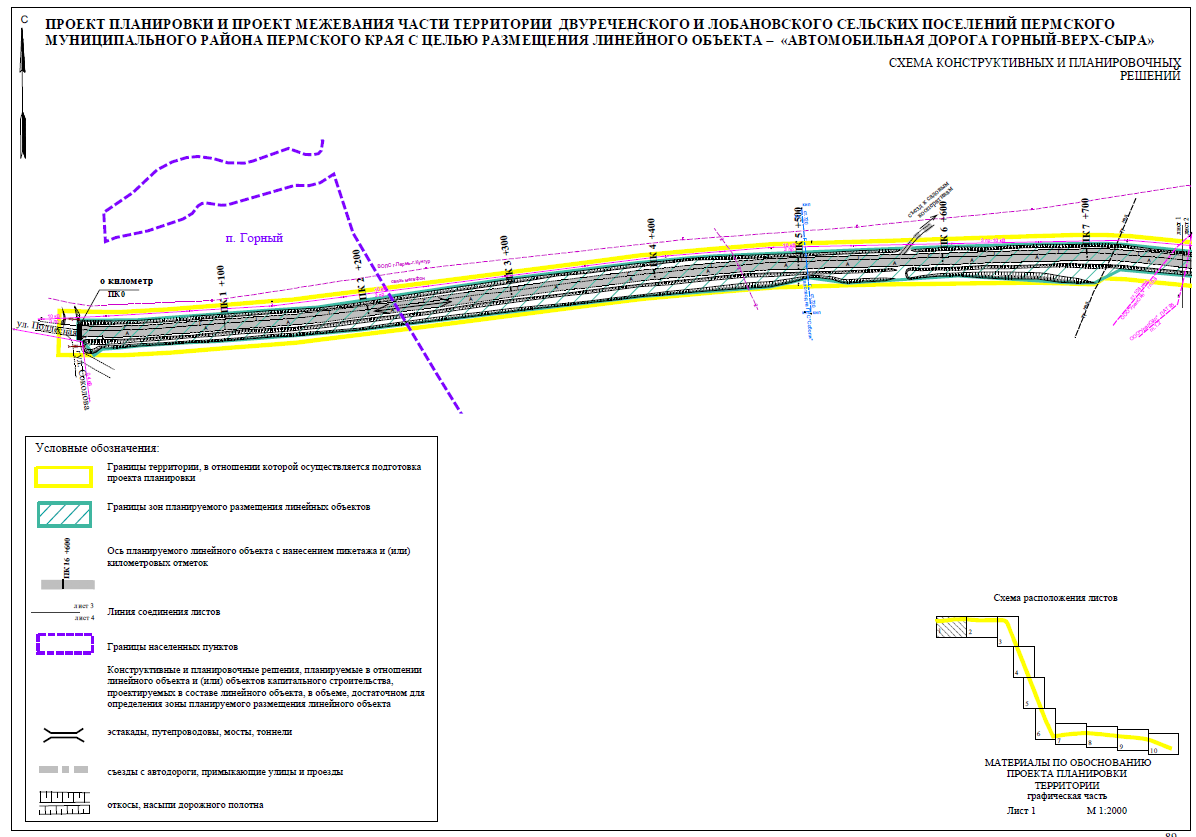 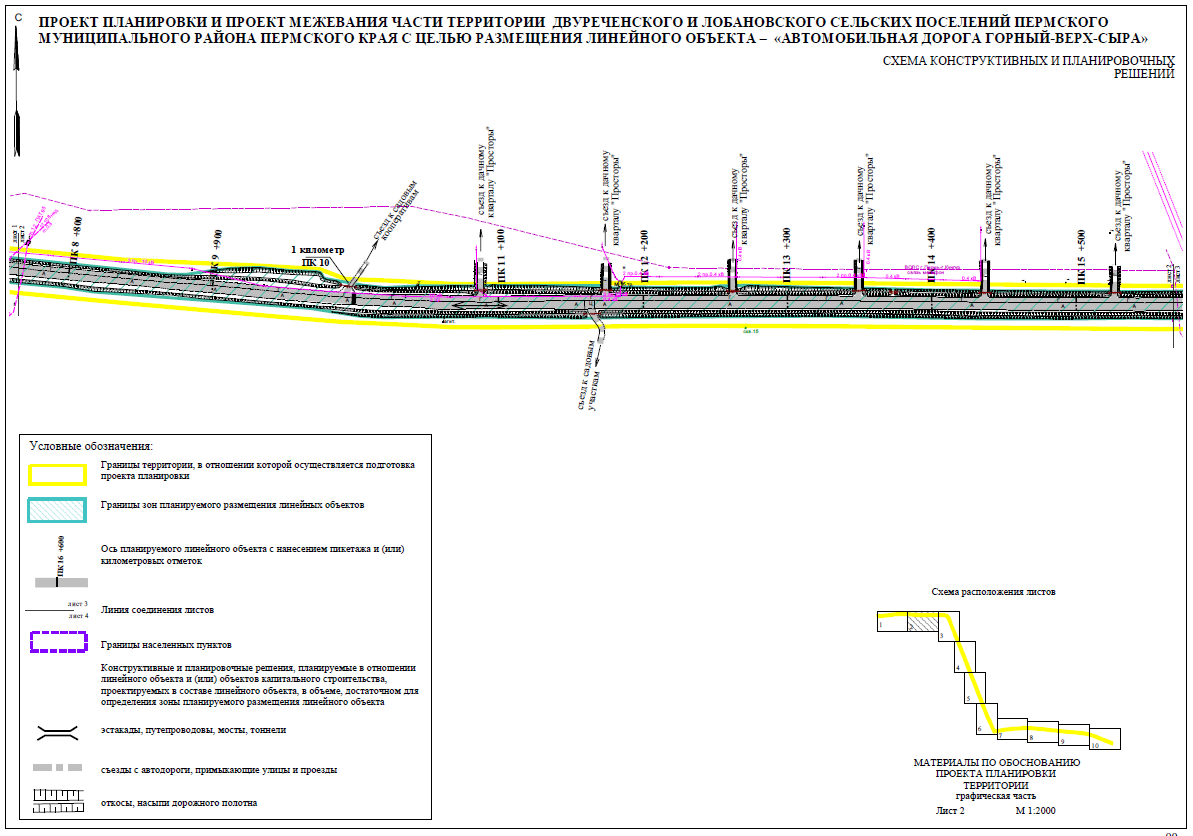 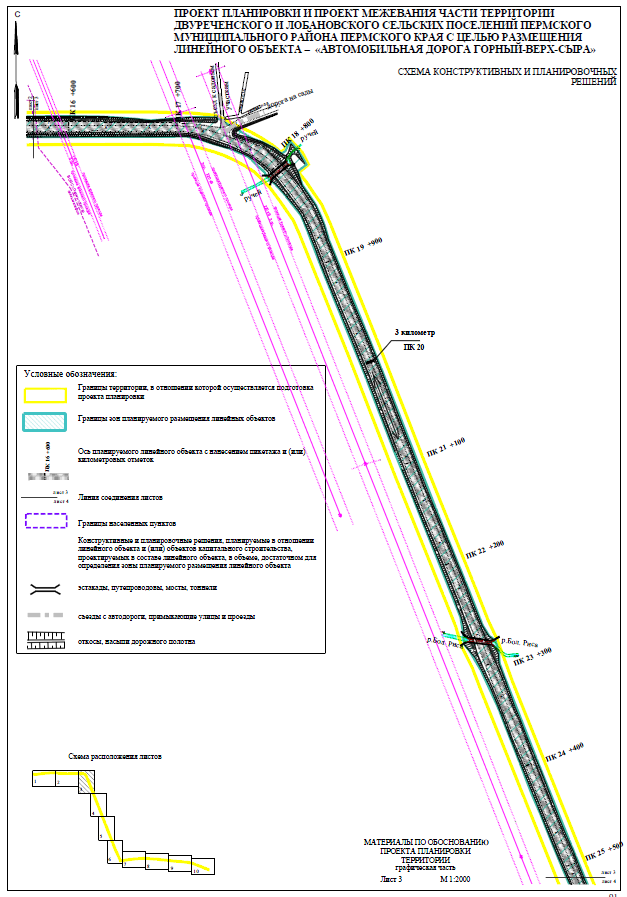 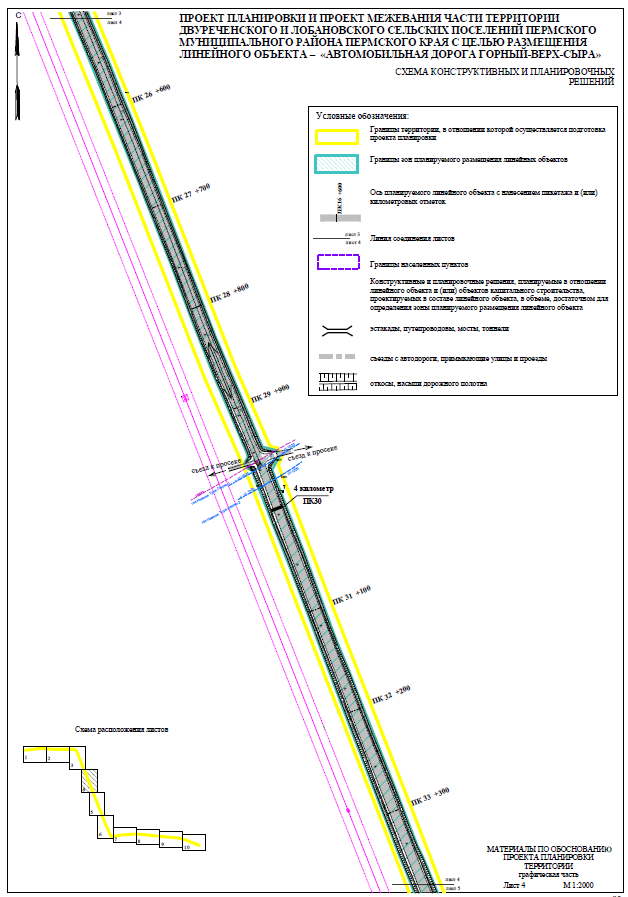 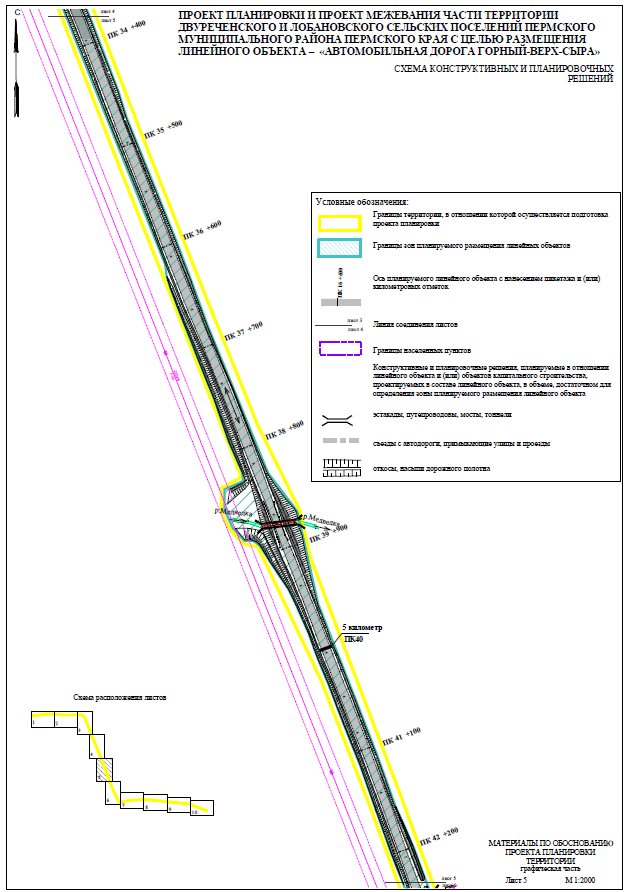 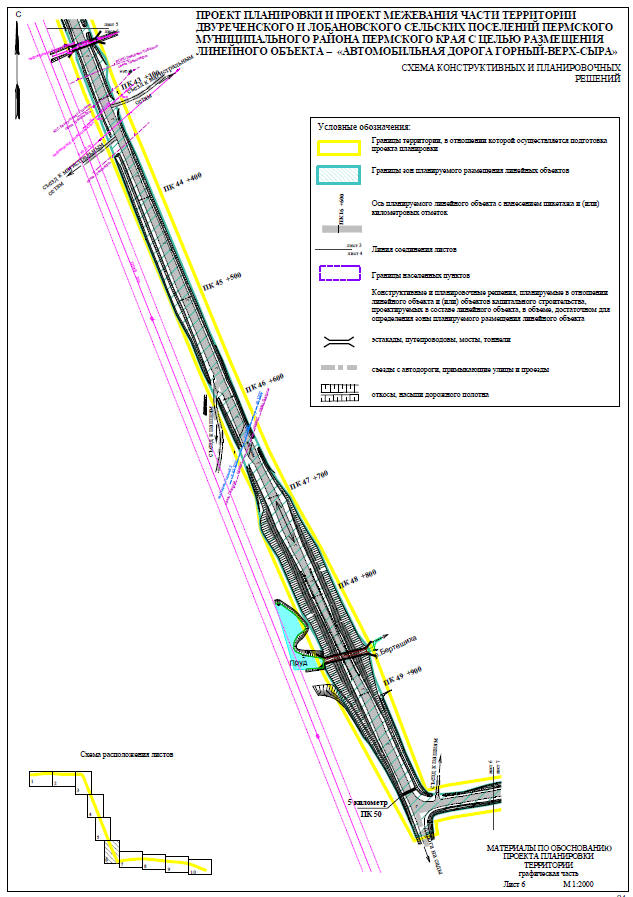 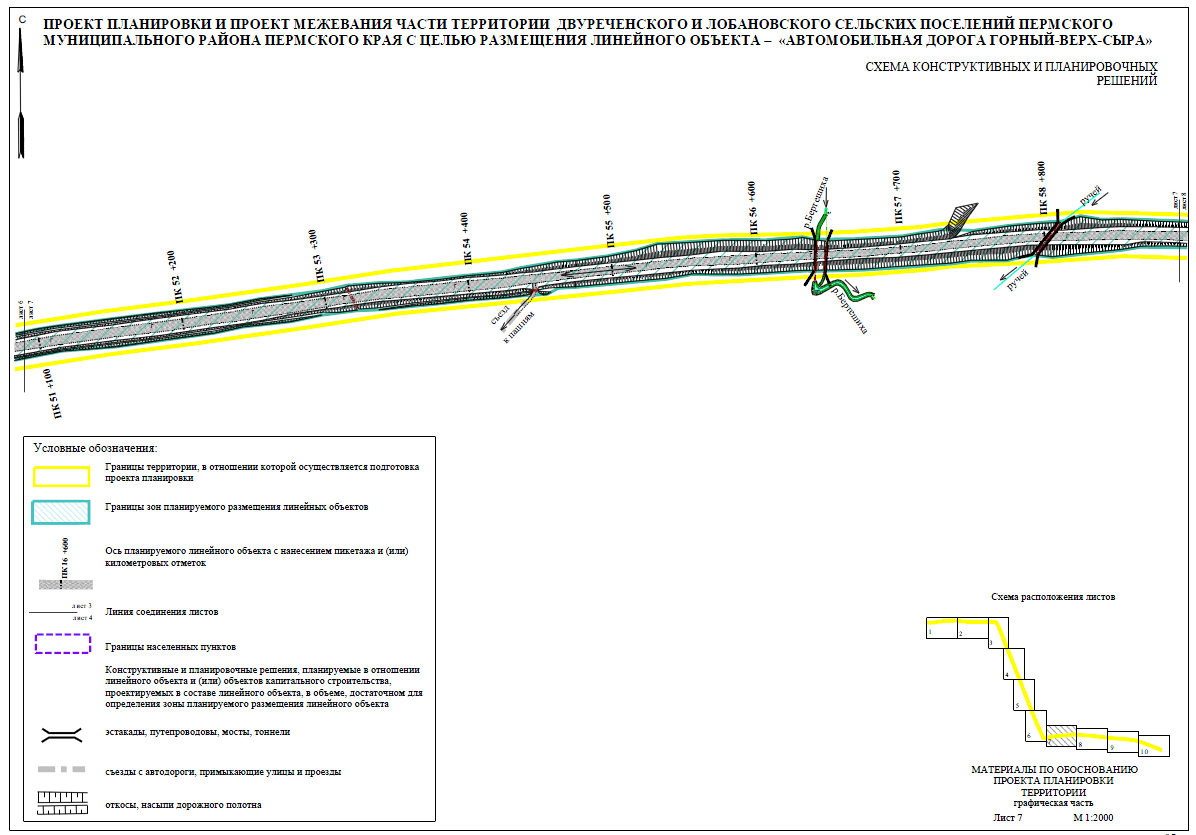 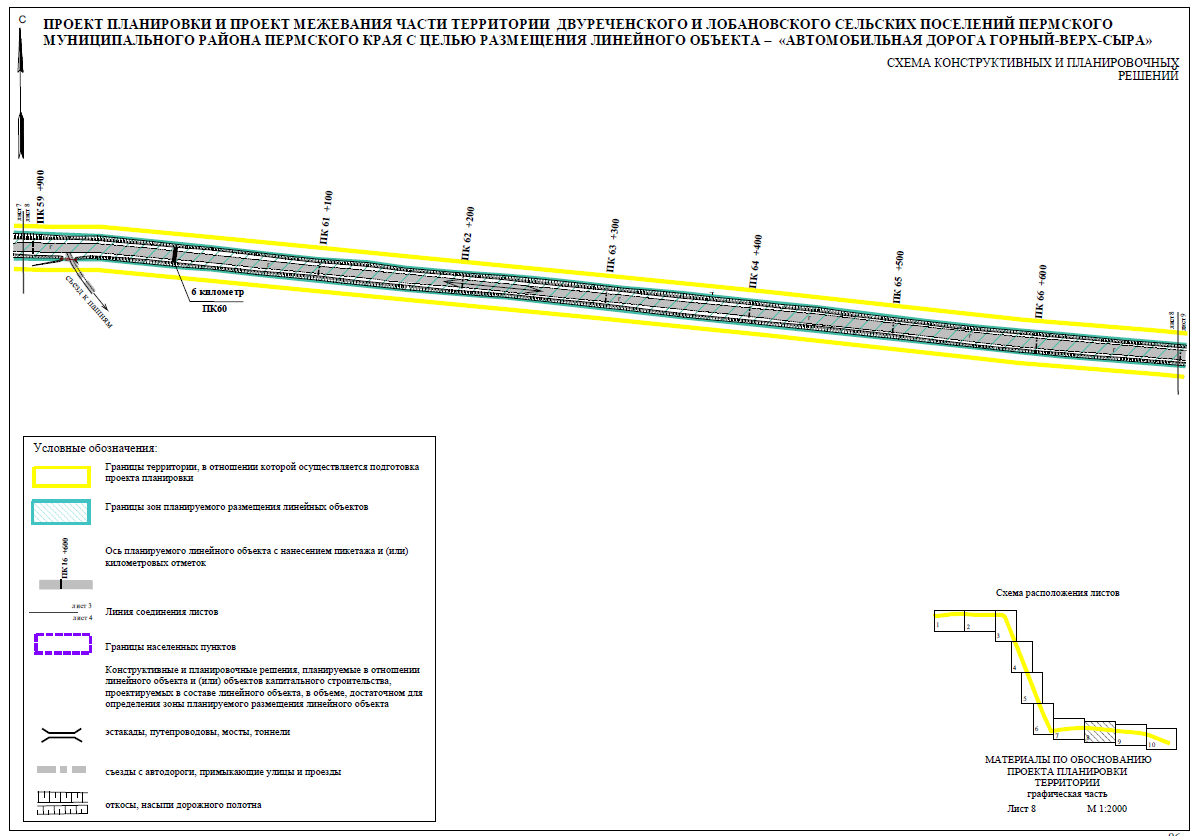 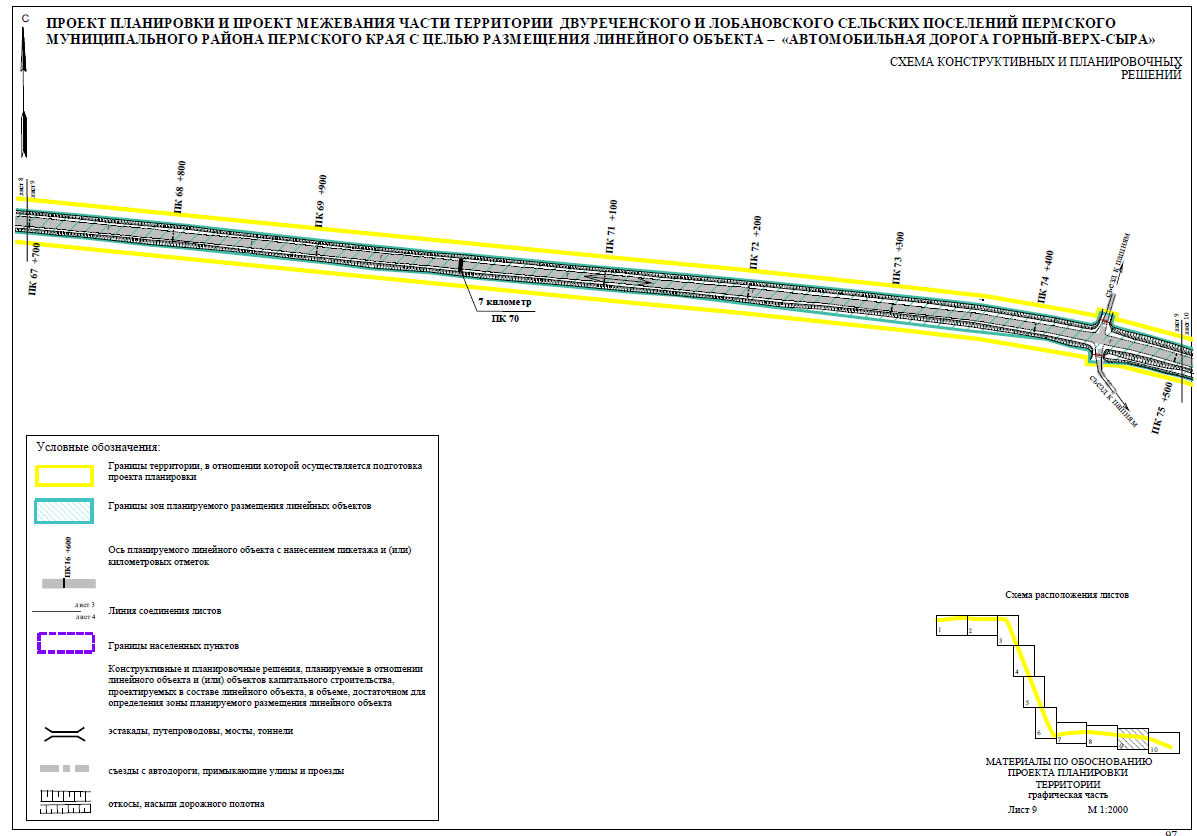 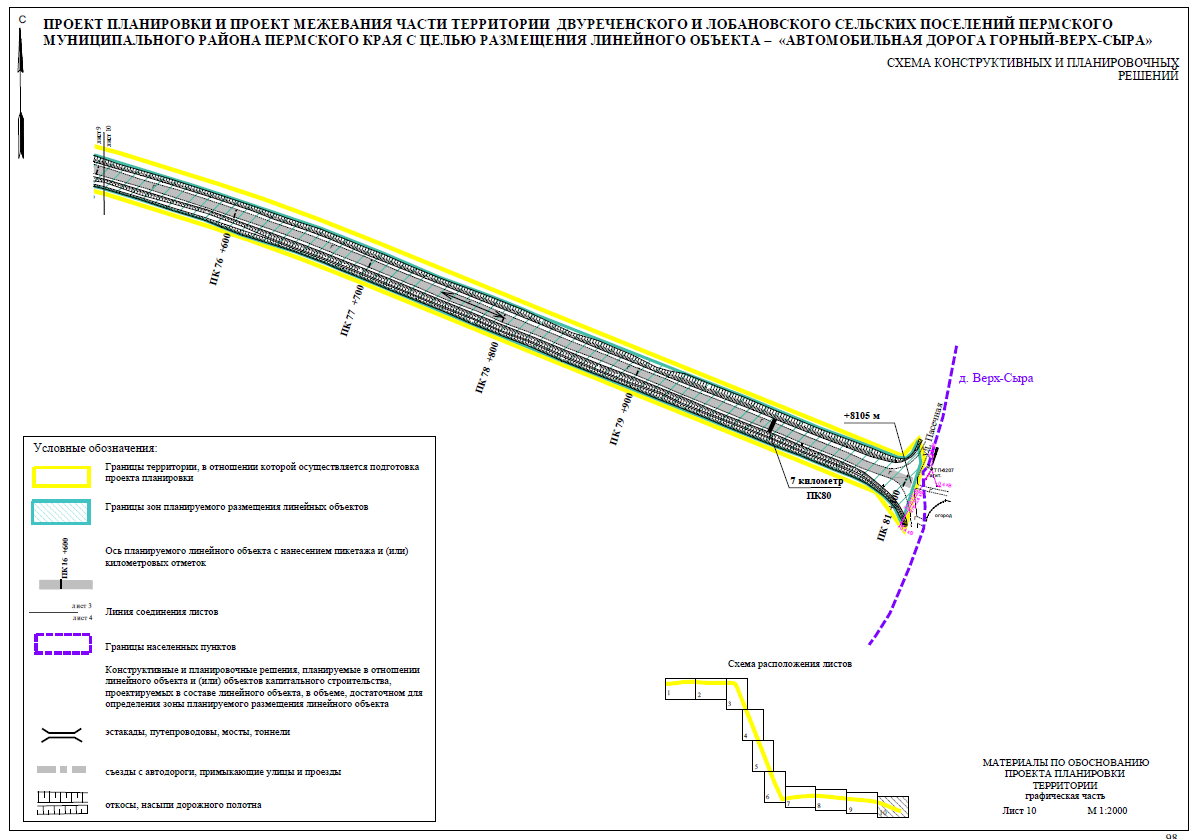 Проект планировки части территории Двуреченского сельского поселения Пермского муниципального района Пермского края с целью размещения линейного объекта – автомобильная дорога Горный  – Верх-Сыра.Раздел 4. Материалы по обоснованию проекта планировки территории. Пояснительная запискаОбщие сведения Основания проектированияПроект планировки части территории Двуреченского сельского поселения Пермского муниципального района Пермского края подготовлен с целью размещения линейного объекта - автомобильная дорога Горный – Верх-Сыра на территории Двуреченского сельского поселения Пермского муниципального района на основании муниципального контракта №35 от 16 июня 2020 года между МКУ «Управление стратегического развития Пермского муниципального района» и ООО «Пермархбюро» , согласно Распоряжению Управления архитектуры и градостроительства администрации Пермского муниципального района от 13.04.2020. г. № 38 «О разработке проекта планировки и проекта межевания части территории Двуреченского сельского поселения Пермского муниципального района Пермского края, с целью размещения линейного объекта-автомобильная дорога Горный – Верх-Сыра», в соответствии с техническим заданием.1.2 Исходно-разрешительная и нормативно-правовая документацияДля разработки документации были использованы следующие исходные данные:Распоряжение Управления архитектуры и градостроительства администрации Пермского муниципального района от 13.04.2020. г. № 38 «О разработке проекта планировки и проекта межевания части территории Двуреченского сельского поселения Пермского муниципального района Пермского края;Генеральный план Двуреченского сельского поселения, утвержденный решением Совета депутатов Двуреченского сельского поселения от 30.04.2013 №329;Правила землепользования и застройки Двуреченского сельского поселения, утвержденные решением Совета депутатов Двуреченского сельского поселения от 09.04.2013 №325 (в ре. Решения ЗС от 27.10.2016 №169; от 26.01.2017 №191; от 30.05.2019 №398).Сведения Единого государственного реестра недвижимости.Нормативные документы, используемые для подготовки документации по планировке территории:Градостроительный кодекс Российской Федерации;Земельный кодекс Российской Федерации;Водный кодекс Российской Федерации;Федеральный закон от 13.07.2015 № 218-ФЗ «О государственной регистрации недвижимости»;Федеральный закон от 08.11.2007 № 257-ФЗ «Об автомобильных дорогах и о дорожной деятельности в Российской Федерации и о внесении изменений в отдельные законодательные акты Российской Федерации»;Постановление Правительства Российской Федерации от 18.04.2016 № 322 «Об утверждении Положения о представлении в федеральный орган исполнительной власти (его территориальные органы), уполномоченный Правительством Российской Федерации на осуществление государственного кадастрового учета, государственной регистрации прав, ведение Единого государственного реестра недвижимости и предоставление сведений, содержащихся в Едином государственном реестре недвижимости, федеральными органами исполнительной власти, органами государственной власти субъектов Российской Федерации и органами местного самоуправления дополнительных сведений, воспроизводимых на публичных кадастровых картах»;Постановление Правительства Российской Федерации от 02.09.2009 № 717 «О нормах отвода земель для размещения автомобильных дорог и (или) объектов дорожного сервиса»;Постановление Правительства Российской Федерации от 12.05.2017 № 564 «Об утверждении Положения о составе и содержании проектов планировки территории, предусматривающих размещение одного или нескольких линейных объектов»;Постановление Правительства Российской Федерации от 22.04.2017 № 485 «О составе материалов и результатов инженерных изысканий, подлежащих размещению в информационных системах обеспечения градостроительной деятельности, федеральной государственной информационной системе территориального планирования, государственном фонде материалов и данных инженерных изысканий, Едином государственном фонде данных о состоянии окружающей среды, ее загрязнении, а также о форме и порядке их представления»;Постановление Правительства Российской Федерации от 31.03.2017 № 402 «Об утверждении Правил выполнения инженерных изысканий, необходимых для подготовки документации по планировке территории, перечня видов инженерных изысканий, необходимых для подготовки документации по планировке территории, и о внесении изменений в постановление Правительства Российской Федерации от 19 января 2006 г. N 20»;Приказ Минстроя России от 25.04.2017 № 742/пр «О Порядке установления и отображения красных линий, обозначающих границы территорий, занятых линейными объектами и (или) предназначенных для размещения линейных объектов»;Приказ Минстроя России от 25.04.2017 № 740/пр «Об установлении случаев подготовки и требований к подготовке, входящей в состав материалов по обоснованию проекта планировки территории схемы вертикальной планировки, инженерной подготовки и инженерной защиты территории»;Приказ Минстроя России от 25.04.2017 № 739/пр «Об утверждении требований к цифровым топографическим картам и цифровым топографическим планам, используемым при подготовке графической части документации по планировке территории»;СП 42.13330 «Градостроительство. Планировка и застройка городских и сельских поселений» Актуализированная редакция СНиП 2.07.01-89*;СП 34.13330.2012. «Свод правил. Автомобильные дороги. Актуализированная редакция СНиП 2.05.02-85*»;ВСН 103-74 «Технические указания по проектированию пересечений и примыканий автомобильных дорог»;ГОСТ Р 52398-2005 Классификация автомобильных дорог. Основные параметры и требования;Решение Земского Собрания Пермского муниципального района Пермского края от 24.09.2015 № 97 «Об утверждении Положения об автомобильных дорогах и дорожной деятельности на территории Пермского муниципального района»;Постановление администрации Пермского муниципального района от 27.11.2018 № 605 «Об установлении придорожных полос автомобильных дорог общего пользования местного значения Пермского муниципального района»;Другие нормативно-правовые акты, регулирующие водоохранные, санитарные, противопожарные и др. нормы, а также нормативно - правовые акты Пермского края и Пермского муниципального района в области градостроительной деятельности.1.3 Цель выполнения работ 	Проект планировки  и проекта межевания части территории Двуреченского сельского поселения Пермского муниципального района Пермского края подготовлен с целью размещения линейного объекта - автомобильная дорога Горный – Верх-Сыра на территории Двуреченского сельского поселения Пермского муниципального района.Подготовка проекта планировки территории осуществляется в целях:обеспечения устойчивого развития территорий, в том числе выделения элементов планировочной структуры,установления границ территорий общего пользования,установления границ зон планируемого размещения объектов капитального строительства.Существующее использование территории ПРОЕКТИРОВАНИЯ Расположение и использование проектируемой территорииТерритория проектирования расположена в границах Двуреченского сельского поселения Пермского муниципального района Пермского края и занимает площадь равную 24.8 га. Автомобильная дорога соединяет два населенных пункта – п. Горный  и д. Верх-Сыра. Протяженность автомобильной дороги – 8,1 кмПроектируемый участок расположен в кадастровых кварталах 59:32:3480001, 59:32:3510101, 59:00:0000000, 59:32:3890013, 59:32:3850001.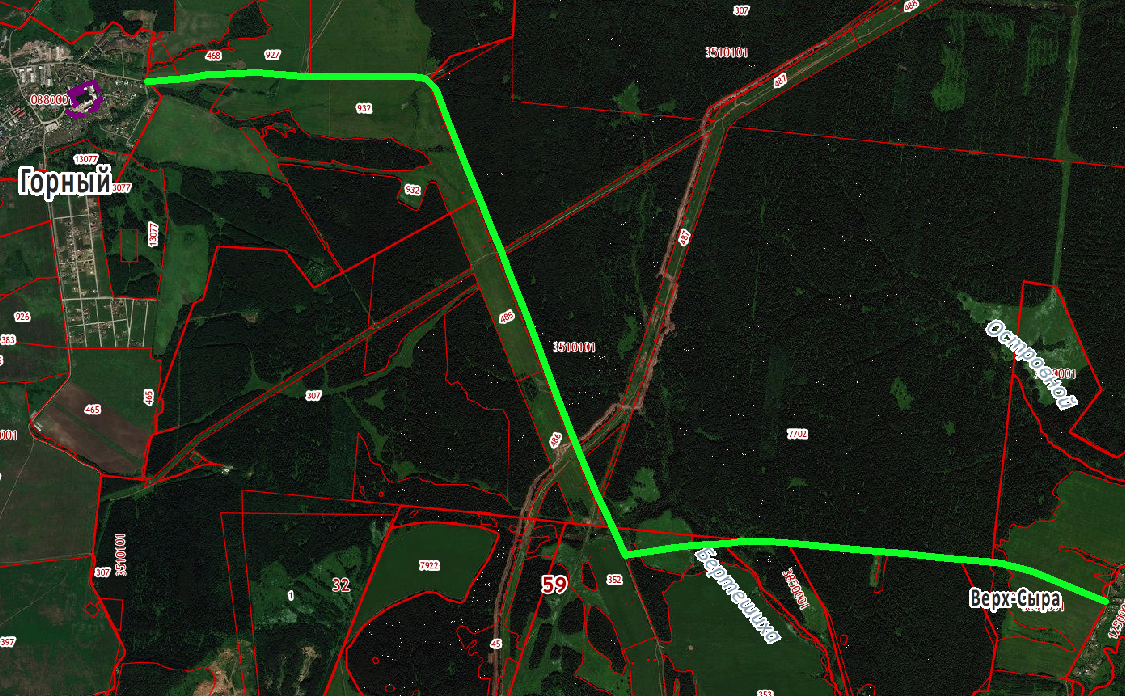           - территория проектированияОсновные положения документов территориального планирования и градостроительного зонированияДля оценки формирования земельных участков в соответствии с обозначенными целями необходимо проанализировать утвержденную градостроительную документацию для данной территории.В соответствии с картой Генерального плана «Поселок  Ферма и Горный» проектируемая автомобильная дорога отнесена к существующим объектам транспортной инфраструктуры - «дорога в населенном пункте».Согласно градостроительному зонированию территории п. Горный, на момент подготовки проекта, автомобильная дорога Горный Верх-Сыра - расположена в зоне общего пользования. Зоны с особыми условиями использования территорииЗоны с особыми условиями использования территории в границах территории проектирования представлены охранными зонами объектов инженерной инфраструктуры, водоохранными и прибрежными зонами.В границах проектирования расположены объекты инженерной инфраструктуры:- воздушная линия электропередачи напряжением 220 кВ;- воздушная линия электропередачи напряжением 110 кВ;- воздушная линия электропередачи напряжением 10 кВ;- воздушная линия электропередачи напряжением 6  кВ;- воздушная линия электропередачи напряжением 0,4 кВ;- сети связи;- газопроводы-нефтепроводыОхранные зоны инженерных коммуникаций отображены по сведениям, которые содержатся в ЕГРН.Также территория проектирования полностью расположена в границах установленной приаэродромной территории аэродрома аэропорта Большое Савино.В соответствии с Постановлением Правительства РФ от 11.03.2010 № 138 "Об утверждении Федеральных правил использования воздушного пространства Российской Федерации", в границах приаэродромной территории запрещается размещать в полосах воздушных подходов на удалении до 30 км, а вне полос воздушных подходов - до 15 км от контрольной точки аэродрома объекты выбросов (размещения) отходов, животноводческие фермы, скотобойни и другие объекты, способствующие привлечению и массовому скоплению птиц.Кроме того в границах проектирования расположены водоохранная зона 59:32-6.2918 Водоохранная зона малых рек, впадающих в Камское водохранилище на территории Пермского края и прибрежная защитная полоса 59:32-6.2919 Прибрежная защитная полоса малых рек, впадающих в Камское водохранилище на территории Пермского края,  59:00-6.1410 Водоохранная зона бассейна реки Верхняя Мулянка, водоохранная зона р. Бол. Риса и ручья.Проектом устанавливается придорожная полоса линейного объекта - автомобильная дорога Горный Верх-Сыра.ОПИСАНИЕ ПРИРОДНО-КЛИМАТИЧЕСКИХ УСЛОВИЙ ТЕРРИТОРИИ, В ОТНОШЕНИИ КОТОРОЙ РАЗРАБАТЫВАЕТСЯ ПРОЕКТ ПЛАНИРОВКИ ТЕРРИТОРИИВ административном отношении изысканная площадка расположена на территории Двуреченского с/п Пермского муниципального района Пермского края.Границы территории изысканий определены по 15 метров от края проезжей части автомобильной дороги.Ближайшие населенные пункты от участка работ – п.Горный, д.Верх-Сыра. Подъезд на участок изысканий осуществляется по асфальтированной дороге Пермь-Горный, далее по дорогам с щебеночным и грунтовым покрытием.Район работ согласно СП 131.13330.2012 относится к IВ строительному климатическому району. Климат района изысканий дан по метеостанции г. Пермь. Климат рассматриваемой территории континентальный, с холодной продолжительной зимой, теплым, но сравнительно коротким летом, ранними осенними и поздними весенними заморозками. Зимой на Урале часто наблюдается антициклон с сильно охлажденным воздухом. Охлаждение воздуха в антициклонах происходит, главным образом, в нижних слоях, одновременно уменьшается влагосодержание этих слоев, с высотой температуры воздуха в зимнее время обычно возрастает.Основными показателями температурного режима является среднемесячная, максимальная и минимальная температура воздуха.Среднегодовая температура воздуха в районе 1,5°С.Самым холодным месяцем в году является январь, со средней месячнойтемпературой воздуха -15,1°С, самым тёплым – июль со средней месячной температурой 18,1 °С.Абсолютный минимум температуры воздуха достигает –45°С, абсолютный максимум 38°С. Среднегодовая относительная влажность воздуха по району составила 74 %.Максимальная среднемесячная относительная влажность воздуха в районеотмечается в феврале-декабре, минимальная – 60 % в мае.Преобладающее направление ветров в теплый период – южное и юго-западное. Средняя годовая скорость ветра составляет 3,3 м/сек.Среднее количество осадков за год по району составляет 625 мм.Максимум осадков за месяц наблюдается в июле, 72 мм, минимум – в феврале –31 мм.Максимальная глубина промерзания 1,8 - 2,0 м.Средняя из наибольших высот снежного покрова на открытом (полевом) участке составляет 55 см, максимальная высота снежного покрова 75 см, минимальная – 35 см.На участках изысканий опасных природных и техногенных процессов не обнаружено.ОБОСНОВАНИЕ ОПРЕДЕЛЕНИЯ ГРАНИЦ ЗОН ПЛАНИРУЕМОГО РАЗМЕЩЕНИЯ ЛИНЕЙНЫХ ОБЪЕКТОВГраницы зоны планируемого размещения линейного объекта определены проектом в соответствии с техническими характеристиками проектируемого линейного объекта, нормами отвода земель, установленных при строительстве автомобильных дорог и линейных объектов инженерной инфраструктуры и с учетом фактического землепользования.Обоснование определения границ зон планируемого размещения линейных объектов, подлежащих реконструкции в связи с изменением их местоположенияПри размещении линейного объекта - автомобильная дорога Горный – Верх-Сыра линейные объекты, подлежащие реконструкции в связи с изменением их местоположения отсутствуют.ОБОСНОВАНИЕ ОПРЕДЕЛЕНИЯ ПРЕДЕЛЬНЫХ ПАРАМЕТРОВ ЗАСТРОЙКИ ТЕРРИТОРИИ В ГРАНИЦАХ ЗОН ПЛАНИРУЕМОГО РАЗМЕЩЕНИЯ ОБЪЕКТОВ КАПИТАЛЬНОГО СТРОИТЕЛЬСТВА, ПРОЕКТИРУЕМЫХ В СОСТАВЕ ЛИНЕЙНЫХ ОБЪЕКТОВВ соответствии с п. 3 ч. 4 ст. 36 ГРК РФ действие градостроительного регламента не распространяется на земельные участки, предназначенные для размещения линейных объектов и (или) занятые линейными объектами.В границах проектирования расположен линейный объект – автомобильная дорога Горный – Верх-Сыра, размещение объектов капитального строительства в границах зоны планируемого размещения линейного объекта не планируется, следовательно предельные параметры разрешенного строительства не устанавливаются. ВЕДОМОСТЬ ПЕРЕСЕЧЕНИЙ ГРАНИЦ ЗОН ПЛАНИРУЕМОГО РАЗМЕЩЕНИЯ ЛИНЕЙНОГО ОБЪЕКТА (ОБЪЕКТОВ) С СОХРАНЯЕМЫМИ ОБЪЕКТАМИ КАПИТАЛЬНОГО СТРОИТЕЛЬСТВА (ЗДАНИЕ, СТРОЕНИЕ, СООРУЖЕНИЕ, ОБЪЕКТ, СТРОИТЕЛЬСТВО КОТОРОГО НЕ ЗАВЕРШЕНО), СУЩЕСТВУЮЩИМИ И СТРОЯЩИМИСЯ НА МОМЕНТ ПОДГОТОВКИ ПРОЕКТА ПЛАНИРОВКИ ТЕРРИТОРИИ.В границах зоны планируемого размещения линейного объекта сохраняемых объектов капитального строительства (зданий, строений, сооружений, объектов, строительство которых не завершено), существующими и строящимися на момент подготовки проекта планировки территории нет. Ведомость пересечений границ зон планируемого размещения линейного объекта (объектов) с сохраняемыми объектами капитального строительства (здание, строение, сооружение, объект, строительство которого не завершено), существующими и строящимися на момент подготовки проекта планировки территории не формируется. ВЕДОМОСТЬ ПЕРЕСЕЧЕНИЙ ГРАНИЦ ЗОН ПЛАНИРУЕМОГО РАЗМЕЩЕНИЯ ЛИНЕЙНОГО ОБЪЕКТА (ОБЪЕКТОВ) С ОБЪЕКТАМИ КАПИТАЛЬНОГО СТРОИТЕЛЬСТВА, СТРОИТЕЛЬСТВО КОТОРЫХ ЗАПЛАНИРОВАНО В СООТВЕТСТВИИ С РАНЕЕ УТВЕРЖДЕННОЙ ДОКУМЕНТАЦИЕЙ ПО ПЛАНИРОВКЕ ТЕРРИТОРИИ.В границах зоны планируемого размещения линейного объекта сохраняемых объектов капитального строительства, строительство которых запланировано в соответствии с ранее утвержденной документацией по планировке территории нет. Ведомость пересечений границ зон планируемого размещения линейного объекта (объектов) с сохраняемыми объектами капитального строительства (здание, строение, сооружение, объект, строительство которого не завершено), существующими и строящимися на момент подготовки проекта планировки территории не формируется.ВЕДОМОСТЬ ПЕРЕСЕЧЕНИЙ ГРАНИЦ ЗОН ПЛАНИРУЕМОГО РАЗМЕЩЕНИЯ ЛИНЕЙНОГО ОБЪЕКТА (ОБЪЕКТОВ) С ВОДНЫМИ ОБЪЕКТАМИ (В ТОМ ЧИСЛЕ С ВОДОТОКАМИ, ВОДОЕМАМИ, БОЛОТАМИ И Т.Д.).Ведомость пересечения с водным объектом (ручей в трубе):Ведомость пересечения с водным объектом (р. Большая Риса в трубе):       Ведомость пересечения с водным объектом (р. Медведка в трубе):
       Ведомость пересечения с водным объектом (р. Бертешиха в трубе): 
ПК56+600 – ПК 57+700
            Ведомость пересечения с водным объектом (ручей в трубе)Приложение 2к постановлению администрации Пермского муниципального районаот 31.08.2021 №  СЭД-2021-299-01-01-05.С-460Проект планировки и проект межевания части территории  Двуреченского и Лобановского сельских поселений Пермского муниципального района Пермского края с целью размещения линейного объекта – автомобильная дорога Горный – Верх-СыраОсновная часть проекта межевания территории ТОМ 3П 072020.2-ППТПроект межевания части территории Двуреченского и Лобановского сельских поселений Пермского муниципального района Пермского края с целью размещения линейного объекта – автомобильная дорога Горный – Верх-Сыра.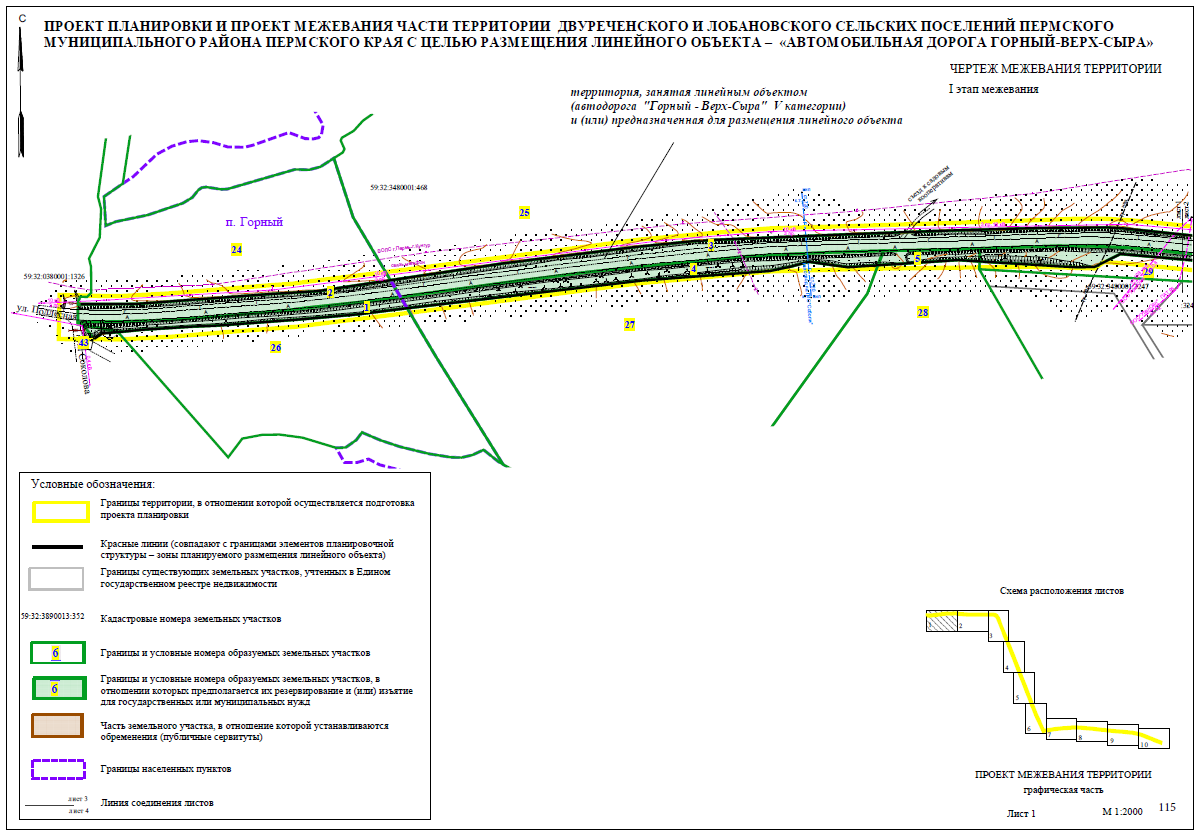 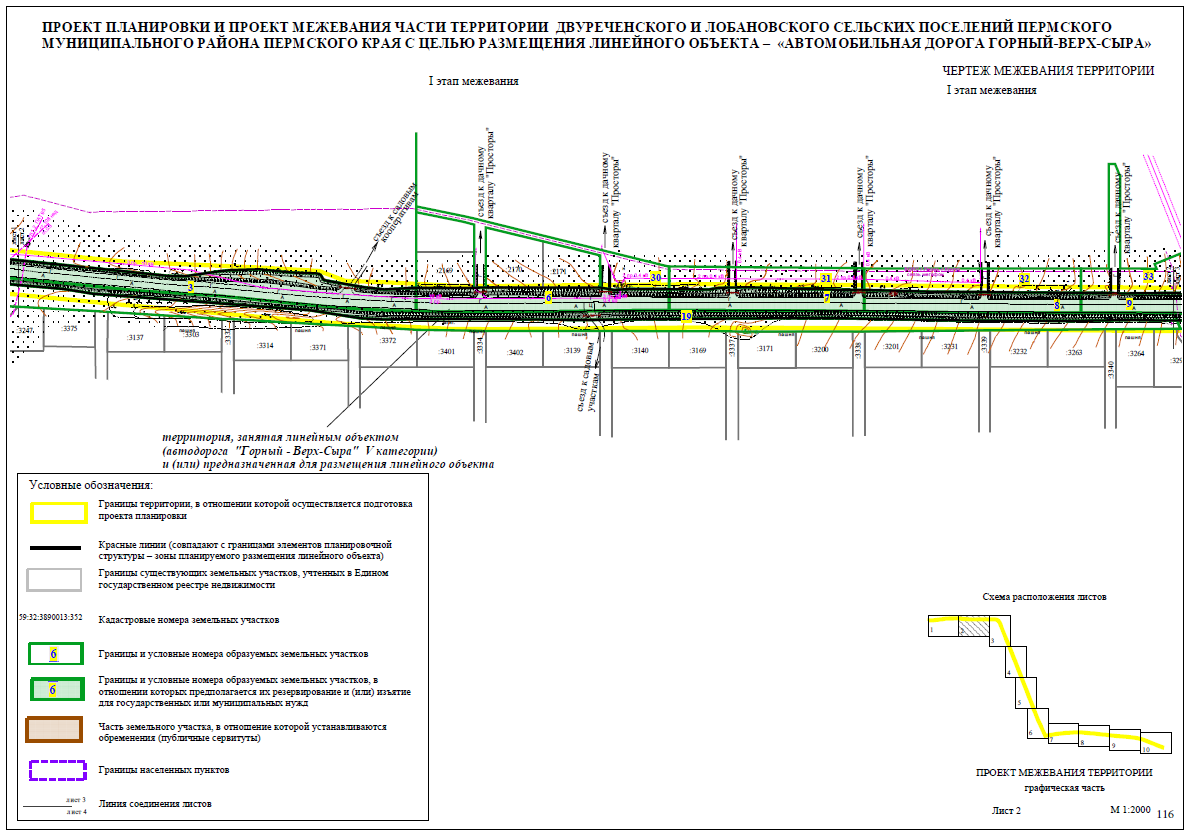 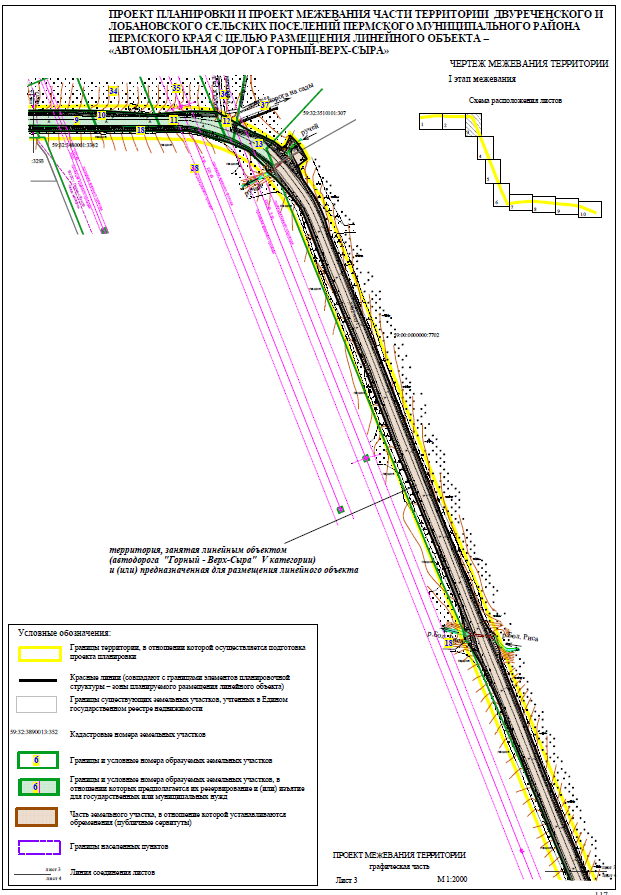 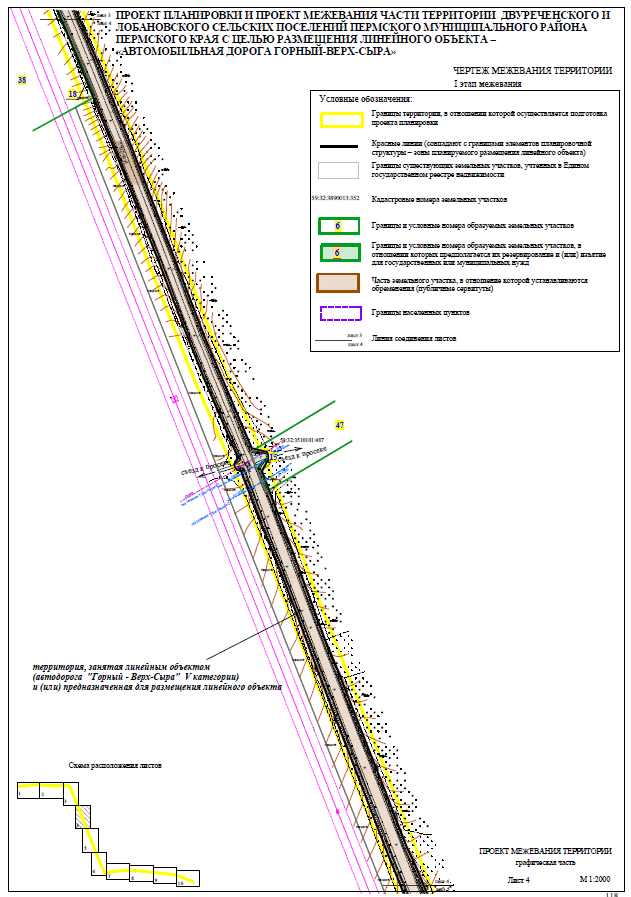 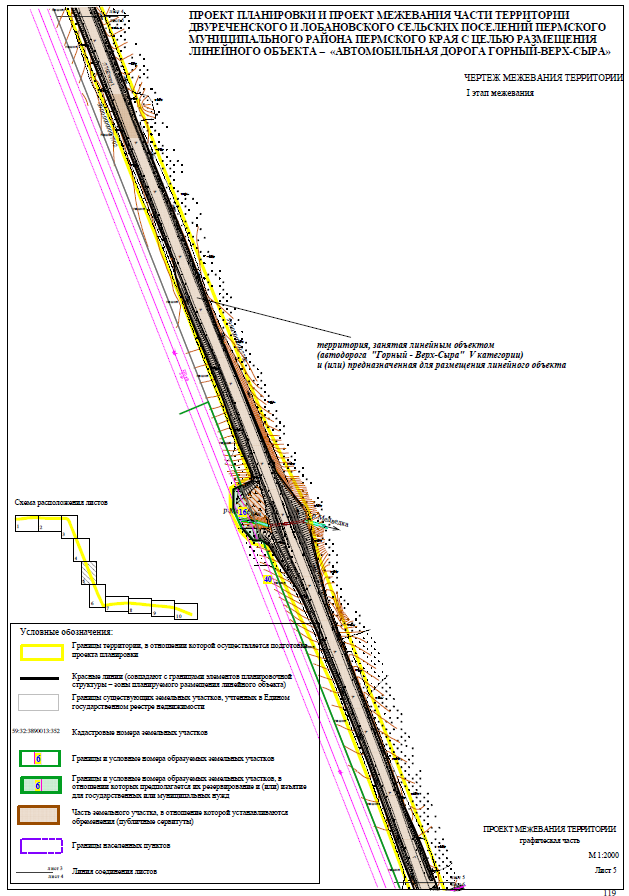 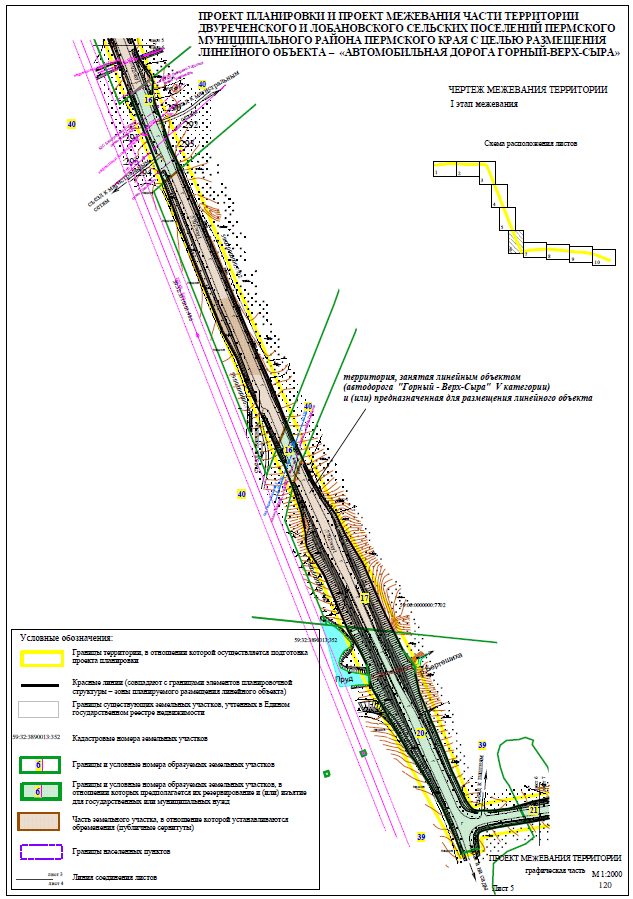 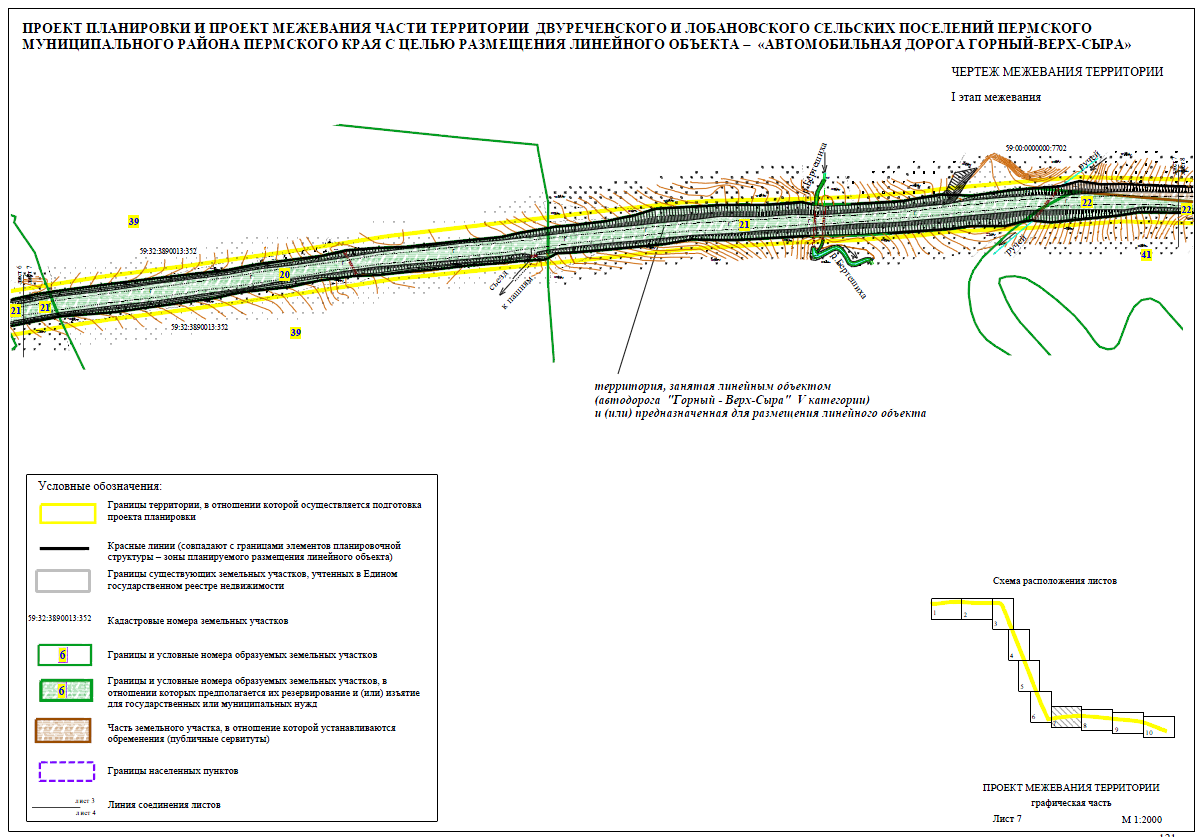 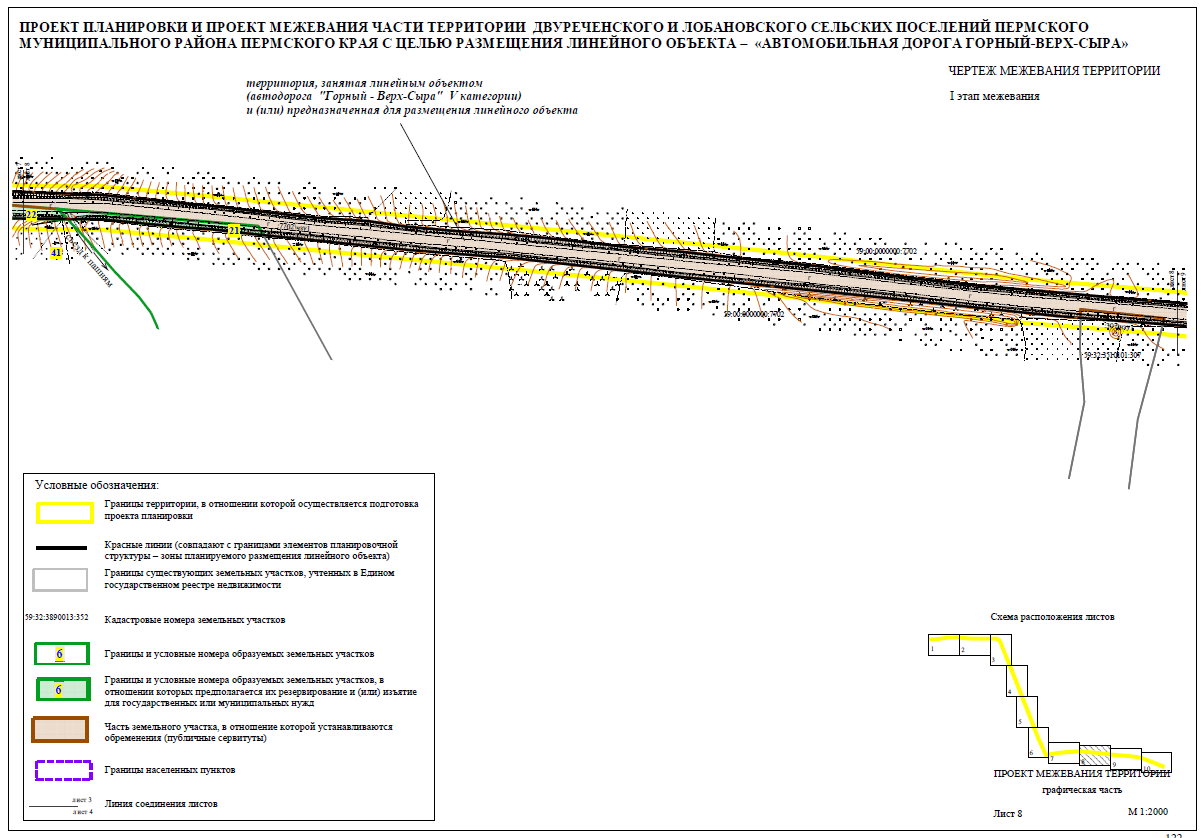 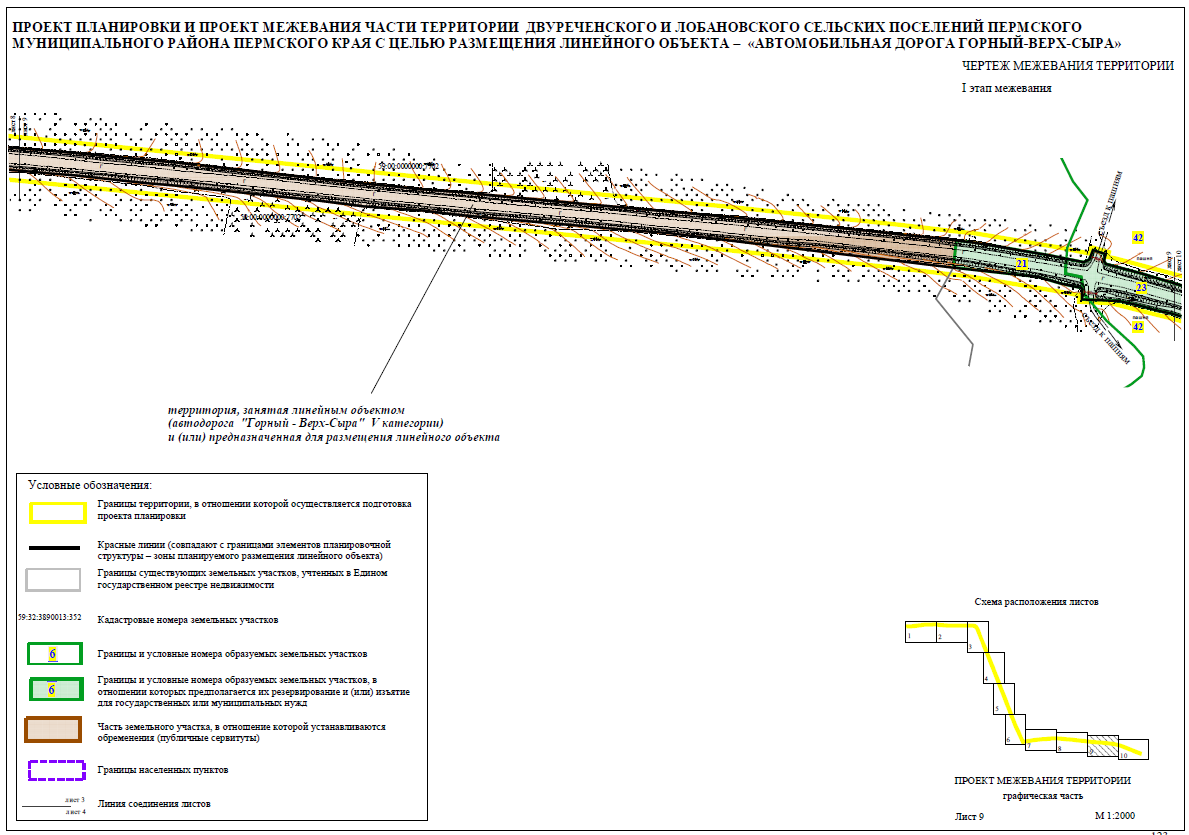 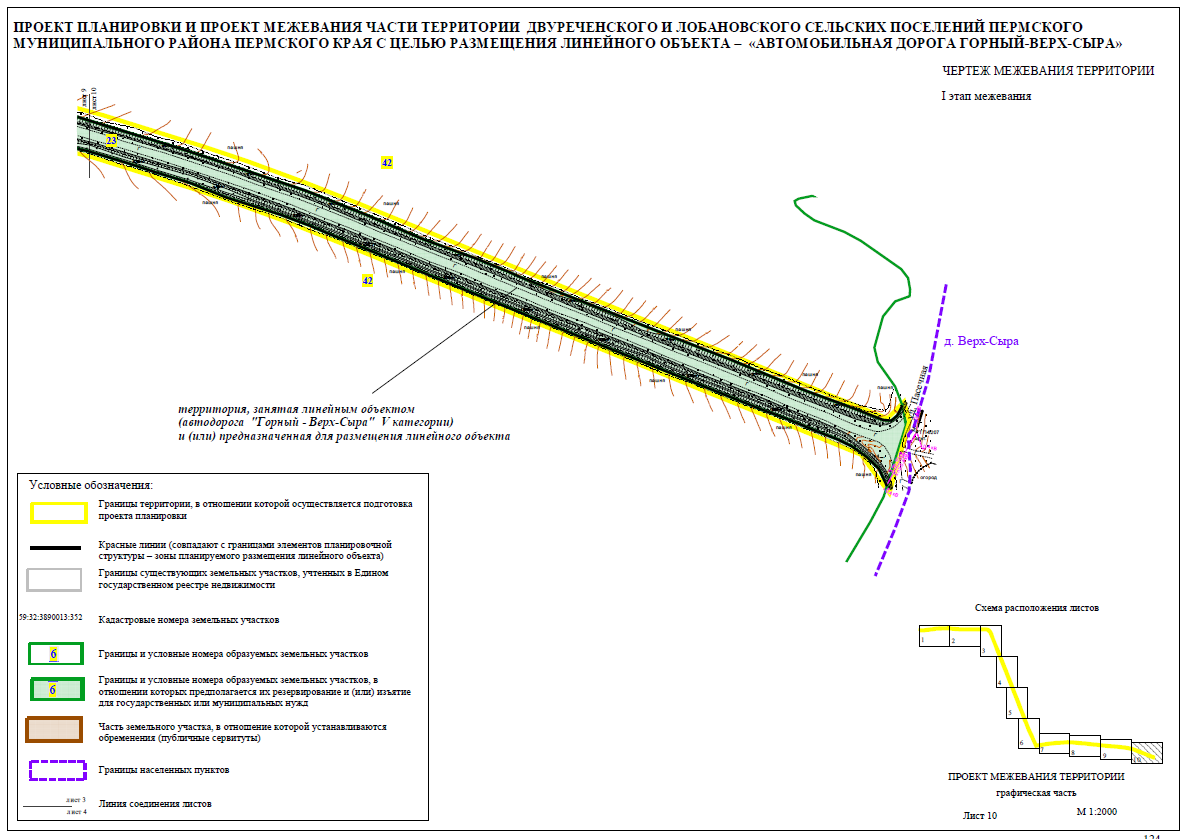 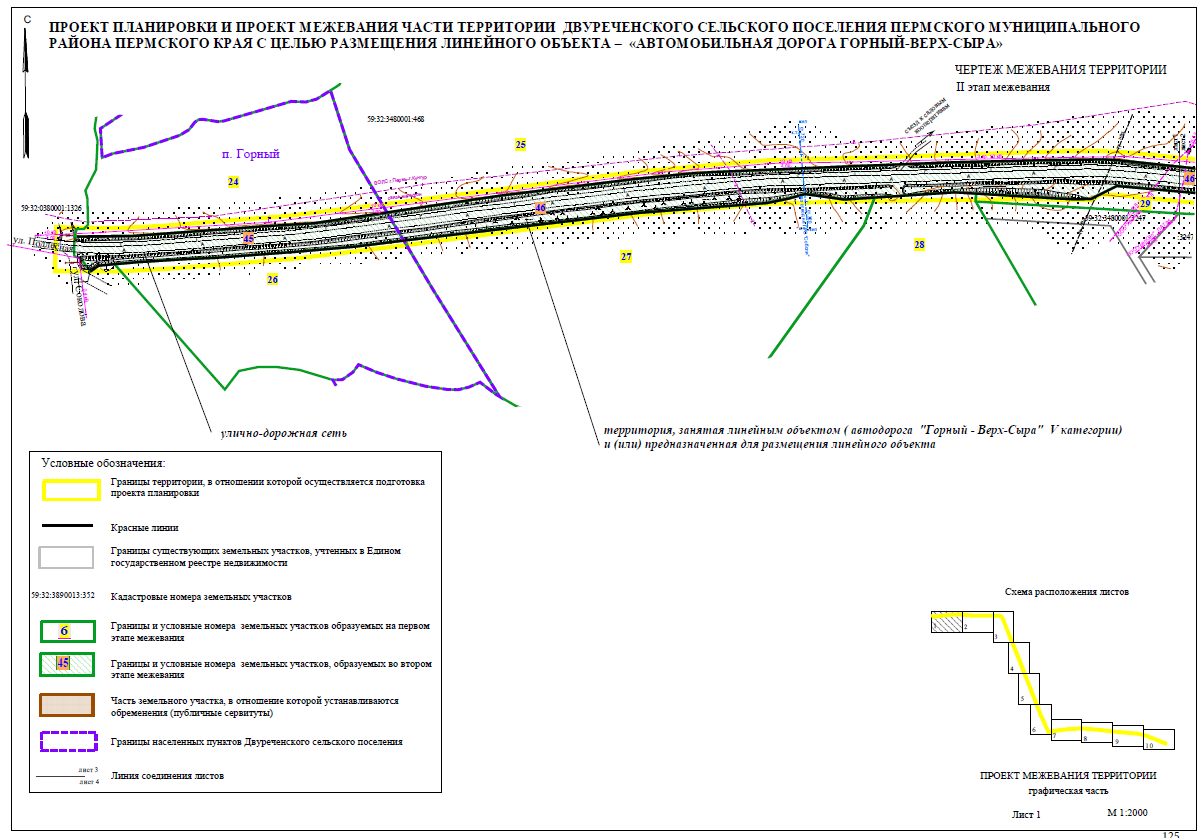 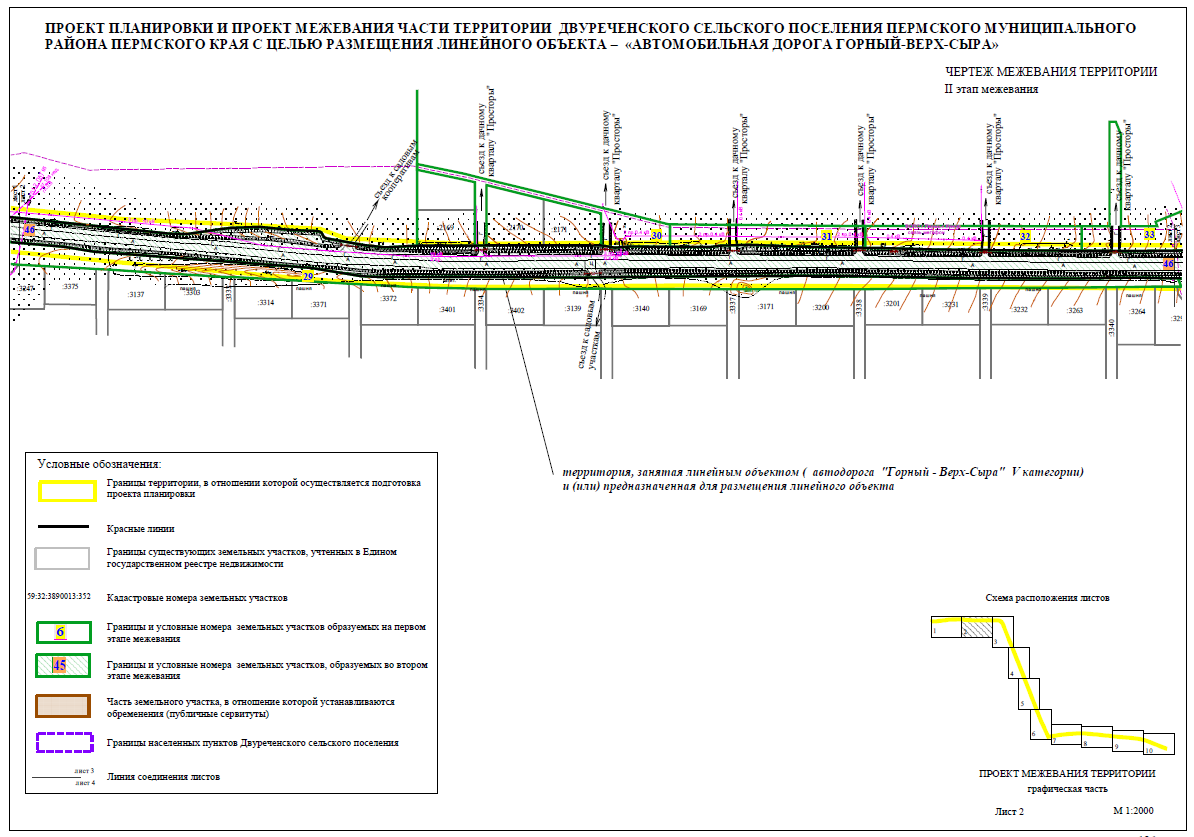 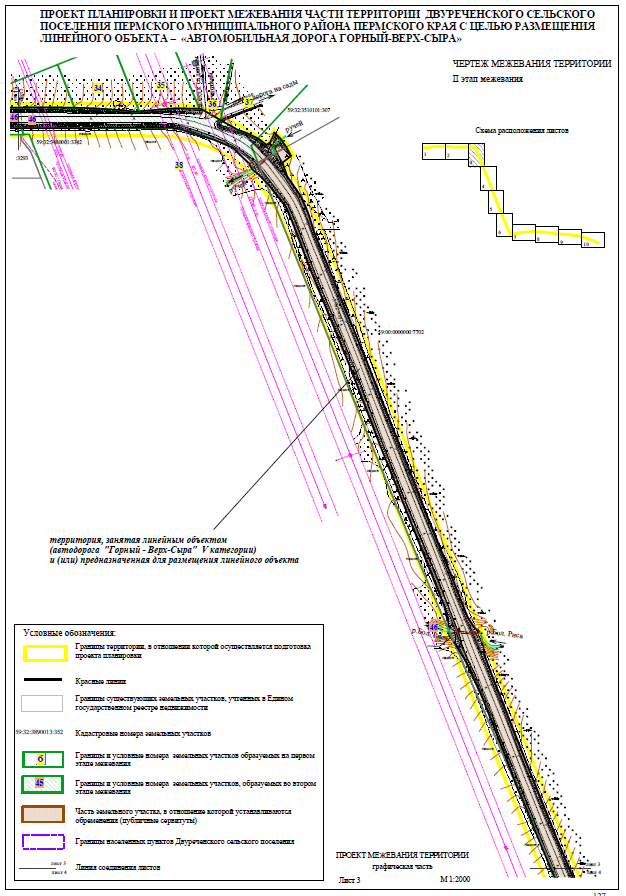 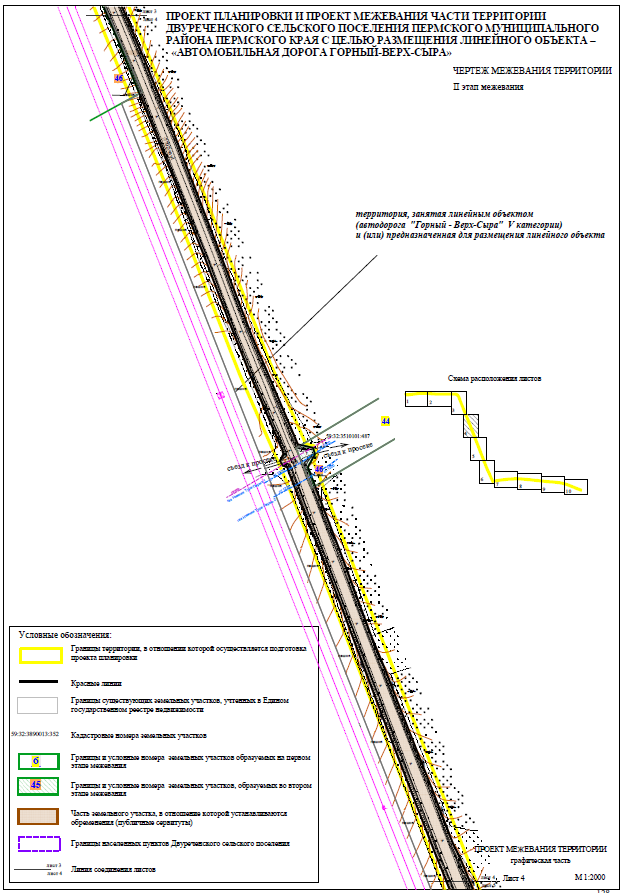 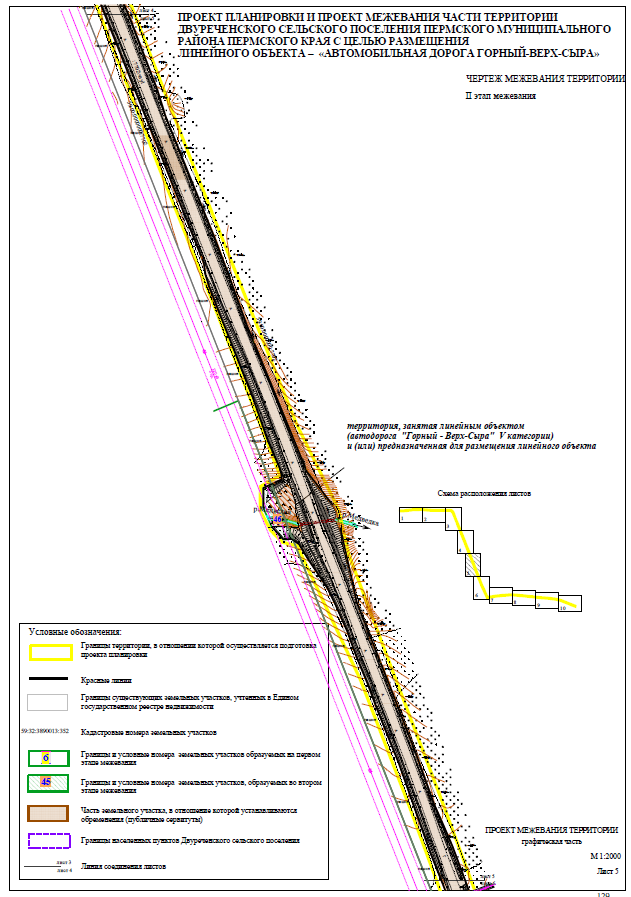 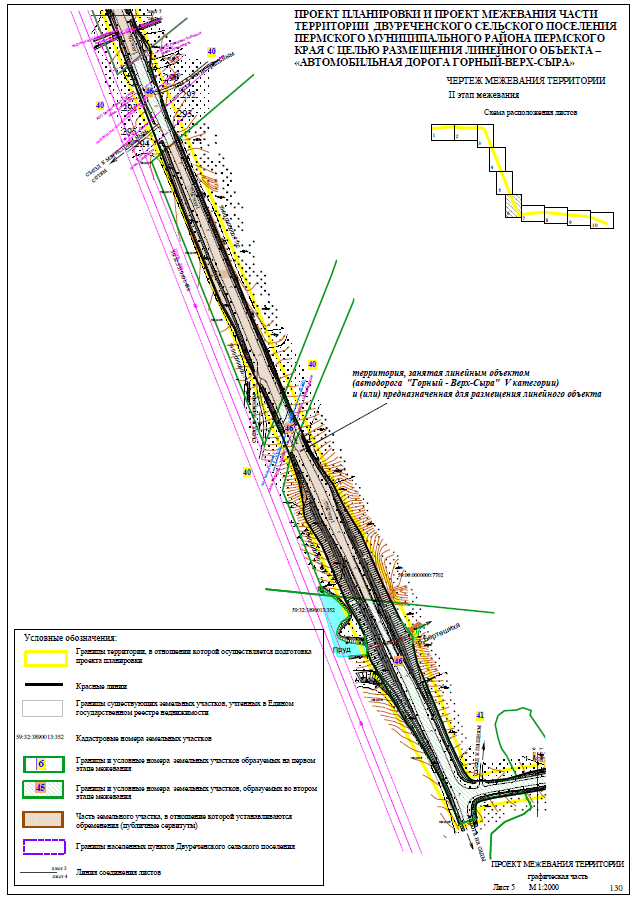 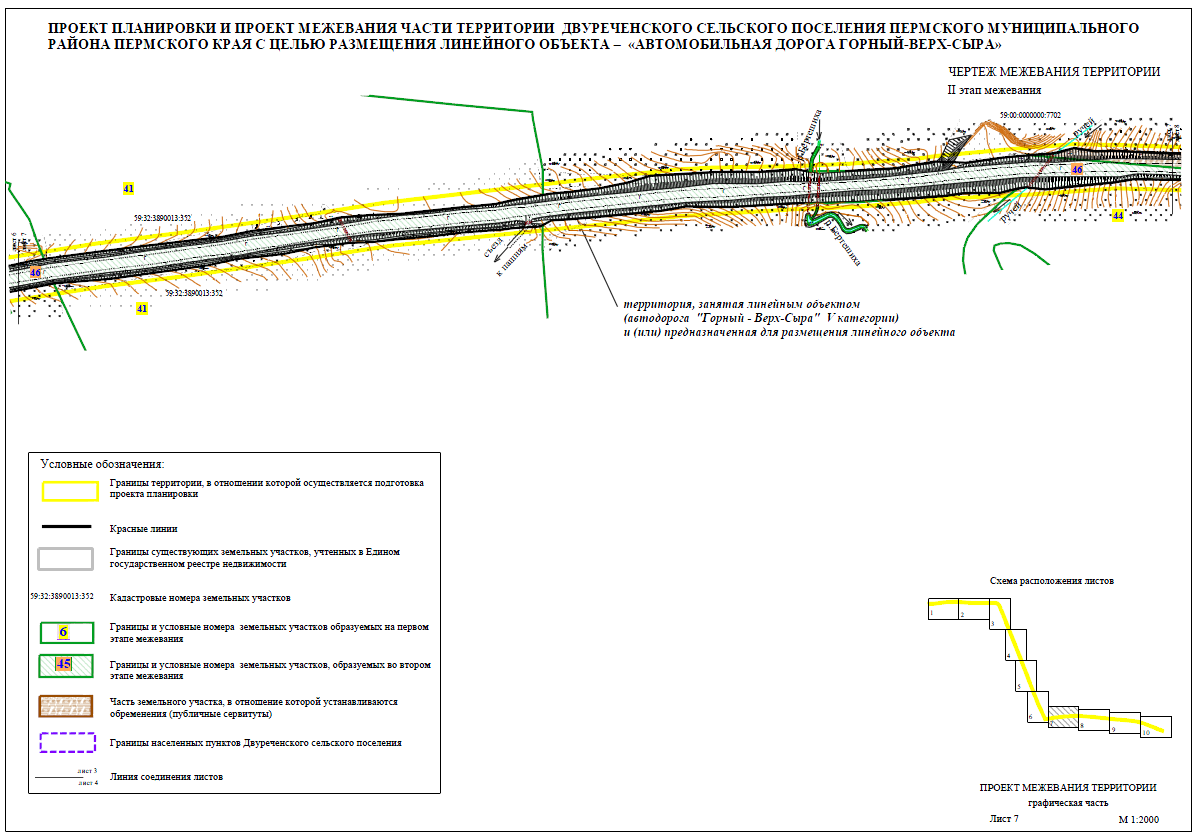 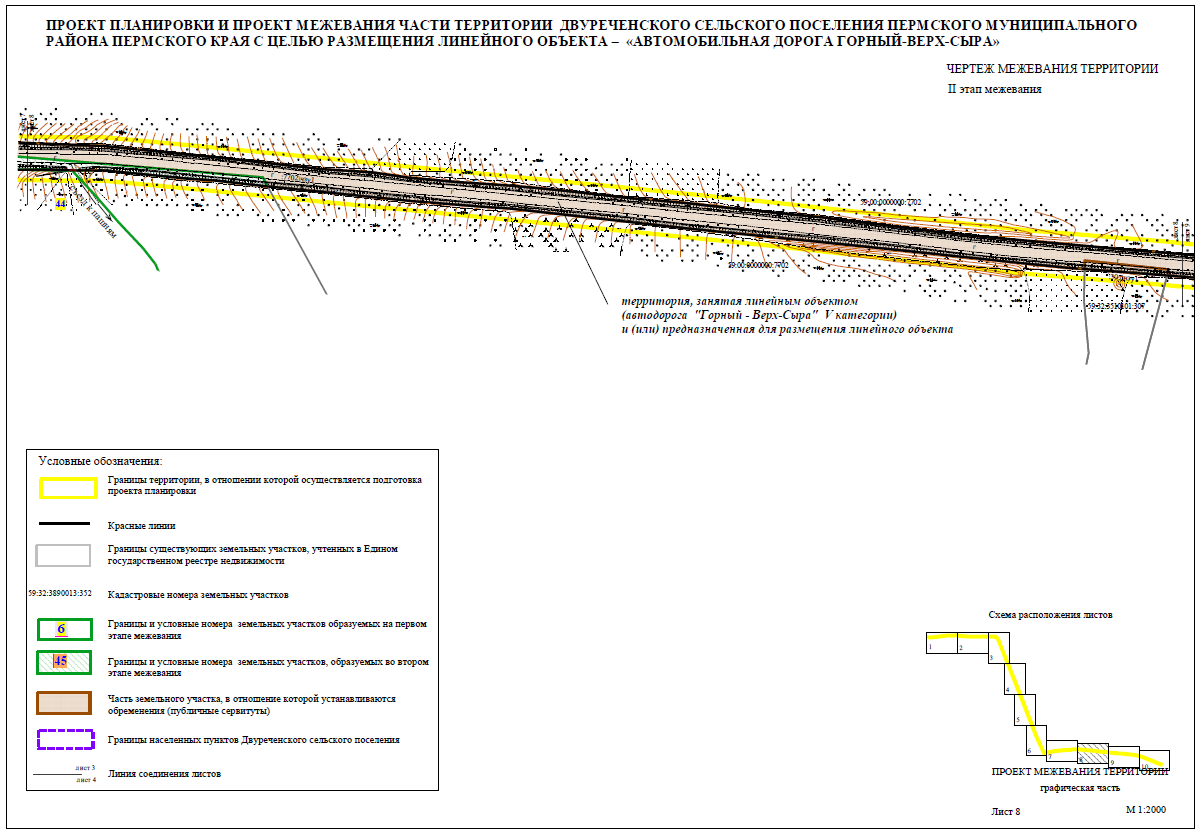 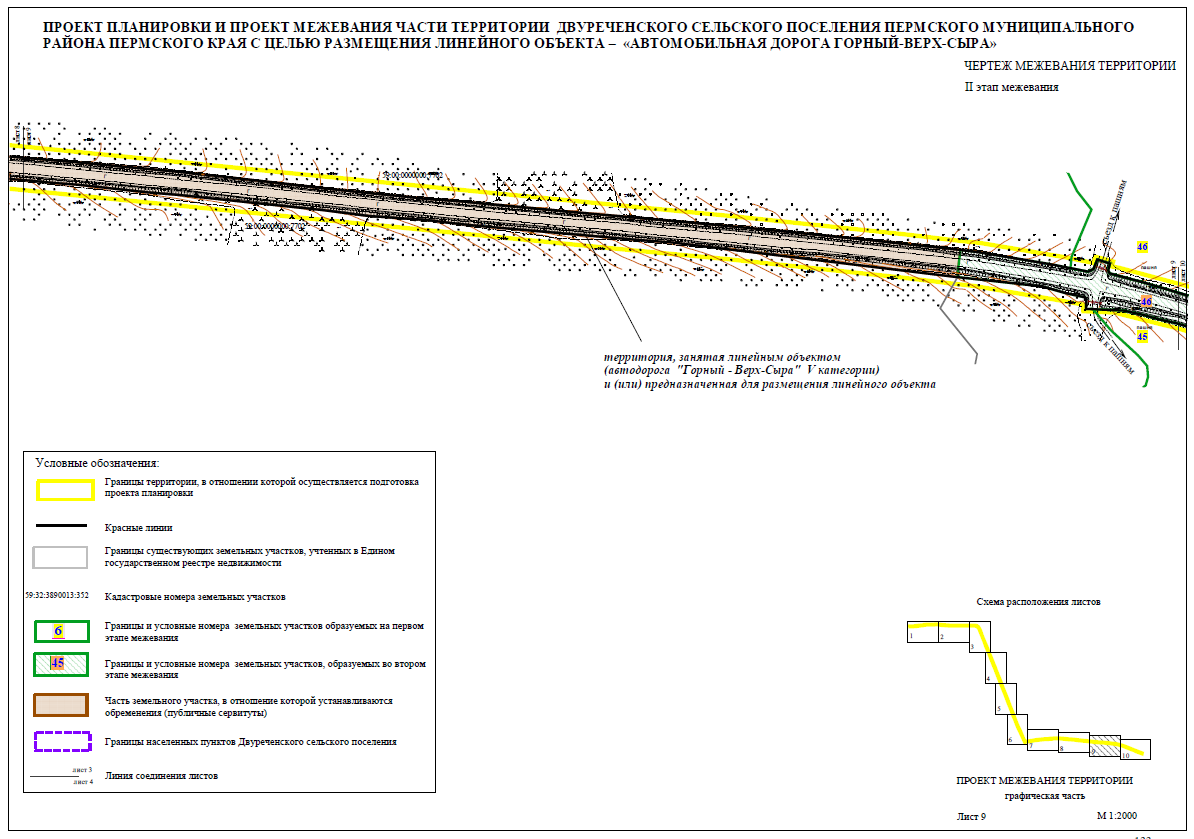 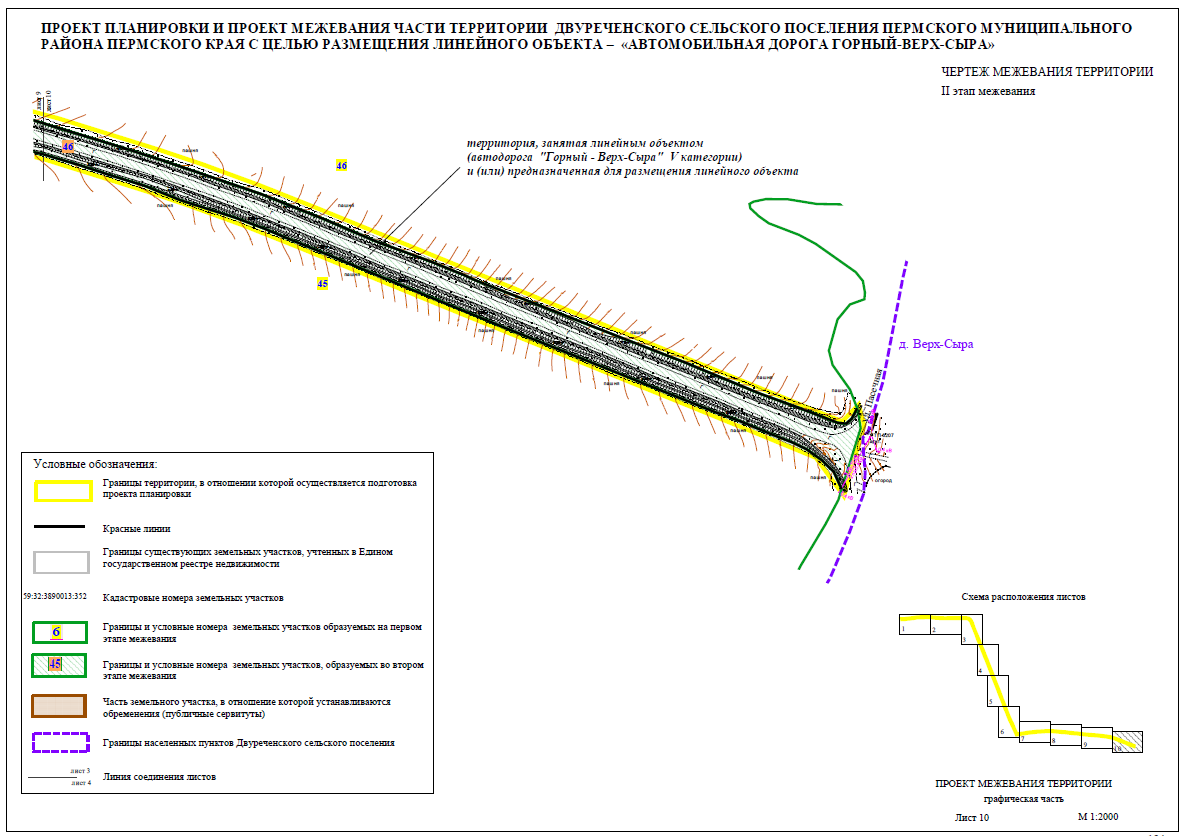 ПРОЕКТ МЕЖЕВАНИЯ ТЕРРИТОРИИ. ТЕКСТОВАЯ ЧАСТЬПеречень и сведения о площади образуемых земельных участков, в том числе возможные способы их образования.  Вид разрешенного использования образуемых земельных участков в соответствии с проектом планировки территории в случаях, предусмотренных настоящим Кодексом.Образование земельных участков под размещение автомобильной дороги осуществляется в два этапа.В первом этапе межевания происходит образование 44 земельных участков, в том числе:- 2 земельных участка образуется из земель или земельных участков, находящихся в государственной или муниципальной собственности для размещения объектов транспортной и инженерной инфраструктуры, - 42 земельных участка образуются путем раздела земельных участков, находящихся в собственности юридических и физических лиц. Перечень и сведения о земельных участках, образуемых из земель или земельных участков, находящихся в государственной или муниципальной собственности.Перечень и сведения о земельных участках, образуемых  путем раздела земельных участков, находящихся в собственности юридических и физических лиц. Вид разрешенного использования земельного участка, образованного в результате раздела и находящегося в частной собственности, соответствует виду разрешенного использования исходного земельного участка. Во втором этапе межевания происходит образование 2 земельных участков путем объединения земельных участков, находящихся в государственной или муниципальной собственности для размещения объектов транспортной и инженерной инфраструктуры, образованных в первом этапе межевания. Перечень и сведения о площади образуемых земельных участков, которые будут отнесены к территориям общего пользования или имуществу общего пользования, в том числе в отношении которых предполагаются резервирование и (или) изъятие для государственных или муниципальных нужд1 этап межевания Перечень и сведения о площади образуемых земельных участков, которые будут отнесены к территориям общего пользования, образуемых из земель или земельных участков, находящихся в государственной или муниципальной собственности.Перечень и сведения о площади образуемых земельных участков, которые будут отнесены к территориям общего пользования и в отношении которых предполагается изъятие для государственных или муниципальных нужд.Перечень и сведения о площади частей земельных участках образуемых с целью размещения линейного объекта  2 этап межевания Перечень и сведения о площади образуемых земельных участков, которые будут отнесены к территориям общего пользования, образуемых из земель или земельных участков, находящихся в государственной или муниципальной собственности. Целевое назначение лесов, вид (виды) разрешенного использования лесного участка, количественные и качественные характеристики лесного участка, сведения о нахождении лесного участка в границах особо защитных участков лесов (в случае, если подготовка проекта межевания территории осуществляется в целях определения местоположения границ образуемых и (или) изменяемых лесных участков)Сведения о границах территории, в отношении которой разработан проект межевания, содержащие перечень координат характерных точек этих границ в системе координат, используемой для ведения Единого государственного реестра недвижимости.Ведомости координат земельных участках, образуемых из земель или земельных участков, находящихся в государственной или муниципальной собственности.Участок №1Участок №2Участок №3Участок №4Участок №5Участок №6Участок №7Участок №8Участок №9Участок №10Участок №11Участок №12Участок №13Участок №14Участок №15Участок №16Участок №17Участок №18Участок №19Участок №20Участок №21Участок №22Участок №23Участок №24Участок №25Участок №26Участок №27Участок №28Участок №29Участок №30Участок №31Участок №32Участок №33Участок №34Участок №35Участок №36Участок №37Участок №38Участок №40Участок №39Участок №39Участок №39Участок №41Участок №42Участок №44Участок №43Участок №45Участок №46Проект планировки и проект межевания части территории Двуреченского и Лобановского сельских поселений муниципального района Пермского края с целью размещения линейного объекта – автомобильная дорога Горный – Верх-СыраМатериалы по обоснованию проекта межевания территории ТОМ 4П 072020.2-ППТМатериалы по обоснованию проекта межевания части территории Двуреченского сельского поселения Пермского муниципального района Пермского края с целью размещения линейного объекта – автомобильная дорога Горный  – Верх-Сыра.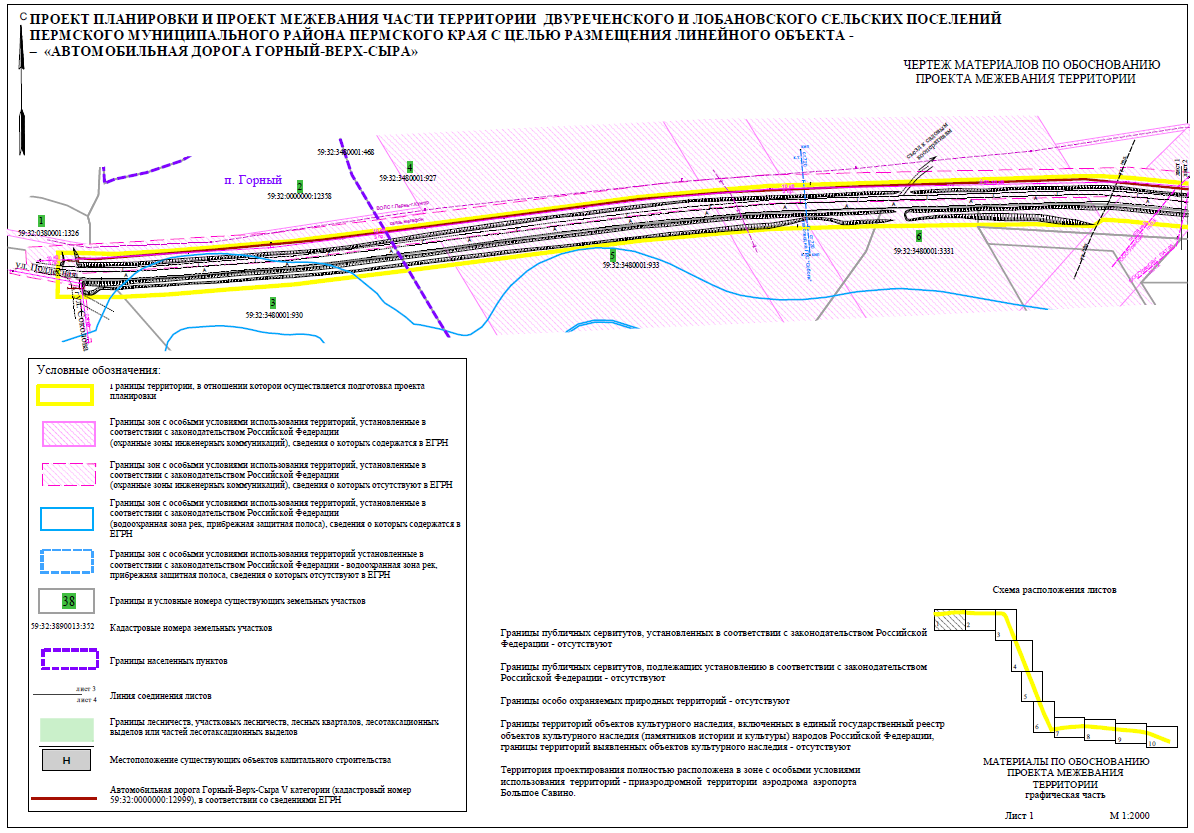 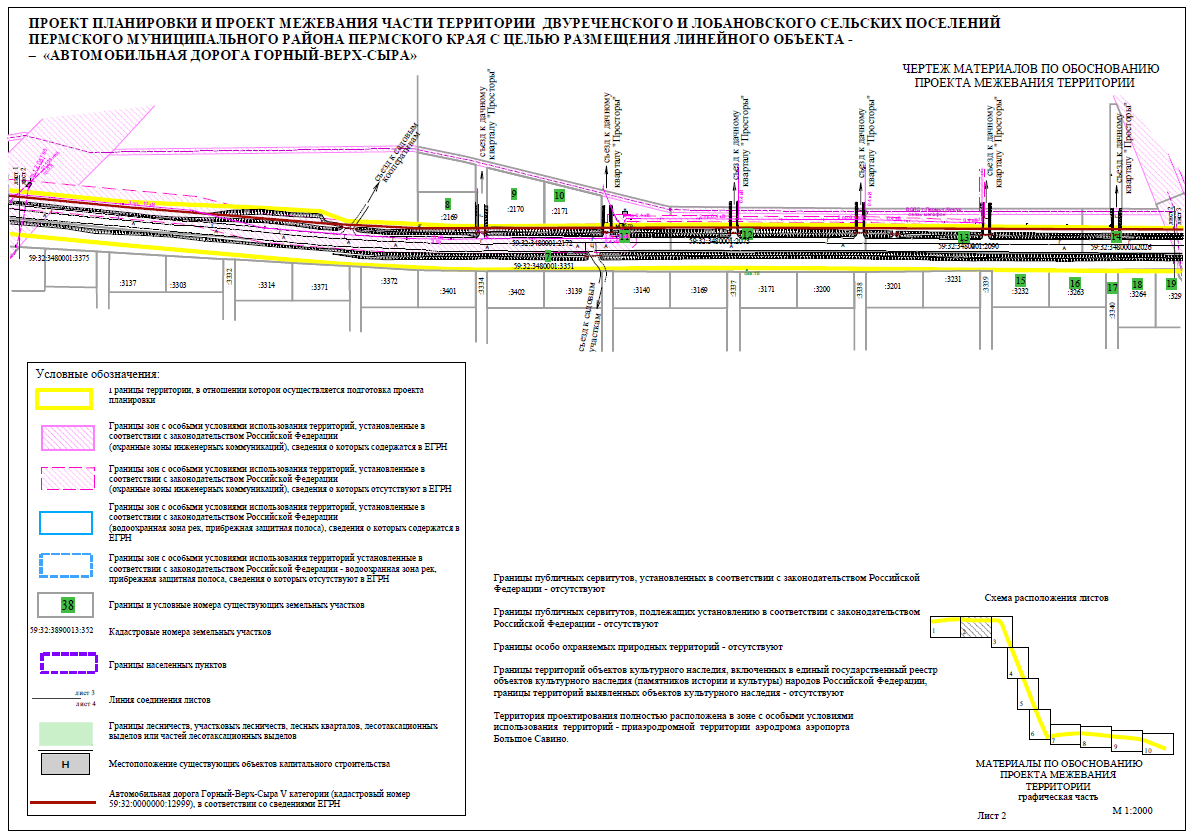 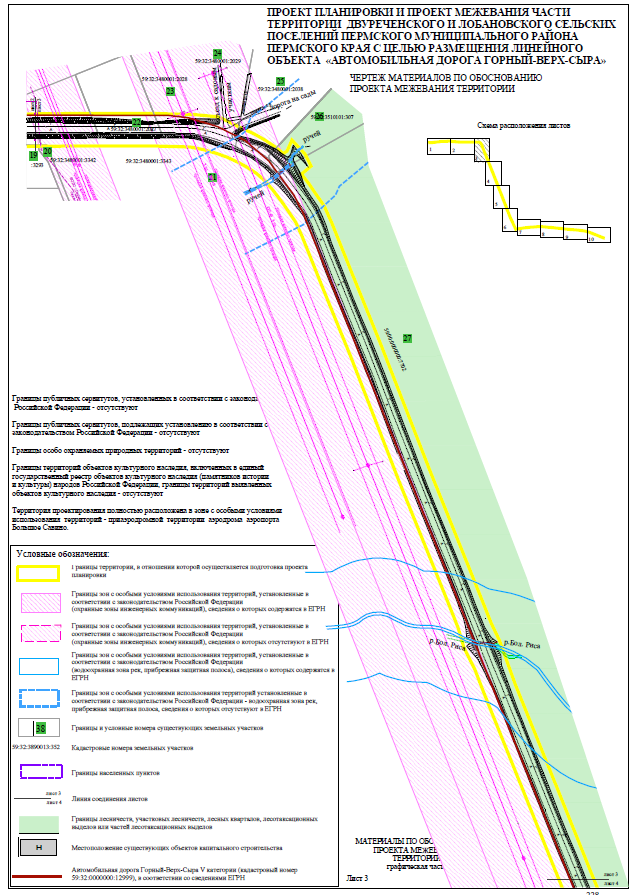 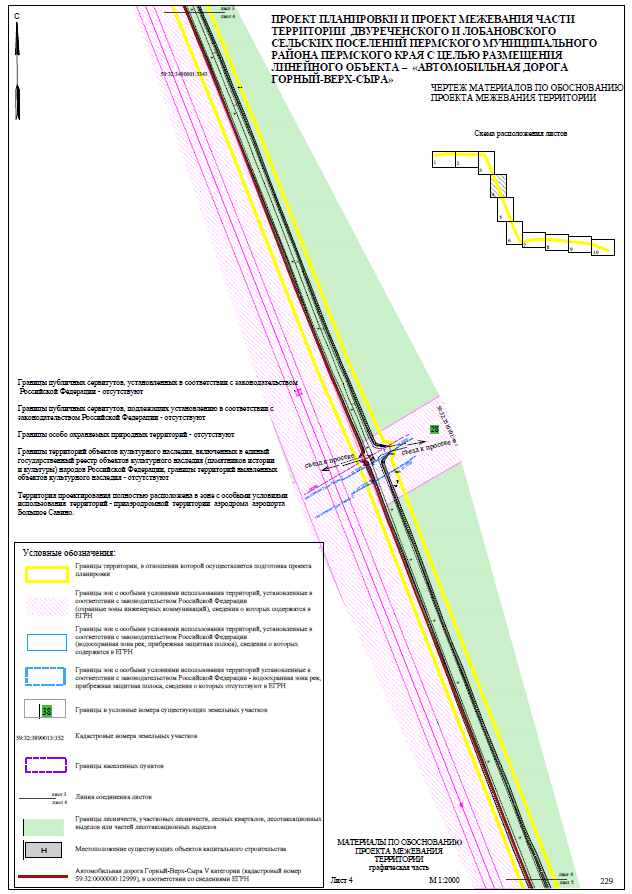 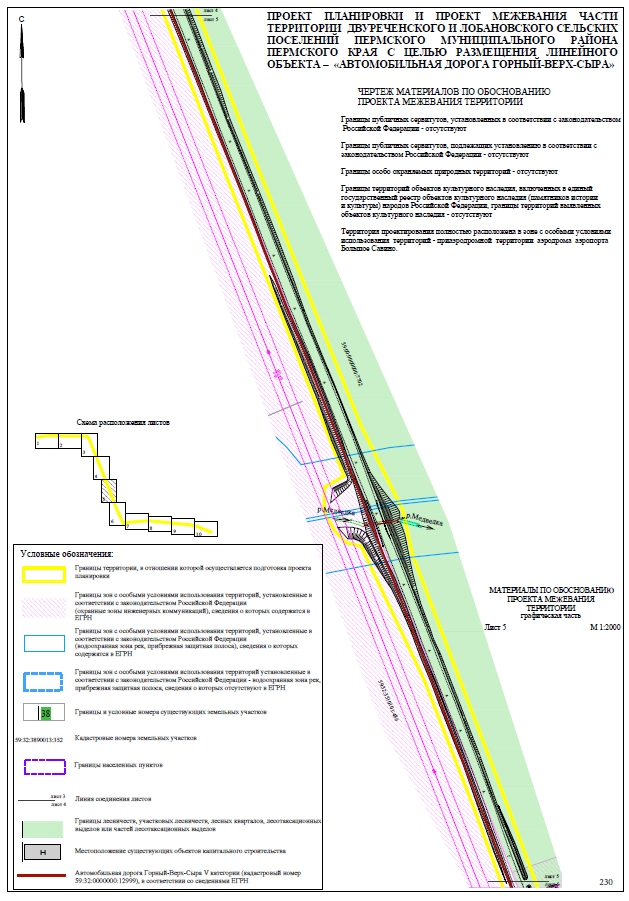 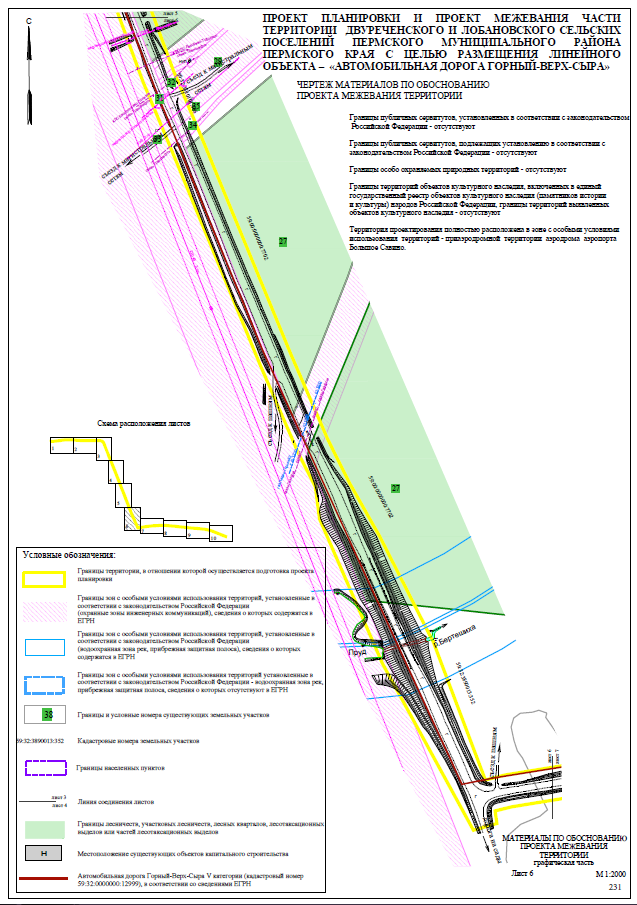 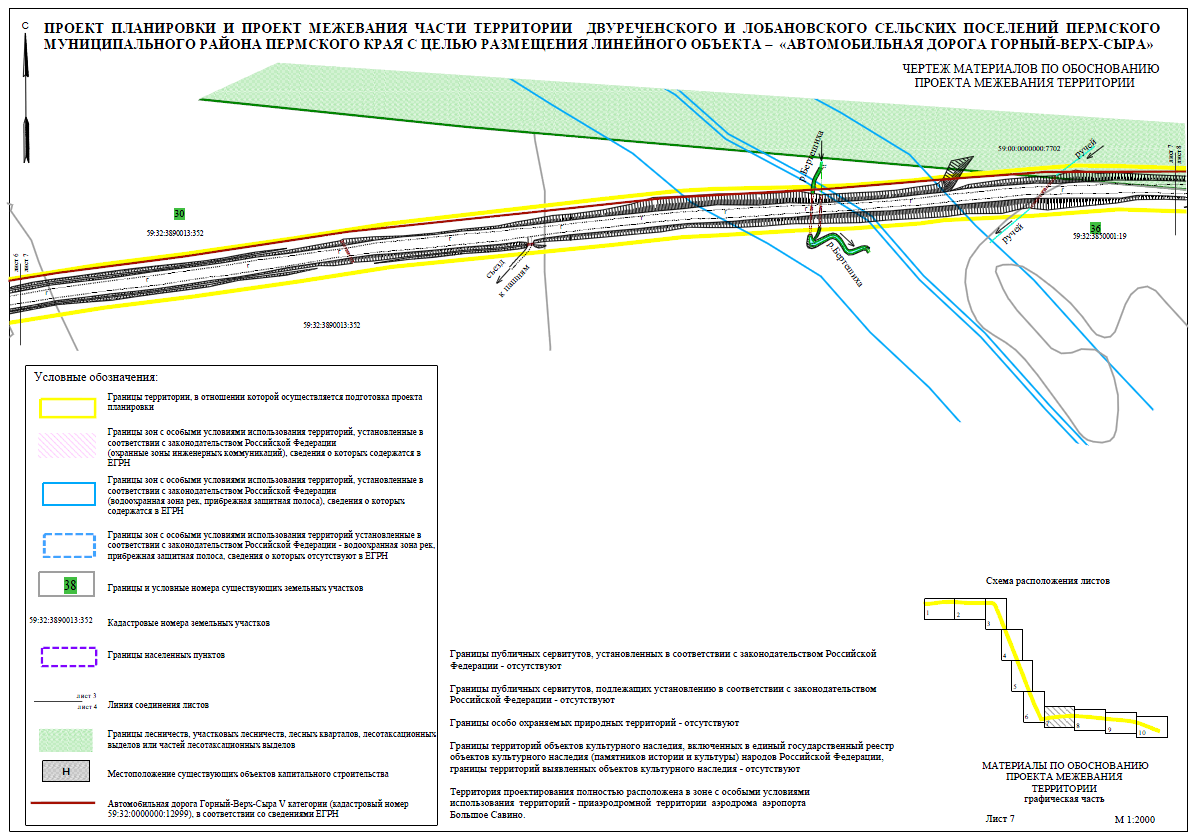 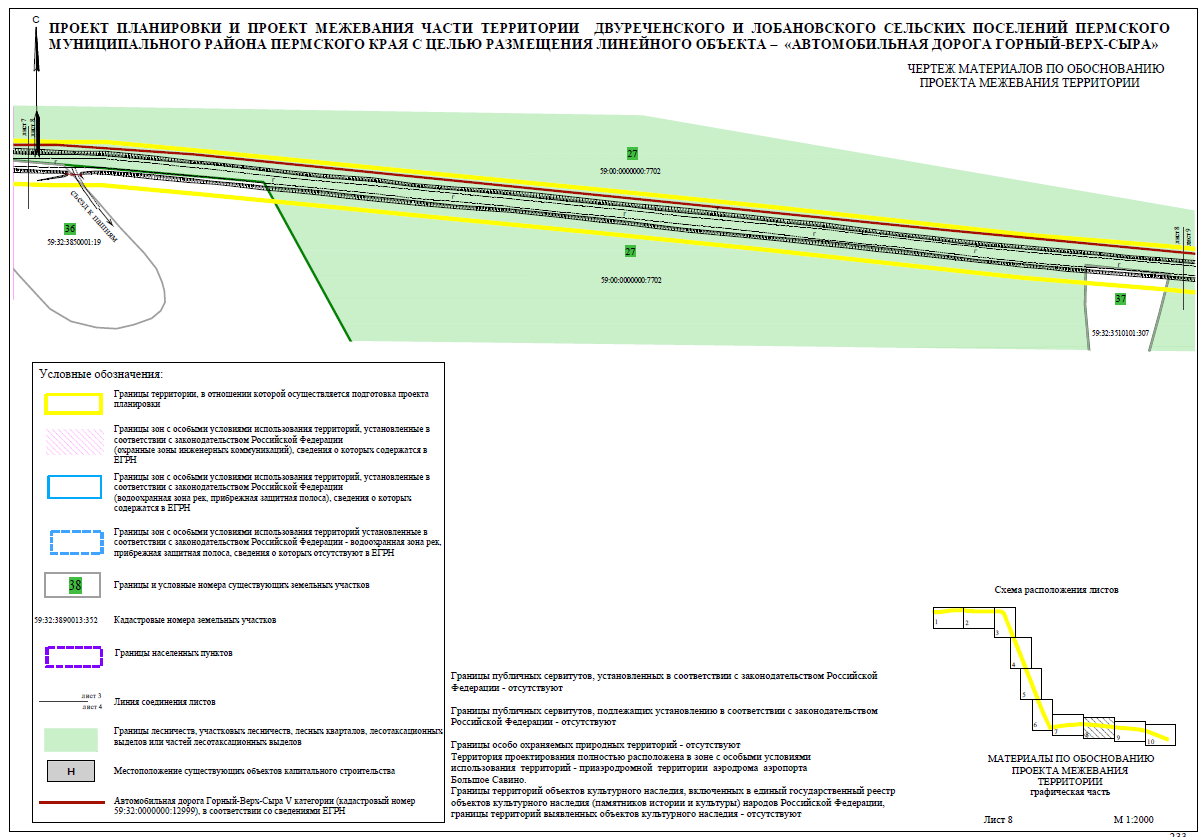 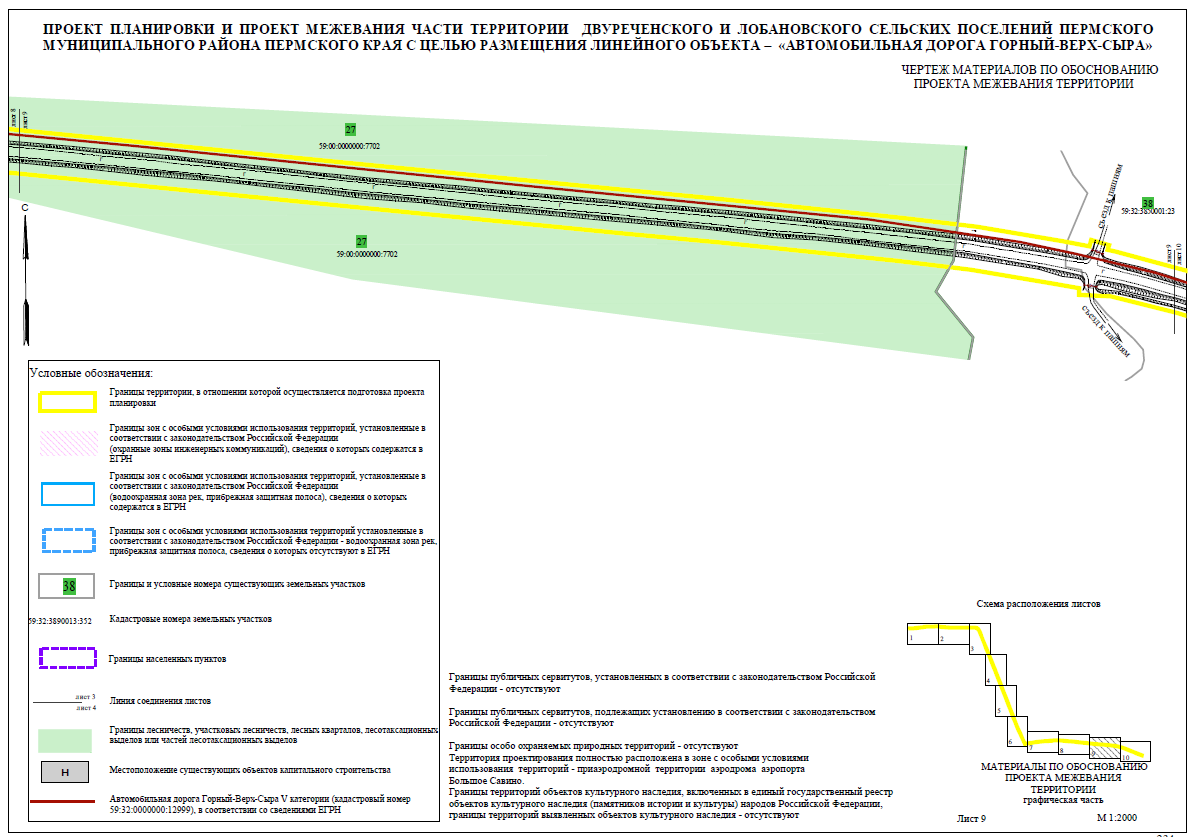 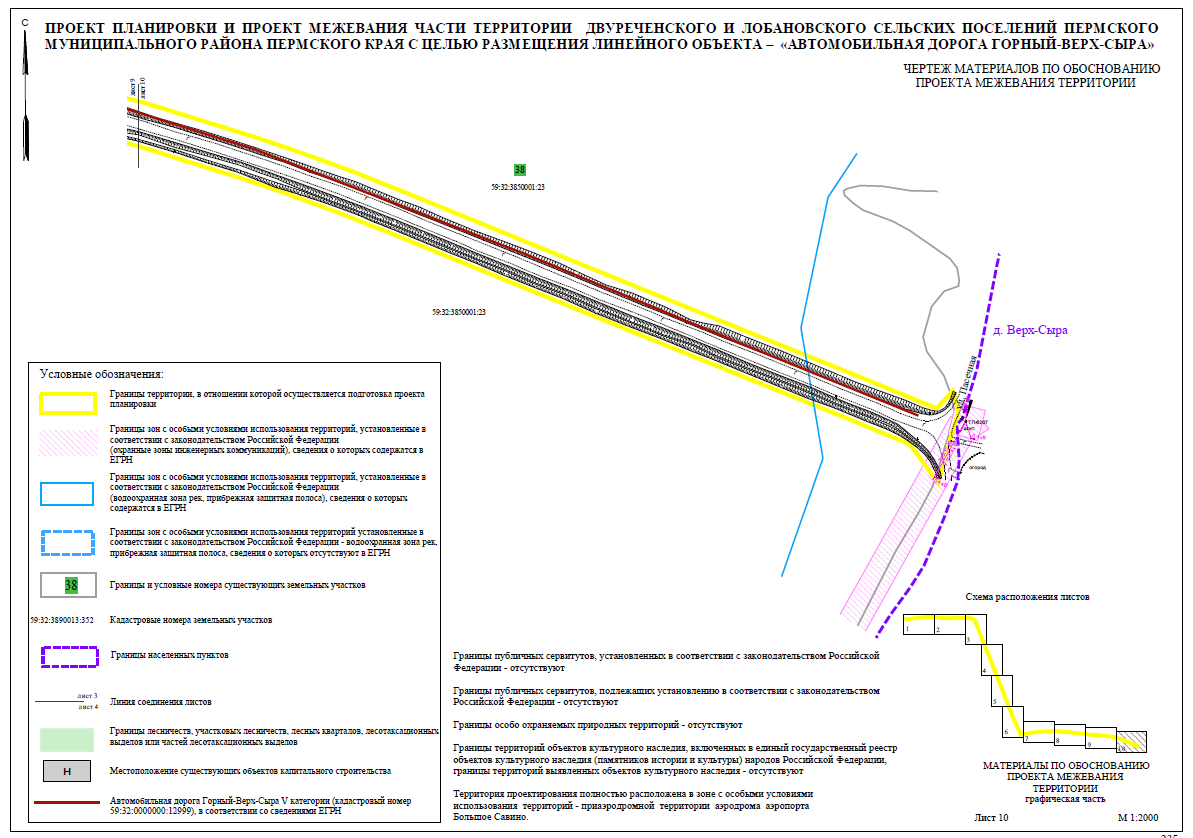 Приложение к чертежу материалов по обоснованию проекта межевания территории. Перечень земельных участков, расположенных в границах проектирования.СОДЕРЖАНИЕ:ТОМ 1Проект планировки территории. Основная часть.Раздел 1Графическая частьРаздел 2Положение о размещении линейных объектовТОМ 2Проект	планировки	территории.	Материалы	по обоснованию проекта.Раздел 3Графическая частьРаздел 4Материалы	по	обоснованию	проекта	планировки территории. Пояснительная запискаТОМ 3Проект межевания территории. Основная часть.Раздел 1Графическая частьРаздел 2Текстовая частьТОМ 4Проект	межевания	территории.	Материалы	по обоснованию проекта.Раздел 1Графическая частьПриложение	к	чертежу	материалов	по	обоснованию проекта межевания территории.Перечень земельных участков, расположенных в границах проектирования.ПРИЛОЖЕНИЕ:Материалы и результаты инженерных изысканий, используемые при подготовке проекта планировки территории, задание на проведение инженерных изысканий, используемые при подготовке проекта планировки территорииРешение	о	подготовке	документации	по	планировке территории с приложением задания.Исходные данные, используемые при подготовке проекта планировки территорииСОДЕРЖАНИЕ:СТР.1Сведения об объекте и его краткая характеристика: наименование, основные характеристики (категория, протяженность, проектная мощность, пропускная способность, грузонапряженность, интенсивность движения) и назначение планируемых для размещения линейных объектов, а также линейных объектов, подлежащих реконструкции в связи с изменением их местоположения.182Сведения о размещении объекта на территории:перечень субъектов Российской Федерации, перечень муниципальных районов, городских округов в составе субъектов Российской Федерации, перечень поселений, населенных пунктов, внутригородских территорий городов федерального значения, на территориях которых устанавливаются зоны планируемого размещения линейных объектов213Перечень координат характерных точек границ зоны планируемого размещения линейного объекта- автомобильной дороги Горный – Верх-Сыра.224Перечень координат характерных точек границ зоны планируемого размещения линейных объектов, подлежащих переносу (переустройству) из зоны планируемого размещения линейного объекта - автомобильной дороги Горный – Верх-Сыра.275Перечень координат пересечений границ зон планируемого размещения линейного объекта (объектов)- автомобильной дороги Горный – Верх-Сыра с водными объектами (в том числе с водотоками, водоемами, болотами и т.д.) 286Предельные параметры разрешенного строительства, реконструкции объектов капитального строительства, входящих в состав линейного объекта - автомобильной дороги Горный – Верх-Сыра в границах зоны планируемого размещения.307Мероприятия по защите сохраняемых объектов капитального строительства (здание, строение, сооружение, объекты, строительство которых не завершено), существующих и строящихся на момент подготовки проекта планировки территории, а также объектов капитального строительства, планируемых к строительству в соответствии с ранее утвержденной документацией по планировке территории, от возможного негативного воздействия в связи с размещением линейного объекта - автомобильной дороги Горный  – Верх-Сыра.308Мероприятия по сохранению объектов культурного наследия от возможного негативного воздействия в связи с размещением линейных объектов319Мероприятия по охране окружающей среды3110Мероприятия по защите территории от чрезвычайных ситуаций природного и техногенного характера, в том числе по обеспечению пожарной безопасности и гражданской обороне34Наименование автомобильной дорогиГорный – Верх-СыраИдентификационный номер автомобильной дороги57-246-ОП-МР-57Н-084ЗначениеместноеКатегорияавтомобильная дорога общего пользования местного значения муниципального района (V)Назначение объекта Развитие автомобильного транспорта местного значения Пермского муниципального районаМестоположение планируемого объектаДвуреченское и Лобановское  сельские поселенияНачало участка0+000 Конец участка8+087Протяженностьв соответствии с постановлением администрации Пермского муниципального района №924 от 20.12.2019 г. «Об утверждении Перечня автомобильных дорог общего пользования местного значения Пермского муниципального района».8,087 кмПо проекту планировки – 8,108Населенные пункты, по территории которых проходит автомобильная дорога с указанием километража(пикетажа) начальной и конечной точкип. Горный, Двуреченского сельского поселения, Пермского муниципального района, Пермского краяПК-0 ПК-2-220Число полос движения1Ширина проезжей части4,6-6 метровПропускная способность200 авт./сутТип дорожной одеждыоблегченныйВид покрытияасфальтобетон/переходныйПридорожная полоса25 мНазвание населенного пункта Пос. Горный Наименование автомобильной дорогиГорный – Верх-СыраИдентификационный номер автомобильной дороги57-246-ОП-МР-57Н-084Расчетная скорость движения40 км/часКоличество полос движения1Ширина полосы движения3 мШирина проезжей части4,6-6 мНаличие обочинПо обоим сторонам от проезжей частиШирина обочины1,5-1,8 мНаличие тротуара -Ширина пешеходной части-Тип дорожной одеждыАсфальт, грунтПропускная способность200 авт./сутТип дорожной одеждыоблегченныйВид покрытияасфальтобетонШирина придорожной полосы-Наличие линий движения общественного транспорта-Наличие существующих остановочных пунктов общественного транспорта-Наличие проектируемых остановочных пунктов общественного транспорта-Наименование автомобильной дорогиГорный – Верх-СыраИдентификационный номер автомобильной дороги57-246-ОП-МР-57Н-084Расчетная скорость движения60 км/часКоличество полос движения1Ширина полосы движения3 мШирина проезжей части4,6-6 метровНаличие обочинПо обоим сторонам от проезжей частиШирина обочины2-3,9 мНаличие тротуара -Ширина пешеходной части-Пропускная способность200 авт./сутТип дорожной одеждыкапитальныйВид покрытияасфальтобетон/гравийШирина придорожной полосы25 мНаличие линий движения общественного транспорта-Наличие существующих остановочных пунктов общественного транспорта-Наличие проектируемых остановочных пунктов общественного транспорта-№НаименованиеЕд. изм.Количество1Площадь территории проектированиякв. м247605,932Площадь зоны планируемого размещения линейного объектакв. м195374,03№XY1505086,742237555,632505090,772237561,233505091,732237572,104505093,162237587,985505095,432237622,836505096,212237641,897505100,372237697,808505104,002237738,939505108,232237772,4610505127,362237935,7011505134,112238023,9612505137,212238038,9613505140,422238050,5714505136,602238077,7515505141,582238154,2316505137,262238224,2217505136,692238236,9518505136,932238248,6319505145,842238266,5720505139,352238340,9121505136,022238361,7822505124,662238511,8723505118,962238546,9624505118,272238562,4425505118,632238622,5126505117,842238701,0927505118,102238713,2128505118,682238765,6729505119,262238868,4630505117,512238970,0231505117,332239039,0232505117,852239083,0233505117,532239104,0234505117,862239252,0135505115,942239261,8036505110,752239276,9437505107,042239290,1438505099,532239308,0939505084,582239323,5940505079,862239325,8241505074,212239332,7442505065,762239340,6943505045,132239357,0444505039,142239359,6545505031,692239362,7146505001,062239374,3147504984,502239380,7748504901,652239414,4849504826,222239443,4750504792,682239457,0251504773,222239464,7752504674,332239504,2553504662,142239506,36483504648,662239507,7854504643,432239512,1855504625,282239523,0756504591,352239538,6957504542,182239558,0558504510,212239570,2359504492,082239578,1360504466,902239588,1361504451,812239594,3862504411,092239611,5863504279,302239664,7764504266,392239669,6565504207,482239692,9666504190,512239699,3267504150,072239714,6968504102,512239733,5169504050,382239755,7870504032,342239763,4771504028,452239764,6472504022,522239761,5973504017,712239763,9974504016,502239768,0775504011,792239769,5876503966,682239787,4177503922,842239804,7278503884,532239819,4579503848,322239832,8580503781,742239857,8481503695,412239890,9782503661,642239903,9283503646,982239909,9484503404,182240006,7385503393,212240008,2986503382,662240011,4187503348,852240024,4088503279,382240052,0989503240,162240065,6790503212,422240077,7491503204,122240078,9392503196,152240061,7193503177,452240061,7194503160,422240069,4995503148,762240080,0496503148,942240088,0197503144,132240094,6798503129,622240103,6799503103,832240120,76100503089,472240127,82101503063,652240139,16102503038,842240148,19103503015,432240158,03104502994,812240165,74105502965,052240177,48106502941,842240186,78107502860,192240215,59108502850,492240219,39109502830,942240227,18110502818,982240231,77111502816,582240234,37112502810,192240236,68113502805,132240237,04114502714,462240272,26115502666,722240290,21116502638,502240301,12117502568,612240329,21118502543,782240342,76119502517,592240353,00120502485,142240368,75121502453,602240382,44122502444,822240386,93123502424,342240394,79124502402,322240402,22125502380,632240406,58126502377,052240406,23127502370,702240407,19128502365,272240409,57129502344,492240423,01130502292,282240445,71131502271,602240457,81132502261,172240462,75133502245,622240465,71134502237,852240468,49135502227,692240474,53136502178,732240501,97137502172,472240507,43138502147,782240522,62139502128,622240532,82140502097,282240546,38141502086,412240550,44142502091,562240566,42143502098,362240565,48144502102,972240565,57145502105,392240566,21146502106,932240568,03147502108,082240570,96148502110,832240583,12149502115,972240615,72150502122,242240648,15151502125,282240685,90152502134,572240753,23153502139,092240773,85154502140,992240792,40155502142,582240806,69156502147,302240828,25157502150,202240852,22158502150,862240867,27159502152,412240882,42160502155,322240912,04161502157,512240929,98162502159,412240956,05163502160,702240967,75164502161,392240981,97165502161,732240983,95166502165,852240991,84167502166,442241003,57168502168,482241027,12169502172,152241066,42170502175,372241085,01171502175,082241102,07172502175,052241116,61173502177,812241164,42174502177,532241167,29484502178,492241203,75175502179,572241222,18176502182,652241264,00177502184,662241277,95178502184,832241302,50179502187,532241313,18180502188,562241320,53181502187,202241333,93182502192,112241381,48183502194,282241394,87184502193,432241459,02185502193,472241476,07186502187,902241532,21187502186,472241552,46188502182,762241584,50189502172,222241688,41190502168,192241738,29191502167,042241756,78192502153,452241877,95193502139,792242010,88194502129,182242110,87195502126,322242140,26196502119,702242224,93197502117,792242243,68198502116,592242260,08199502111,442242307,28200502109,582242329,04201502099,072242429,99202502095,092242460,90203502092,262242501,51204502090,192242517,67205502088,442242534,06206502086,592242554,08207502078,542242644,68208502076,592242671,81209502052,902242867,52210502046,262242927,95211502041,372242944,37212502038,592242957,48213502037,602242958,40214502030,722242958,35215502029,382242984,35216502026,412242997,89217502023,032243010,03218502020,562243021,09219502012,882243047,04220502005,352243069,83221501998,612243091,87222501988,442243117,21223501976,642243154,49224501969,102243174,68225501963,562243187,53226501949,602243221,80227501926,872243276,71228501900,772243340,10229501841,972243486,75230501835,462243504,59231501826,252243526,76232501820,812243540,73233501815,972243550,61234501808,522243561,25235501800,412243569,37236501788,492243574,92485501830,552243588,08486501843,042243586,09237501844,472243585,57238501837,252243581,96239501833,832243577,98240501834,402243572,04241501841,562243553,92242501854,612243518,33243501876,032243466,83244501893,002243423,14245501933,562243320,16246501936,862243313,20247501946,132243290,13248501959,322243254,41249501975,562243216,15250501993,012243172,50251502007,512243130,02252502016,582243102,78253502021,982243086,32254502028,092243066,98255502043,532243016,83256502048,922242998,52257502055,272242974,67258502057,492242973,65259502062,022242974,85260502064,802242965,96261502058,142242963,42262502056,412242959,62263502061,452242934,62264502070,032242883,80265502072,392242864,19266502078,462242807,55267502082,592242766,18268502084,612242746,68269502087,592242715,69270502090,592242682,97271502096,292242619,57272502105,092242526,77273502107,012242500,25274502108,992242481,58275502112,492242446,58276502125,352242332,56277502132,392242257,77278502134,322242235,94279502140,392242163,58280502142,412242142,03281502144,992242111,97282502147,422242084,85283502151,392242048,79284502161,092241972,60285502166,082241922,64286502170,822241879,58287502172,692241859,57288502174,432241838,52289502179,372241794,79290502181,392241774,98291502183,272241753,32292502185,402241720,72293502188,362241687,09294502192,152241660,90295502194,482241626,32296502198,942241585,29297502202,752241551,03298502210,522241475,56299502214,122241381,33300502213,742241368,56301502215,992241353,66302502212,352241340,00303502211,982241333,45304502209,522241304,66305502205,802241278,94306502206,642241256,99307502202,002241229,86308502200,122241195,06309502199,752241168,68310502201,502241161,03311502199,442241135,17312502199,602241121,40313502199,462241106,10314502196,842241060,35315502192,312241045,14316502188,322241025,66317502185,552241004,22318502184,472240990,96319502180,172240966,30320502177,252240953,15321502174,902240928,35322502170,352240886,87323502169,692240866,82324502167,992240845,99325502164,052240828,05326502158,652240785,12327502154,502240763,53328502148,522240712,05329502144,882240682,96330502139,702240643,69331502137,652240630,96332502134,452240616,04333502128,002240594,48334502126,202240577,57335502126,332240565,44336502127,112240561,65337502129,432240558,90338502134,722240555,07339502144,362240550,01340502150,802240547,09341502163,672240541,06342502182,542240533,74343502213,912240520,65344502235,592240511,45345502252,982240507,75487502257,562240507,68488502262,182240505,90346502274,322240496,44347502310,762240478,60348502354,972240459,40349502368,152240451,06350502381,522240443,19351502400,412240434,08352502416,822240421,60353502427,482240415,52354502430,512240413,53355502456,992240400,96356502469,962240394,71357502526,252240371,99358502552,682240359,86359502578,702240349,20360502716,092240292,28361502738,022240282,10362502787,232240264,64363502799,362240265,66364502806,112240263,62365502820,282240253,16366502838,392240246,44367502864,822240236,58368502882,842240228,93369502903,712240219,56370502951,472240202,42371503001,722240182,99372503090,642240148,14373503153,842240133,96374503159,342240132,50489503175,572240129,00375503180,252240125,77376503211,212240101,97377503290,972240069,38378503346,782240046,40379503389,122240031,08380503426,242240016,97381503470,332239999,33382503539,282239971,52383503563,752239963,92384503626,042239940,07385503657,132239927,29386503668,602239921,65387503720,492239901,65388503809,052239866,59389503828,752239859,09390503860,872239845,78391503938,792239817,25392504016,492239787,28393504028,452239793,90394504034,282239791,86395504037,612239778,25396504093,702239754,34397504138,982239735,12398504337,332239658,83399504391,572239636,93400504457,402239609,18401504532,072239579,18402504615,962239546,19403504631,222239540,52404504635,822239540,21490504640,382239539,94491504652,632239536,63405504656,752239530,98406504666,242239524,97407504701,112239511,35408504756,832239488,60409504900,982239432,34410504932,882239419,44411505021,562239383,30412505036,842239378,64413505044,792239375,49414505054,902239370,86415505065,842239363,36416505073,202239358,43417505085,812239354,07418505092,012239362,22419505100,332239357,63420505108,312239352,04421505113,572239346,81422505104,552239342,64423505102,312239339,24424505107,282239332,67425505113,032239321,28426505116,232239312,23427505135,582239278,63428505135,842239255,18429505134,082239232,33430505132,782239218,45431505134,242239204,90432505135,612239185,63433505136,422239169,65434505136,682239147,65435505136,682239121,94436505136,302239073,65437505136,612239064,91438505136,952238988,27439505137,162238976,03440505137,442238942,90441505138,272238913,57442505138,562238897,54443505138,722238886,58444505139,352238853,33445505140,642238815,30446505140,192238795,64447505139,082238788,42448505139,442238733,14449505138,672238722,64450505140,412238712,86451505140,412238673,17452505140,412238633,57453505140,192238625,57454505140,192238585,51455505139,022238563,53456505140,552238548,84457505145,382238521,86458505146,092238521,03459505149,242238519,25460505149,852238517,99461505150,252238515,87462505150,932238498,35463505153,122238476,75464505152,532238456,76465505151,632238448,81466505148,192238425,76467505148,482238413,39468505163,662238268,27469505164,312238257,62470505163,832238210,54471505162,312238152,52472505159,772238086,08473505155,632237986,09474505154,552237970,18475505150,802237931,89476505139,382237839,95477505120,042237710,32478505118,102237677,08479505111,282237585,01480505110,952237546,20492505110,922237544,44493505098,572237544,20481505097,062237544,31482505096,402237547,981505086,742237555,63№XY1505107,482239352,622505106,832239353,073505102,482239347,954505097,992239345,605505094,832239346,896505093,072239347,607505092,282239346,608505092,242239345,129505077,712239328,4510505079,862239325,8211505079,962239325,7712505080,452239326,5813505081,012239328,2814505093,442239344,0715505093,812239343,8016505095,442239344,1917505097,102239343,8018505102,712239347,3519505106,632239351,52
№XY1504655,262239507,032504650,932239536,333504647,102239539,534504641,152239541,885504647,332239535,376504649,492239532,937504651,602239512,878504651,252239510,739504651,772239508,551504655,262239507,03№XY1503170,432240064,922503167,082240083,733503163,472240096,024503167,452240126,655503168,132240127,936503167,382240130,777503164,702240131,358503165,712240127,009503161,912240096,4610503161,542240095,611503170,432240064,92№XY1502260,322240505,902502257,882240506,733502248,192240466,094502250,562240465,721502260,322240505,90№XY1502202,212241177,292502198,452241177,313502198,422241177,814502177,632241176,425502177,852241169,346502199,162241170,687502199,802241172,381502202,212241177,29№XY1502214,752241344,932502211,772241340,853502188,892241322,664502186,472241320,125502186,332241318,566502189,262241321,687502211,602241339,398502214,632241343,34СОДЕРЖАНИЕ:СТР.1Схема расположения элементов планировочной структуры382Схема  использования  территории  в  период  подготовки	проекта планировки территории393Схема  использования  территории  в  период  подготовки	проекта планировки территории494Схема	организации	улично-дорожной	сети	и	движения транспорта595Схема	вертикальной	планировки	территории,	инженерной подготовки и инженерной защиты территории696Схема	границ	зон	с	особыми	условиями	использования территорий, особо охраняемых природных территорий, лесничеств797Схема конструктивных и планировочных решений89СОДЕРЖАНИЕ:СТР.1Общие сведения1011.1Основания проектирования1011.2Исходно-разрешительная и нормативно-правовая документация документация1011.3Цель  выполнения работ1032Существующее использование проектируемой территории1042.1Расположение использование проектируемой территории территории1042.2Основные положения документов территориального планирования и градостроительного зонирования1042.3Зоны с особыми условиями использования территории1053Описание природно-климатических условий территории, в отношении которой разрабатывается проект планировки территории1064Обоснование определения границ зон планируемого размещения линейных объектов1085Обоснование определения границ зон планируемого размещения линейных объектов, подлежащих реконструкции в связи с изменением их местоположения1086Обоснование определения предельных параметров застройки территории в границах зон планируемого размещения объектов капитального строительства, проектируемых в составе линейных объектов;1087Ведомость пересечений границ зон планируемого размещения линейного объекта (объектов) с сохраняемыми объектами капитального строительства (здание, строение, сооружение, объект, строительство которого не завершено), существующими и строящимися на момент подготовки проекта планировки территории.1088Ведомость пересечений границ зон планируемого размещения линейного объекта (объектов) с объектами капитального строительства, строительство которых запланировано в соответствии с ранее утвержденной документацией по планировке территории.1109Ведомость пересечений границ зон планируемого размещения линейного объекта (объектов) с водными объектами (в том числе с водотоками, водоемами, болотами и т.д.).110ПРИЛОЖЕНИЯ:Материалы и результаты инженерных изысканий, используемые при подготовке проекта планировки территории, задание на проведение инженерных изысканий, используемые при подготовке проекта планировки территорииCD дискРешение о подготовке документации по планировке территории с приложением задания.111Исходные данные, используемые при подготовке проекта планировки территории109№XY1505097,842239344,342505094,602239347,173505078,762239329,084505080,762239327,531505097,842239344,34№XY1504655,312239506,792504650,932239536,333504647,492239539,194504641,152239541,885504647,332239535,376504649,492239532,937504651,752239508,821504655,312239506,79№XY1503168,132240127,932503167,452240130,353503164,762240131,064503165,712240127,005503161,912240096,466503161,542240095,617503163,832240094,878503163,472240096,029503167,452240126,651503168,132240127,93№XY1502260,322240505,902502257,882240506,733502248,192240466,094502250,562240465,72№XY1502202,212241177,292502198,452241177,313502198,422241177,814502175,382241176,445502175,392241175,416502175,302241170,207502175,182241169,198502201,732241170,82№XY1502214,752241344,932502211,772241340,853502188,892241322,664502186,502241320,455502186,332241318,566502189,262241321,687502211,602241339,398502214,632241343,34СОДЕРЖАНИЕСТР.Раздел 1Проект межевания территории. Графическая часть115Чертеж межевания территории.115Раздел 2Проект межевания территории. Текстовая часть1352.1Перечень и сведения о площади образуемых земельных участков, в том числе возможные способы их образования. Вид разрешенного использования образуемых земельных участков в соответствии с проектом планировки территории в случаях, предусмотренных настоящим Кодексом.1352.2Перечень и сведения о площади образуемых земельных участков, которые будут отнесены к территориям общего пользования или имуществу общего пользования, в том числе в отношении которых предполагаются резервирование и (или) изъятие для государственных или муниципальных нужд1412.3Целевое назначение лесов, вид (виды) разрешенного использования лесного участка, количественные и качественные характеристики лесного участка, сведения о нахождении лесного участка в границах особо защитных участков лесов (в случае, если подготовка проекта межевания территории осуществляется в целях определения местоположения границ образуемых и (или) изменяемых лесных участков)1482.4Сведения о границах территории, в отношении которой разработан проект межевания, содержащие перечень координат характерных точек этих границ в системе координат, используемой для ведения Единого государственного реестра недвижимости.1482.4Ведомости координат образуемых земельных участков155Услов-ный номер на чертеже межева-нияописание местоположенияСпособ образованияплощадь, кв. мВид разрешенного использованияземельного участка1234521Пермский край, Пермский районобразуется из земель, находящихся в государственной или муниципальной собственности10663(многоконтур-ный из 4 контуров)Автомо-бильный транспорт (7.2)43Пермский край, Пермский р-н, Двуреченское с/п, п. Горныйобразуется из земель, находящихся в государственной или муниципальной собственности87Автомо-бильный транспорт (7.2)Услов-ный номер на чертеже межева-нияописание местоположенияСпособ образованияплощадь, кв. мВид разрешенного использованияземельного участка1Пермский край, Пермский р-н, Двуреченское с/п, п. Горныйпутем раздела земельного участка с кадастровым номером 59:32:3480001:9301504Земельные участки (территории) общего пользования (12.0)26Пермский край, Пермский р-н, Двуреченское с/п, п. Горныйпутем раздела земельного участка с кадастровым номером 59:32:3480001:93017229Для сельскохозяйственного производства2Пермский край, Пермский р-н, Двуреченское с/п, п. Горныйпутем раздела земельного участка с кадастровым  номером 59:32:3480001:4682693Земельные участки (территории) общего пользования (12.0)24Пермский край, Пермский р-н, Двуреченское с/п, п. Горныйпутем раздела земельного участка с кадастровым  номером 59:32:3480001:46816964Для сельскохозяйственного производства3Пермский край,Пермский р-н,Двуреченское с/ппутем раздела земельного участка с кадастровым  номером 59:32:3480001:46811380Автомобильный транспорт (7.2)25Пермский край,Пермский р-н,Двуреченское с/ппутем раздела земельного участка с кадастровым  номером 59:32:3480001:468239310Для сельскохозяйственного производства4Пермский край,Пермский р-н,Двуреченское с/ппутем раздела земельного участка с кадастровым  номером 59:32:3480001:9333236Автомобильный транспорт (7.2)27Пермский край, Пермский р-н, Двуреченское с/п, п. Горныйпутем раздела земельного участка с кадастровым  номером 59:32:3480001:93336768Для сельскохозяйственного производства5Пермский край,Пермский р-н,Двуреченское с/ппутем раздела земельного участка с кадастровым  номером 59:32:3480001:932584Автомобильный транспорт (7.2)28Пермский край, Пермский р-н, Двуреченское с/п, п. Горныйпутем раздела земельного участка с кадастровым  номером 59:32:3480001:93257955Для иных видов сельскохозяйственного использования6Пермский край,Пермский р-н,Двуреченское с/ппутем раздела земельного участка с кадастровым  номером 59:32:3480001:21722830Автомобильный транспорт (7.2)30Пермский край, Пермский р-н, Двуреченское с/п, п. Горныйпутем раздела земельного участка с кадастровым  номером 59:32:3480001:21721887Для ведения гражданами садоводства и огородничества7Пермский край,Пермский р-н,Двуреченское с/ппутем раздела земельного участка с кадастровым  номером 59:32:3480001:20732056Автомобильный транспорт (7.2)31Пермский край, Пермский р-н, Двуреченское с/п, п. Горныйпутем раздела земельного участка с кадастровым  номером 59:32:3480001:20732000Для ведения гражданами садоводства и огородничества8Пермский край,Пермский р-н,Двуреченское с/ппутем раздела земельного участка с кадастровым  номером 59:32:3480001:20902136Автомобильный транспорт (7.2)32Пермский край, Пермский р-н, Двуреченское с/п, п. Горныйпутем раздела земельного участка с кадастровым  номером 59:32:3480001:20902449Для ведения гражданами садоводства и огородничества9Пермский край,Пермский р-н,Двуреченское с/ппутем раздела земельного участка с кадастровым  номером 59:32:3480001:20261663Автомобильный транспорт (7.2)33Пермский край, Пермский р-н, Двуреченское с/п, п. Горныйпутем раздела земельного участка с кадастровым  номером 59:32:3480001:20263215Для ведения гражданами садоводства и огородничества10Пермский край,Пермский р-н,Двуреченское с/ппутем раздела земельного участка с кадастровым  номером 59:32:3480001:2027768Автомобильный транспорт (7.2)34Пермский край, Пермский р-н, Двуреченское с/п, п. Горныйпутем раздела земельного участка с кадастровым  номером 59:32:3480001:20273011Для ведения гражданами садоводства и огородничества11Пермский край,Пермский р-н,Двуреченское с/ппутем раздела земельного участка с кадастровым  номером 59:32:3480001:2028876Автомобильный транспорт (7.2)35Пермский край, Пермский р-н, Двуреченское с/п, п. Горныйпутем раздела земельного участка с кадастровым  номером 59:32:3480001:20283960Для ведения гражданами садоводства и огородничества12Пермский край,Пермский р-н,Двуреченское с/ппутем раздела земельного участка с кадастровым  номером 59:32:3480001:2029246Автомобильный транспорт (7.2)36Пермский край, Пермский р-н, Двуреченское с/п, п. Горныйпутем раздела земельного участка с кадастровым  номером 59:32:3480001:20293796Для ведения гражданами садоводства и огородничества13Пермский край,Пермский р-н,Двуреченское с/ппутем раздела земельного участка с кадастровым  номером 59:32:3480001:2038584Автомобильный транспорт (7.2)37Пермский край, Пермский р-н, Двуреченское с/п, п. Горныйпутем раздела земельного участка с кадастровым  номером 59:32:3480001:20388827Для ведения гражданами садоводства и огородничества15Пермский край,Пермский р-н,Двуреченское с/побразуется путем раздела земельного участка с кадастровым  номером 59:32:3510101:487293Автомобильный транспорт (7.2)44Пермский край,Пермский р-н,Двуреченское с/побразуется путем раздела земельного участка с кадастровым  номером 59:32:3510101:487291403Для сельскохозяйственного производства16Пермский край,Пермский р-н,Двуреченское с/ппутем раздела земельного участка с кадастровым  номером 59:32:3510101:4862938Автомобильный транспорт (7.2)40Пермский край, Пермский р-н, Двуреченское с/п, п. Горныйпутем раздела земельного участка с кадастровым  номером 59:32:3510101:486288766Для сельскохозяйственного производства18Пермский край,Пермский р-н,Двуреченское с/ппутем раздела земельного участка с кадастровым  номером 59:32:3480001:33431254Автомобильный транспорт (7.2)38Пермский край, Пермский р-н, Двуреченское с/п, п. Горныйпутем раздела земельного участка с кадастровым  номером 59:32:3480001:3343165474Для иных видов сельскохозяйственного использования19Пермский край,Пермский р-н,Двуреченское с/ппутем раздела земельного участка с кадастровым  номером  59:32:3480001:33515548Автомобильный транспорт (7.2)29Пермский край, Пермский р-н, Двуреченское с/п, п. Горныйпутем раздела земельного участка с кадастровым  номером  59:32:3480001:33518272Для иных видов сельскохозяйственного использования20Пермский край,Пермский р-н,Двуреченское с/ппутем раздела земельного участка с кадастровым  номером 59:32:3890013:35213961Автомобильный транспорт (7.2)39Пермский край, Пермский р-н, Двуреченское с/п, п. Горныйпутем раздела земельного участка с кадастровым  номером 59:32:3890013:352409809Для сельскохозяйственного производства22Пермский край,Пермский р-н,Двуреченское с/ппутем раздела земельного участка с кадастровым  номером 59:32:3850001:191555Автомобильный транспорт (7.2)41Пермский край, Пермский р-н, Двуреченское с/ппутем раздела земельного участка с кадастровым  номером 59:32:3850001:1919406Для сельскохозяйственного производства23Пермский край,Пермский р-н,Двуреченское с/ппутем раздела земельного участка с кадастровым  номером  59:32:3850001:2315557Автомобильный транспорт (7.2)42Пермский край,Пермский р-н,Двуреченское с/ппутем раздела земельного участка с кадастровым  номером  59:32:3850001:23732770Для сельскохозяйствен ного производстваУслов-ный номер на чертеже межева-нияописание местоположенияСпособ образованияплощадь, кв. мВид разрешенного использованияземельного участка1234545Пермский край, Пермский р-н, Двуреченское с/п, п. Горныйобразуется путем объединения земельных участков №№1, 2, 48, образованных на первом этапе межевания4284Автомо-бильный транспорт (7.2)46Пермский край, Пермский р-н, Двуреченское с/побразуется путем объединения земельных участков №№ 3-13, 15,16, 18-22, образованных на первом этапе межевания 78113(многокон-турный из 9 контуров)Автомо-бильный транспорт (7.2)№описание местоположенияплощадь, кв. мкатегории земельных участков 21Пермский край, Пермский район10663(многоконтур-ный из 4 контуров)земли промышленности, энергетики, транспорта, связи, радиовещания, телевидения, информатики, земли для обеспечения космической деятельности, земли обороны, безопасности и земли иного специального назначения43Пермский край, Пермский р-н, Двуреченское с/п, п. Горный87земли населенных пунктовУсловный № в соответ-ствии с чертежом межеваниякадастровый номер исходного земельного участкаадрес/описание местоположенияплощадь, кв. мкатегории земельных участков12345159:32:3480001:930Пермский край, Пермский р-н, Двуреченское с/п, п. Горный1504земли населенных пунктов259:32:0000000:12358Пермский край, Пермский р-н, Двуреченское с/п, п. Горный2693земли населенных пунктов359:32:3480001:927Пермский край,Пермский р-н,Двуреченское с/п11380земли промышленности, энергетики, транспорта, связи, радиовещания, телевидения, информатики, земли для обеспечения космической деятельности, земли обороны, безопасности и земли иного специального назначения459:32:3480001:933Пермский край,Пермский р-н,Двуреченское с/п3236земли промышленности, энергетики, транспорта, связи, радиовещания, телевидения, информатики, земли для обеспечения космической деятельности, земли обороны, безопасности и земли иного специального назначения559:32:3480001:932Пермский край,Пермский р-н,Двуреченское с/п584земли промышленности, энергетики, транспорта, связи, радиовещания, телевидения, информатики, земли для обеспечения космической деятельности, земли обороны, безопасности и земли иного специального назначения659:32:3480001:2172Пермский край,Пермский р-н,Двуреченское с/п2830земли промышленности, энергетики, транспорта, связи, радиовещания, телевидения, информатики, земли для обеспечения космической деятельности, земли обороны, безопасности и земли иного специального назначения759:32:3480001:2073Пермский край,Пермский р-н,Двуреченское с/п2056земли промышленности, энергетики, транспорта, связи, радиовещания, телевидения, информатики, земли для обеспечения космической деятельности, земли обороны, безопасности и земли иного специального назначения859:32:3480001:2090Пермский край,Пермский р-н,Двуреченское с/п2136земли промышленности, энергетики, транспорта, связи, радиовещания, телевидения, информатики, земли для обеспечения космической деятельности, земли обороны, безопасности и земли иного специального назначения959:32:3480001:2026Пермский край,Пермский р-н,Двуреченское с/п1663земли промышленности, энергетики, транспорта, связи, радиовещания, телевидения, информатики, земли для обеспечения космической деятельности, земли обороны, безопасности и земли иного специального назначения1059:32:3480001:2027Пермский край,Пермский р-н,Двуреченское с/п768земли промышленности, энергетики, транспорта, связи, радиовещания, телевидения, информатики, земли для обеспечения космической деятельности, земли обороны, безопасности и земли иного специального назначения1159:32:3480001:2028Пермский край,Пермский р-н,Двуреченское с/п876земли промышленности, энергетики, транспорта, связи, радиовещания, телевидения, информатики, земли для обеспечения космической деятельности, земли обороны, безопасности и земли иного специального назначения1259:32:3480001:2029Пермский край,Пермский р-н,Двуреченское с/п246земли промышленности, энергетики, транспорта, связи, радиовещания, телевидения, информатики, земли для обеспечения космической деятельности, земли обороны, безопасности и земли иного специального назначения1359:32:3480001:2038Пермский край,Пермский р-н,Двуреченское с/п584земли промышленности, энергетики, транспорта, связи, радиовещания, телевидения, информатики, земли для обеспечения космической деятельности, земли обороны, безопасности и земли иного специального назначения1559:32:3510101:487Пермский край,Пермский р-н,Двуреченское с/п293земли промышленности, энергетики, транспорта, связи, радиовещания, телевидения, информатики, земли для обеспечения космической деятельности, земли обороны, безопасности и земли иного специального назначения1659:32:3510101:486Пермский край,Пермский р-н,Двуреченское с/п2938земли промышленности, энергетики, транспорта, связи, радиовещания, телевидения, информатики, земли для обеспечения космической деятельности, земли обороны, безопасности и земли иного специального назначения1859:32:3480001:3343Пермский край,Пермский р-н,Двуреченское с/п1254земли промышленности, энергетики, транспорта, связи, радиовещания, телевидения, информатики, земли для обеспечения космической деятельности, земли обороны, безопасности и земли иного специального назначения1959:32:3480001:3351Пермский край,Пермский р-н,Двуреченское с/п5548земли промышленности, энергетики, транспорта, связи, радиовещания, телевидения, информатики, земли для обеспечения космической деятельности, земли обороны, безопасности и земли иного специального назначения2059:32:3890013:352Пермский край,Пермский р-н,Двуреченское с/п13961земли промышленности, энергетики, транспорта, связи, радиовещания, телевидения, информатики, земли для обеспечения космической деятельности, земли обороны, безопасности и земли иного специального назначения2259:32:3850001:19Пермский край,Пермский р-н,Двуреченское с/п1555земли промышленности, энергетики, транспорта, связи, радиовещания, телевидения, информатики, земли для обеспечения космической деятельности, земли обороны, безопасности и земли иного специального назначения2359:32:3850001:23Пермский край,Пермский р-н,Двуреченское с/п15557земли промышленности, энергетики, транспорта, связи, радиовещания, телевидения, информатики, земли для обеспечения космической деятельности, земли обороны, безопасности и земли иного специального назначения№Кадастровый номер земельного участкаописание местоположенияплощадь, кв. м:307/чзу159:32:3510101:307Пермский край, Пермский район699(многоконтур-ный из 2 контуров):7702/чзу159:00:0000000:7702Пермский край, Пермский район79535 (многоконтурный, из 4 контуров)№описание местоположенияплощадь, кв. мкатегории земельных участков 45Пермский край, Пермский р-н, Двуреченское с/п, п. Горный4284Земли населенных пунктов46Пермский край,Пермский р-н,Двуреченское с/п78113(многокон-турный из 9 контуров)Земли промышленности, энергетики, транспорта, связи, радиовещания, телевидения, информатики, земли для обеспечения космической деятельности, земли обороны, безопасности и земли иного специального назначенияКадастровый номер лесного участка, сохраняющегося в измененных границахЦелевое назначение лесовВид разрешенного использованияКоличественные и качественные характеристики лесного участка59:32:3510101:307 (входит в состав единого землепользования 59:32:0000000:337)  защитныедля размещения объектов лесного фонда-59:00:0000000:7702защитныедля размещения объектов лесного фонда-№XY1505170,142238256,012505169,162238273,893505158,502238382,424505154,202238477,215505151,822238518,356505145,122238536,187505143,792238568,138505141,722238610,989505141,522238637,9810505142,572238778,2411505142,152238874,3212505141,732238936,3613505140,262239101,4514505140,682239148,6315505140,682239195,9416505140,682239219,1517505140,022239241,8718505139,562239256,4519505137,402239279,1020505128,182239297,4921505122,192239310,6322505116,582239320,6823505109,322239331,9624505103,702239338,4725505105,892239341,9326505115,982239346,4127505103,332239358,4428505092,072239364,0729505084,712239355,3230505075,582239362,2431505066,732239368,2432505055,322239376,1633505039,642239383,1834504996,172239400,5835504926,952239428,6636504811,892239473,3937504699,622239518,7538504670,022239530,4539504653,642239538,2340504613,672239552,7541504523,532239589,0542504437,522239623,6343504320,512239671,1644504112,982239752,3745504038,062239785,2946504036,222239792,6947504028,462239795,7448504020,662239792,7949504012,202239796,3150503899,842239839,2551503699,772239917,3852503500,962239994,1853503372,532240045,2154503254,622240092,7555503176,372240131,3556503134,742240140,5757503029,512240180,3358502912,482240224,7559502785,142240271,5460502723,512240297,4161502659,372240323,8062502523,972240379,6963502444,002240414,3264502403,162240434,7565502353,932240462,5366502263,612240508,3667502257,162240511,6468502129,402240559,9469502134,072240578,1170502149,822240676,9171502157,212240735,2272502167,932240810,5373502178,102240876,2274502195,552241027,2575502201,072241078,0276502202,452241103,6677502203,502241160,6578502204,992241197,1379502208,322241241,8280502210,622241259,6581502212,972241286,3182502215,962241319,7383502218,632241352,9884502218,102241383,1185502216,412241440,7186502216,412241475,5787502209,812241546,0488502201,372241632,5589502195,472241693,0990502182,812241823,8591502171,202241938,9092502156,192242075,8993502152,002242114,4894502144,202242210,8195502121,612242437,6496502101,142242646,8297502095,022242711,6298502082,322242833,1199502078,092242868,63100502076,152242885,44101502066,152242944,64102502062,502242963,37103502066,922242964,70104502063,472242977,04105502060,092242976,10106502059,052242981,41107502045,472243031,95108502023,402243102,42109502013,592243131,64110501999,332243170,84111501983,622243210,34112501938,562243320,53113501911,582243387,16114501885,652243451,27115501855,912243524,92116501838,052243568,42117501835,472243575,44118501847,102243586,71119501833,072243590,50120501783,612243576,47121501810,322243556,97122501828,122243513,60123501857,842243440,02124501883,772243375,90125501910,772243309,22126501955,792243199,12127501971,292243160,16128501985,272243121,73129501994,862243093,16130502016,652243023,57131502028,012242978,15132502028,982242956,36133502033,622242956,21134502036,622242939,30135502046,442242881,22136502048,292242865,13137502052,502242829,78138502065,172242708,65139502071,282242643,95140502091,752242434,69141502114,332242208,11142502122,132242111,65143502126,372242072,62144502141,372241935,76145502152,952241820,90146502165,612241690,17147502171,512241629,64148502179,942241543,19149502186,412241474,17150502186,412241440,27151502188,092241383,13152502183,612241321,47153502180,792241262,89154502178,462241244,86155502175,042241198,85156502173,542241162,15157502170,172241105,29158502168,922241081,19159502163,482241031,14160502148,332240880,01161502138,252240814,94162502127,472240739,22163502120,122240681,15164502104,672240584,22165502100,772240568,80166502089,172240570,52167502083,032240548,86168502236,782240464,97169502370,612240406,73170502399,942240402,79171502431,322240387,12172502512,282240352,06173502647,942240296,06174502711,992240269,71175502774,152240243,62176502901,892240196,68177503018,892240151,36178503142,932240092,85179503146,162240079,03180503157,122240068,43181503175,092240058,70182503197,462240059,01183503207,652240077,13184503361,382240017,36185503490,022239966,24186503688,902239889,42187503889,022239811,27188504000,932239768,50189504030,112239755,99190504101,472239724,65191504309,402239643,29192504426,282239595,82193504512,322239561,22194504602,552239524,89195504627,532239515,19196504647,092239505,36197504665,832239499,83198504688,482239490,90199504800,832239445,50200504915,872239400,77201504984,962239372,75202505027,932239355,55203505040,512239349,92204505049,762239343,50205505058,092239337,85206505070,362239328,55207505079,342239320,50208505085,422239313,55209505090,892239305,16210505095,402239297,08211505100,372239286,17212505103,802239276,65213505107,292239264,62214505109,662239252,97215505110,042239240,97216505110,682239218,72217505110,682239195,94218505110,682239148,76219505110,262239101,45220505111,732238936,13221505112,152238874,15222505112,572238778,29223505111,522238637,98224505111,732238610,14225505113,822238566,79226505115,172238534,33227505118,952238488,08228505128,632238379,64229505137,282238290,29230505139,252238271,51231505140,142238255,20232505135,932238248,92233505136,962238207,71234505135,602238095,27235505133,752238026,20236505130,302237985,05237505125,932237936,63238505124,632237926,50239505121,562237902,60240505110,042237813,08241505105,232237775,51242505097,622237713,40243505095,442237696,24244505094,082237678,65245505091,802237649,32246505088,452237608,40247505086,682237574,40248505086,682237564,53249505086,902237530,99250505117,372237531,64251505116,682237565,06252505116,682237573,62253505118,382237606,39254505121,712237646,93255505123,992237676,33256505125,292237693,19257505127,392237709,69258505135,002237771,78259505139,802237809,26260505151,312237898,77261505154,382237922,68262505155,752237933,37263505160,192237982,45264505163,712238024,54265505165,592238094,36266505169,332238206,94267505170,142238235,90№XY1505116,072237767,802505108,232237772,463505104,002237738,934505100,372237697,805505096,212237641,896505095,432237622,837505093,162237587,988505091,732237572,109505092,502237571,4210505096,402237547,9811505097,062237544,3112505098,572237544,2013505098,582237546,2614505098,942237578,7915505100,112237606,8616505103,422237652,0417505107,102237691,1618505108,742237706,1019505113,112237746,11№XY1505127,592237760,952505116,072237767,803505113,112237746,114505108,742237706,105505107,102237691,166505103,422237652,047505100,112237606,868505098,942237578,799505098,582237546,2610505098,572237544,2011505110,922237544,4412505110,952237546,2013505111,282237585,0114505118,102237677,0815505120,042237710,32№XY1505164,312238257,622505163,662238268,273505148,482238413,394505148,192238425,765505151,632238448,816505152,532238456,767505153,122238476,758505150,932238498,359505150,252238515,8710505149,852238517,9911505149,242238519,2512505146,092238521,0313505145,382238521,8614505140,552238548,8415505139,022238563,5316505140,192238585,5117505123,952238585,5118505124,132238576,9519505125,272238550,8420505126,672238529,7221505129,572238497,8322505134,652238448,6023505138,042238394,5024505146,402238310,9425505149,992238275,0026505151,322238248,1027505151,512238223,8428505149,582238169,2329505148,762238146,0030505148,022238102,5531505146,972238066,9732505146,062238045,1633505145,302238027,1834505143,962238006,5435505142,312237989,1436505141,862237984,3937505141,432237979,9438505136,852237931,8339505133,242237897,5040505130,512237875,7441505127,052237848,1842505118,662237786,7243505116,072237767,8044505127,592237760,9545505139,382237839,9546505150,802237931,8947505154,552237970,1848505155,632237986,0949505159,772238086,0850505162,312238152,5251505163,832238210,54№XY1505148,022238102,552505137,962238098,713505136,592238077,894505140,422238050,575505137,212238038,966505134,112238023,967505127,362237935,708505108,232237772,469505116,072237767,8010505118,662237786,7211505127,052237848,1812505130,512237875,7413505133,242237897,5014505136,852237931,8315505141,432237979,9416505141,862237984,3917505142,312237989,1418505143,962238006,5419505145,302238027,1820505146,062238045,1621505146,972238066,97№XY1505149,582238169,232505140,672238168,993505141,582238154,234505137,962238098,715505148,022238102,556505148,762238146,00№XY1505140,412238712,862505138,672238722,643505139,442238733,144505139,262238760,755505124,632238760,756505124,692238745,407505123,802238688,938505123,532238650,469505123,482238608,0610505123,952238585,5111505140,192238585,5112505140,192238625,5713505140,412238633,5714505140,412238673,17№XY1505140,642238815,302505139,352238853,333505138,722238886,584505138,582238895,935505123,802238895,936505124,262238859,437505124,632238760,758505139,262238760,759505139,082238788,4210505140,192238795,64№XY1505138,582238895,932505138,562238897,543505138,272238913,574505137,442238942,905505137,162238976,036505136,952238988,277505136,692239045,998505122,872239045,999505122,852238973,0610505123,802238895,93№XY1505136,692239045,992505136,612239064,913505136,302239073,654505136,682239121,945505136,682239147,656505136,512239161,897505122,092239167,548505122,172239157,939505122,512239114,7310505122,542239110,6511505122,882239066,1512505122,872239045,99№XY1505136,512239161,892505136,422239169,653505135,612239185,634505134,242239204,905505132,782239218,456505133,102239221,867505121,822239226,338505121,802239205,949505122,092239167,54№XY1505135,842239255,182505135,602239277,263505112,192239286,994505116,222239275,145505121,832239253,616505121,822239226,337505133,102239221,868505134,082239232,33№XY1505135,602239277,262505135,582239278,633505125,002239297,014505109,722239294,265505112,192239286,99№XY1505125,002239297,012505116,232239312,233505113,032239321,284505108,052239331,155505106,122239329,356505101,322239324,897505085,552239331,278505102,192239308,299505109,722239294,2610505102,192239308,2911505109,722239294,26№XY1505113,572239346,812505108,312239352,043505100,332239357,634505085,552239331,275505101,322239324,896505106,122239329,357505108,052239331,158505107,282239332,679505102,312239339,2410505104,552239342,64№XY1502130,952242154,852502124,822242212,833502120,732242211,774502125,192242154,74№XY1504036,882239781,252504034,282239791,863504028,452239793,904504016,492239787,285503998,962239794,056503997,242239791,147504033,932239776,35№XY1503199,542240069,042503196,012240070,433503170,102240080,634503159,292240084,895503147,972240089,356503148,942240088,017503148,762240080,048503160,422240069,499503177,452240061,7110503196,152240061,71№XY1502803,032240264,552502799,362240265,663502787,232240264,644502738,022240282,105502719,252240290,816502706,112240275,407502714,462240272,268502786,562240244,269502800,882240261,90№XY1502483,902240389,082502469,962240394,713502456,992240400,964502451,312240403,655502435,632240397,146502432,982240396,497502424,952240394,558502444,822240386,939502453,602240382,4410502460,072240379,63№XY1505100,332239357,632505092,012239362,223505085,812239354,074505073,202239358,435505065,842239363,366505054,902239370,867505044,792239375,498505036,842239378,649505021,562239383,3010504932,882239419,4411504900,982239432,3412504756,832239488,6013504701,112239511,3514504666,242239524,9715504656,752239530,9816504652,632239536,6317504640,382239539,9418504635,822239540,2119504631,222239540,5220504615,962239546,1921504532,072239579,1822504457,402239609,1823504391,572239636,9324504337,332239658,8325504138,982239735,1226504093,702239754,3427504037,612239778,2528504036,882239781,2529504033,932239776,3530504026,232239779,4531504022,482239780,9632503997,242239791,1433503998,962239794,0534503938,792239817,2535503860,872239845,7836503828,752239859,0937503809,052239866,5938503720,492239901,6539503668,602239921,6540503657,132239927,2941503626,042239940,0742503563,752239963,9243503539,282239971,5244503470,332239999,3345503426,242240016,9746503389,122240031,0847503346,782240046,4048503290,962240069,3849503211,212240101,9750503180,252240125,7751503175,572240129,0052503159,342240132,5053503153,842240133,9654503090,642240148,1455503001,722240182,9956502951,472240202,4257502903,712240219,5658502882,842240228,9359502864,822240236,5860502838,392240246,4461502820,282240253,1662502806,112240263,6263502803,032240264,5564502800,882240261,9065502786,562240244,2666502805,132240237,0467502810,192240236,6868502816,582240234,3769502818,982240231,7770502830,942240227,1871502850,492240219,3972502860,192240215,5973502941,842240186,7874502965,052240177,4875502994,812240165,7476503015,432240158,0377503038,842240148,1978503063,652240139,1679503089,472240127,8280503103,832240120,7681503110,082240116,6282503129,622240103,6783503144,132240094,6784503147,972240089,3585503159,292240084,8986503170,102240080,6387503196,012240070,4388503199,542240069,0489503204,122240078,9390503212,422240077,7491503240,162240065,6792503279,312240052,1293503348,852240024,4094503382,662240011,3895503393,212240008,2996503404,182240006,7397503646,982239909,9498503661,642239903,9299503695,412239890,97100503781,742239857,84101503848,322239832,85102503884,532239819,45103503922,842239804,72104503966,682239787,41105504011,792239769,58106504016,502239768,07107504017,712239763,99108504022,522239761,59109504028,452239764,64110504032,342239763,47111504050,382239755,78112504102,512239733,51113504150,072239714,69114504190,512239699,32115504207,482239692,96116504266,392239669,65117504279,302239664,77118504361,452239631,61119504362,972239634,39120504510,212239570,23121504542,182239558,05122504591,352239538,69123504625,282239523,07124504643,432239512,17125504655,062239507,11126504662,142239506,36127504674,332239504,25128504773,222239464,77129504792,682239457,02130504826,222239443,47131504901,652239414,48132504984,502239380,77133505001,062239374,31134505031,692239362,71135505039,142239359,65136505045,132239357,04137505065,762239340,69138505068,412239338,20139505069,532239337,75140505085,552239331,27№XY1502719,252240290,812502716,092240292,283502578,702240349,204502552,682240359,865502526,252240371,996502483,902240389,087502460,072240379,638502485,142240368,759502517,592240353,0010502543,782240342,7611502568,612240329,2112502638,502240301,1213502666,722240290,2114502706,112240275,40№XY1502451,312240403,652502430,512240413,533502427,482240415,524502416,822240421,605502400,412240434,086502381,522240443,197502368,152240451,068502354,972240459,409502310,762240478,6010502291,322240488,1211502295,442240448,6612502295,882240444,1513502344,492240423,0114502365,272240409,5715502370,702240407,1916502377,052240406,2317502380,632240406,5818502402,322240402,2219502424,802240394,8220502424,952240394,5521502432,982240396,4922502435,632240397,14№XY1502215,992241353,662502213,742241368,563502214,122241381,334502210,522241475,565502202,752241551,036502198,942241585,297502194,482241626,328502192,152241660,909502188,362241687,0910502185,402241720,7211502183,272241753,3212502181,392241774,9813502179,372241794,7914502174,432241838,5215502172,692241859,5716502170,822241879,5817502166,082241922,6418502161,092241972,6019502151,392242048,7920502147,422242084,8521502144,992242111,9722502142,412242142,0323502140,392242163,5824502134,322242235,9425502132,392242257,7726502125,352242332,5627502112,492242446,5828502108,992242481,5829502107,012242500,2530502107,012242500,2631502105,092242526,7732502096,292242619,5733502090,592242682,9734502087,592242715,6935502084,612242746,6836502082,592242766,1837502078,462242807,5538502072,392242864,1939502071,532242871,3140502059,452242869,9541502052,762242869,2042502052,722242869,1843502052,902242867,5244502076,592242671,8145502078,542242644,6846502086,592242554,0847502088,442242534,0648502090,192242517,6749502092,262242501,5150502095,092242460,9051502099,072242429,9952502109,582242329,0453502111,442242307,2854502116,592242260,0855502117,792242243,6856502119,702242224,9357502120,732242211,7858502124,822242212,8359502130,952242154,8560502125,192242154,7461502126,322242140,2662502129,182242110,8763502139,792242010,8864502153,452241877,9565502167,042241756,7866502168,192241738,2967502172,222241688,4168502182,352241588,5969502188,572241585,1870502200,382241446,5371502208,422241352,0572502211,002241321,8873502211,982241333,4574502212,352241340,00№XY1505122,542239110,652505122,512239114,733505122,172239157,934505122,092239167,545505121,802239205,946505121,822239226,337505121,832239253,618505116,222239275,149505112,192239286,9910505109,722239294,2611505102,192239308,2912505085,552239331,2713505069,532239337,7514505068,412239338,2015505074,212239332,7416505079,862239325,8217505084,582239323,5918505086,432239321,6819505099,532239308,0920505107,042239290,1421505110,752239276,9422505115,942239261,8023505117,862239252,0124505117,552239112,65№XY1504655,062239507,112504643,432239512,183504648,662239507,78№XY1504492,082239578,132504362,972239634,393504361,452239631,614504411,092239611,585504451,812239594,386504466,902239588,13№XY1505151,512238223,842505151,322238248,103505149,992238275,004505138,042238394,505505134,652238448,606505129,572238497,837505126,672238529,728505125,272238550,849505124,132238576,9510505123,952238585,5111505123,482238608,0612505123,532238650,4613505123,802238688,9314505124,692238745,4015505124,632238760,7516505124,262238859,4317505123,802238895,9318505122,852238973,0619505122,872239045,9920505122,882239066,1521505122,542239110,6522505117,552239112,6523505117,532239104,0224505117,852239083,0225505117,332239039,0226505117,512238970,0227505119,262238868,4628505118,682238765,6729505118,102238713,2130505117,842238701,0931505118,632238622,5132505118,272238562,4433505118,962238546,9634505124,662238511,8735505136,022238361,7836505139,352238340,9137505145,842238266,5738505136,932238248,6339505136,692238236,9540505137,262238224,2241505139,422238188,6342505140,672238168,9943505149,582238169,23№XY1502295,882240444,152502295,442240448,663502291,322240488,124502274,322240496,445502262,182240505,906502257,562240507,687502252,982240507,758502235,592240511,459502213,912240520,6510502182,542240533,7411502163,672240541,0612502150,802240547,0913502144,362240550,0114502134,722240555,0715502134,672240555,1116502129,432240558,9017502127,112240561,6518502126,332240565,4419502126,202240577,5720502128,002240594,4821502130,662240603,3622502115,202240610,8223502110,832240583,1224502108,082240570,9625502106,932240568,0326502105,392240566,2127502102,972240565,5728502098,362240565,4829502091,562240566,4230502086,412240550,4431502097,282240546,3832502128,622240532,8233502147,782240522,6234502172,472240507,4335502178,732240501,9736502227,692240474,5337502237,852240468,4938502245,622240465,7139502261,172240462,7540502271,602240457,8141502292,282240445,71№XY1502183,512240985,642502162,582240985,583502161,732240983,954502161,392240981,975502160,702240967,756502159,412240956,057502157,512240929,988502155,322240912,049502152,412240882,4210502150,862240867,2711502150,202240852,2212502147,302240828,2513502142,582240806,6914502140,992240792,4015502139,092240773,8516502134,572240753,2317502125,282240685,9018502122,242240648,1519502122,022240647,0120502139,122240640,1021502139,702240643,6922502144,882240682,9623502148,522240712,0524502154,502240763,5325502158,652240785,1226502164,052240828,0527502167,992240845,9928502169,692240866,8229502170,352240886,8730502174,902240928,3531502177,252240953,1532502180,172240966,30№XY1502139,122240640,102502122,022240647,013502115,972240615,724502115,202240610,825502130,662240603,366502134,452240616,047502137,652240630,96№XY1502211,002241321,882502208,422241352,053502205,722241343,404502195,862241325,265502187,712241314,436502187,532241313,187502184,832241302,508502184,662241277,959502182,652241264,0010502179,572241222,1811502178,492241203,7512502177,532241167,2913502177,812241164,4214502175,052241116,6115502175,082241102,0716502175,372241085,0117502172,152241066,4218502168,482241027,1219502166,442241003,5720502165,852240991,8421502162,582240985,5822502183,512240985,6423502184,472240990,9624502185,552241004,2225502188,322241025,6626502192,312241045,1427502196,842241060,3528502199,462241106,1029502199,602241121,4030502199,442241135,1731502201,502241161,0332502199,752241168,6833502200,122241195,0634502202,002241229,8635502206,582241256,6936502205,802241278,9437502209,522241304,66№XY1502200,382241446,532502188,572241585,183502182,352241588,594502182,762241584,505502186,472241552,466502187,902241532,217502193,472241476,078502193,432241459,029502193,512241452,9810502193,512241452,98№XY1502071,532242871,312502070,152242883,903502061,452242934,624502058,852242947,505502052,842242946,946502048,432242946,877502046,232242957,808502035,142242959,849502034,072242960,0410502030,482242963,0711502030,722242958,3512502037,602242958,4013502038,592242957,4814502041,372242944,3715502046,262242927,9516502052,762242869,2017502059,452242869,9518502065,502242870,63№XY1502208,422241352,052502200,382241446,533502193,512241452,984502194,282241394,875502192,112241381,486502187,202241333,937502188,562241320,538502187,712241314,439502195,862241325,2610502205,722241343,40№XY1502064,802242965,962502062,022242974,853502057,492242973,654502055,272242974,675502048,922242998,526502043,532243016,837502028,092243066,988502021,982243086,329502016,582243102,7810502007,512243130,0211501993,012243172,5012501975,562243216,1513501959,322243254,4114501946,132243290,1315501936,862243313,2016501933,562243320,1617501893,002243423,1418501876,032243466,8319501854,612243518,3320501841,562243553,9221501834,402243572,0422501833,832243577,9823501837,252243581,9624501844,472243585,5725501843,042243586,0926501830,552243588,0827501788,492243574,9228501800,412243569,3729501808,522243561,2530501815,972243550,6131501820,812243540,7332501826,252243526,7633501835,462243504,5934501841,972243486,7535501900,772243340,1036501949,602243221,8037501963,562243187,5338501969,102243174,6839501976,642243154,4940501988,442243117,2141501998,612243091,8742502005,352243069,8343502012,882243047,0444502020,562243021,0945502023,032243010,0346502026,412242997,8947502029,382242984,3548502030,482242963,0749502034,072242960,0450502035,142242959,8451502046,232242957,8052502048,432242946,8753502052,842242946,9454502058,852242947,5055502056,412242959,6256502058,142242963,42№XY1505382,092237603,542505194,602237575,543505185,682237562,384505165,522237563,605505168,302237570,726505172,782237592,647505181,002237617,058505184,982237623,719505190,232237627,8110505191,872237630,2911505192,232237633,3512505190,592237643,7913505190,882237647,7714505204,522237694,6415505204,232237704,7116505206,192237712,2417505212,212237721,6818505171,172237735,0319505127,592237760,9520505120,042237710,3221505118,102237677,0822505111,282237585,0123505110,952237546,2024505110,922237544,4425505112,742237544,4826505116,172237546,0727505116,062237550,7328505119,112237553,7529505137,132237553,3730505142,682237552,0531505157,272237559,3632505177,052237560,4333505185,672237558,3534505256,452237568,0035505271,372237568,2836505308,662237574,0737505339,572237580,4138505346,402237581,3439505361,882237583,4440505369,332237584,45№XY1505692,102238585,512505585,672238585,513505493,662238585,514505468,702238585,515505443,732238585,516505418,762238585,517505393,802238585,518505368,822238585,519505343,862238585,5110505318,892238585,5111505293,922238585,5112505268,962238585,5113505243,992238585,5114505219,092238585,5115505196,722238585,5116505192,682238585,5117505165,172238585,5118505140,192238585,5119505139,022238563,5320505140,552238548,8421505145,382238521,8622505146,092238521,0323505149,242238519,2524505149,852238517,9925505150,252238515,8726505150,932238498,3527505153,122238476,7528505152,532238456,7629505151,632238448,8130505148,192238425,7631505148,482238413,3932505163,662238268,2733505164,312238257,6234505163,832238210,5435505162,312238152,5236505159,772238086,0837505155,632237986,0938505154,552237970,1839505150,802237931,8940505139,382237839,9541505127,592237760,9542505171,172237735,0343505212,212237721,6844505216,192237727,9245505218,732237729,1046505224,382237726,4747505226,512237727,3048505231,232237735,4649505238,172237741,9350505243,632237749,4551505245,562237753,9052505246,532237759,5053505246,862237768,3754505245,652237780,0755505247,442237786,8856505250,092237791,5657505252,732237794,3358505260,262237797,4959505262,172237799,0660505267,982237811,8361505277,542237821,5762505282,312237832,0363505287,732237851,4664505294,362237866,9665505295,332237873,1366505296,322237893,0467505296,522237897,1868505297,352237914,0269505296,982237920,3370505294,732237930,2171505300,082237943,8472505301,642237952,3673505302,072237954,7374505301,612237958,2175505298,622237965,9576505300,822237975,1777505301,342237983,3278505300,732237987,8379505296,812237997,5780505296,992238011,7181505298,732238020,2182505305,112238030,6983505306,912238042,3984505309,612238051,4685505308,652238056,4586505304,552238065,6987505300,732238071,8388505295,592238077,7589505292,802238082,9390505290,872238090,8591505291,522238096,9792505296,322238104,8593505298,442238107,0394505299,972238107,3495505301,852238103,6796505305,842238087,3397505309,702238080,5498505315,592238074,2999505321,372238069,92100505328,102238066,43101505333,362238064,96102505343,842238065,31103505356,542238069,32104505360,122238071,64105505362,442238074,26106505366,112238082,46107505367,002238089,00108505366,872238114,14109505373,152238144,06110505372,712238156,98111505373,442238195,93112505370,162238233,93113505375,232238248,52114505381,512238273,48115505386,232238288,46116505389,422238306,77117505393,862238315,22118505396,842238318,76119505398,682238318,87120505405,792238307,58121505406,732238306,83122505408,472238307,01123505415,812238313,41124505420,962238313,98125505422,892238315,03126505430,462238326,46127505431,862238328,58128505436,422238332,85129505443,892238336,28130505452,342238335,90131505454,362238334,83132505455,292238333,20133505455,362238323,33134505457,512238313,43135505459,272238310,48136505460,342238308,69137505464,152238305,89138505467,152238304,50139505481,862238297,69140505499,742238291,60141505505,962238285,37142505509,972238283,07143505523,842238280,43144505543,602238271,71145505568,202238265,39146505574,362238262,08147505584,842238253,17148505604,462238246,47149505628,612238384,13150505636,792238387,31151505637,152238391,67152505644,552238406,33153505645,052238442,28154505650,422238473,16155505683,672238552,67156505690,842238583,82№XY1505108,232237772,462505074,162237792,733505000,092237838,794505001,882237835,705505009,942237825,436505006,472237817,587505004,692237810,128505004,842237802,789505007,152237787,7910505012,312237767,3011505016,642237753,9712505021,672237742,2313505022,222237741,2014505016,872237737,2815505011,712237729,8716505011,492237723,2917505018,482237700,0818505020,552237684,0319505020,472237672,0120505017,762237658,2721505004,932237648,4722505017,072237637,8023505054,122237605,2024505086,652237576,5725505091,732237572,1026505093,162237587,9827505095,432237622,8328505096,212237641,8929505100,372237697,8030505104,002237738,93№XY1505140,422238050,572505136,592238077,893505137,962238098,714505118,292238091,195504933,062237958,686504943,322237944,297504962,102237911,308504979,002237889,209504983,152237882,6410504985,832237876,7111504990,512237857,9812504993,712237849,8313505000,092237838,7914505074,162237792,7315505108,232237772,4616505127,362237935,7017505134,112238023,9618505137,212238038,96№XY1505141,582238154,232505140,672238168,993505135,152238168,844505123,392238175,625505062,232238210,866505006,362238243,137504949,902238275,528504888,532238310,849504874,832238251,8210504871,592238234,5711504868,222238216,6012504865,362238201,3413504859,982238172,6214504859,172238163,4215504858,912238160,3816504858,522238155,9117504857,752238147,0618504859,702238121,2119504863,042238107,7420504867,222238101,1221504882,572238085,9522504889,382238065,0423504892,692238054,8424504916,382238016,9425504921,452238009,0326504922,382238003,2827504918,132238000,9428504910,272238004,1229504906,352238002,4730504905,882238001,3131504905,882237994,6932504897,792237986,9133504898,502237983,1234504901,352237979,5735504901,272237972,0636504914,312237945,3437504919,492237951,3238504933,062237958,6839505118,292238091,1940505137,962238098,71№XY1505145,842238266,572505139,352238340,913505136,022238361,784505124,662238511,875505118,962238546,966505118,272238562,447505118,632238622,518505117,842238701,099505118,102238713,2110505118,682238765,6711505119,262238868,4612505117,512238970,0213505117,332239039,0214505117,852239083,0215505117,532239104,0216505117,552239112,6517505114,852239113,7318505111,822239114,9419505111,792239112,2220505111,682239096,5821505111,422239070,4822505111,352239062,4823505111,032239022,8024505110,662238983,2025505110,642238975,2626505110,322238935,6127505109,872238895,9828505109,842238887,9429505109,862238848,2930505109,902238808,6931505109,992238800,0632505110,082238760,3733505110,182238720,7634505110,242238712,9335505110,232238673,2436505110,232238633,6437505110,412238625,5838505111,132238585,8939505113,412238546,2740505113,802238538,2941505116,132238498,6942505118,352238459,0043505118,602238450,7844505121,032238410,9945505123,472238371,8046505123,962238363,0747505126,002238327,5548505127,022238309,6249505135,152238168,8450505140,672238168,9951505139,422238188,6352505137,262238224,2253505136,692238236,9554505136,932238248,63№XY1505196,722238585,512505189,932238618,643505188,212238625,574505186,232238633,575505176,452238673,176505166,622238712,867505164,642238720,868505155,002238759,849505154,992238760,7510505139,262238760,7511505139,442238733,1412505138,672238722,6413505140,412238712,8614505162,542238712,8615505172,342238673,1716505182,122238633,5717505140,412238633,5718505140,192238625,5719505165,172238625,5720505184,092238625,5721505186,022238617,7922505192,682238585,51№XY1505154,992238760,752505154,602238800,643505154,522238808,654505154,142238848,295505153,752238887,936505153,692238895,937505149,712238895,938505138,582238895,939505138,722238886,5810505139,352238853,3311505140,642238815,3012505140,192238795,6413505139,082238788,4214505139,262238760,75№XY1505153,692238935,582505153,662238975,233505153,652238983,224505153,632239024,215505153,602239045,986505136,692239045,997505136,952238988,278505137,162238976,039505137,442238942,9010505138,272238913,5711505138,562238897,5412505138,582238895,9313505149,712238895,9314505153,692238895,93№XY1505226,132239069,602505217,152239073,163505153,562239073,164505153,532239098,425505156,722239097,156505176,382239146,277505136,512239161,898505136,682239147,659505136,682239121,9410505136,302239073,6511505136,612239064,9112505136,692239045,9913505153,602239045,9814505153,572239065,1615505177,082239065,1616505201,592239065,1617505226,132239065,16№XY1505196,552239196,682505133,102239221,863505132,782239218,454505134,242239204,905505135,612239185,636505136,422239169,657505136,512239161,898505176,382239146,27№XY1505215,502239244,042505135,602239277,263505135,842239255,184505134,082239232,335505133,102239221,866505140,682239218,857505196,552239196,68№XY1505232,512239286,532505194,152239301,783505180,832239307,074505128,142239297,585505125,002239297,016505135,582239278,637505135,602239277,268505215,502239244,04№XY1505180,282239274,552505176,382239276,073505174,872239272,194505178,772239270,67№XY1505247,862239350,232505245,502239358,293505242,802239362,294505239,542239364,755505232,742239367,446505224,792239368,147505221,672239370,328505218,662239374,159505218,822239375,6610505226,322239377,4511505230,472239380,0212505232,262239382,2613505231,442239387,9114505229,012239393,3615505227,062239395,4016505222,482239395,9217505212,572239394,2618505207,912239392,3219505201,332239387,2520505195,082239385,6721505192,662239386,3922505188,962239392,8023505181,062239396,5924505180,102239398,1925505108,052239331,1526505113,032239321,2827505116,232239312,2328505125,002239297,0129505180,832239307,0730505228,482239315,6731505228,092239317,1332505230,492239323,7533505245,152239338,8434505247,212239342,12№XY1505117,862239252,012505115,942239261,803505110,752239276,944505107,042239290,145505099,532239308,096505086,432239321,687505084,582239323,598505079,862239325,829505074,212239332,7410505068,412239338,2011504712,422239482,1112504661,152239504,4513504654,992239507,1114504648,662239507,7815504643,432239512,1816504565,142239546,2917504510,212239570,2318504492,082239578,1319504466,902239588,1320504451,812239594,3821504411,092239611,5822504361,452239631,6123504360,522239629,9124504360,512239629,9125504357,992239625,3026504352,442239615,1727504314,602239546,0628504284,822239491,6629504267,882239460,7230504265,472239456,3231504264,252239454,0932504280,862239445,6733504398,992239401,7034504452,422239379,2335504460,672239373,6636504528,822239346,4237504573,782239328,7638504576,992239332,5939504585,312239337,2940504589,012239337,0341504598,572239331,9142504615,162239328,2243504620,422239322,8344504626,642239312,4645504630,322239306,3146504670,942239289,9547504671,682239295,3048505111,892239119,9149505111,822239114,9450505117,552239112,65№XY1505028,092239176,142505024,382239177,633505022,892239173,914505026,612239172,43№XY1504798,632239267,642504794,912239269,123504793,432239265,394504797,152239263,92№XY1504770,562239394,372504766,682239395,863504765,182239391,944504769,062239390,45№XY1504818,172239417,862504814,232239419,443504812,662239415,544504816,602239413,96№XY1503710,882240755,712503709,092240760,653503707,742240764,414503701,942240780,525503696,052240796,876503695,162240799,347503692,702240806,198503691,342240809,969503685,272240826,8110503683,912240830,5811503682,502240834,5112503244,312240685,3713503216,632240675,9514503212,542240673,6215503189,992240660,7716503184,382240657,5717503137,462240643,0018503113,542240635,5619503094,392240629,6120503067,232240621,1721503037,642240611,9822502974,762240592,4523502958,522240586,8524502567,882240452,0725502451,312240403,6526502456,992240400,9627502469,962240394,7128502483,902240389,0829502593,572240432,5530502926,242240549,6531502945,672240556,4932502925,552240532,8833502720,782240292,6234502719,252240290,8135502738,022240282,1036502787,232240264,6437502799,362240265,6638502803,032240264,5539502883,342240363,5240502962,192240460,7041503019,442240519,2042503050,942240537,4543503095,442240552,9544503146,942240570,4545503181,802240582,8546503198,942240588,9547503203,752240590,4448503245,002240603,2149503278,672240613,6450503302,812240621,1251503322,142240627,1052503367,802240641,2453503532,102240696,87№XY1502740,192240287,592502739,192240287,593502739,192240286,594502740,192240286,59№XY1502760,002240289,582502758,502240290,913502753,202240284,914502754,702240283,59№XY1502768,782240274,952502767,782240274,953502767,782240273,954502768,782240273,95№XY1503276,762240038,652503216,782240062,263503199,542240069,044503196,152240061,715503177,452240061,716503160,422240069,497503148,762240080,048503148,932240087,709503147,972240089,3510503125,702240098,1211503101,242240107,7412502832,192240213,6713502823,462240217,1114502804,252240224,6515502778,762240234,6416502783,312240240,2517502786,032240243,6018502786,562240244,2619502714,462240272,2620502706,112240275,4021502698,272240266,2022502690,612240269,2523502474,622240355,0824502456,662240362,2125502436,422240370,2626502451,262240376,1427502454,542240377,4428502456,402240378,1829502457,842240378,7530502460,072240379,6331502453,602240382,4432502444,822240386,9333502424,952240394,5534502412,792240391,6235502398,112240388,0736502394,372240387,1737502377,112240394,1138502300,682240424,8639502297,752240426,0440502299,252240411,5741502299,272240411,3442502299,622240407,9743502300,952240395,1644502303,452240371,0645502304,402240361,9546502305,202240354,2447502305,622240350,1648502306,722240339,6949502307,432240332,8050502308,722240320,3151502313,222240276,9752502317,332240237,5353502375,042240214,5454502395,742240206,2955502433,402240191,2856502450,692240184,3957502481,302240172,1958502502,492240163,7559502564,922240138,8760502571,332240136,6661502583,512240132,4662502579,362240126,4863502551,822240086,8064502535,932240077,3465502511,012240062,5066502490,892240050,5267502488,172240049,4868502478,812240045,8869502455,502240036,9070502436,812240029,7171502344,162239994,0672502345,132239985,3473502345,212239984,6274502345,592239981,2375502347,512239964,1376502349,262239948,4877502349,732239944,3278502350,362239938,7079502466,462239986,8180502485,172239994,5681502508,632240004,2982502509,252240004,5483502517,612240008,7784502540,142240020,1485502562,592240031,4886502572,302240036,3887502622,602240080,5788502637,232240103,7289502639,742240107,6990502653,182240102,3591502683,162240090,4492503140,792239908,5793503162,262239900,0394503194,172239887,3595503206,022239882,6496503210,772239880,7597503222,542239908,9498503224,232239912,9799503224,732239914,18100503225,252239915,41101503247,302239968,19102503248,822239971,80№XY1502729,992240257,322502727,992240257,323502727,992240255,324502729,992240255,32№XY1502722,142240267,132502721,142240267,133502721,142240266,134502722,142240266,13№XY1502291,322240488,122502287,092240528,693502285,932240539,914502283,062240567,535502280,782240589,516502245,342240931,007502241,112240978,188502235,862240978,949502200,742240985,6910502183,512240985,6411502180,172240966,3012502177,252240953,1513502174,902240928,3514502170,352240886,8715502169,692240866,8216502167,992240845,9917502164,052240828,0518502158,652240785,1219502154,502240763,5320502148,522240712,0521502144,882240682,9622502139,702240643,6923502139,122240640,1024502151,782240634,9925502166,732240629,8726502187,192240615,7727502191,202240616,7728502193,842240609,3129502191,902240603,3830502191,062240592,0531502186,572240586,1732502178,382240583,7133502165,962240586,3034502156,242240589,4735502149,502240594,2636502130,662240603,3637502128,002240594,4838502126,202240577,5739502126,332240565,4440502127,112240561,6541502129,432240558,9042502134,722240555,0743502144,362240550,0144502150,802240547,0945502163,672240541,0646502182,542240533,7447502213,912240520,6548502235,592240511,4549502252,982240507,7550502257,562240507,6851502262,182240505,9052502274,322240496,44№XY1502162,582240985,582502161,762240985,583502152,342240985,554502145,102240985,535502092,772240989,536502062,972240989,017502039,332240967,208502027,342240956,149502003,582240924,4010502000,282240924,1711501996,492240924,0712501993,112240925,9113501991,632240929,4414501979,422240916,9215501987,942240909,8316501995,702240895,3217502004,222240834,2818502021,042240789,7919502028,932240733,4720502042,962240697,8421502060,772240676,0322502107,332240653,9023502119,212240648,2524502120,722240647,5325502122,022240647,0126502122,242240648,1527502125,282240685,9028502134,572240753,2329502139,092240773,8530502140,992240792,4031502142,582240806,6932502147,302240828,2533502150,202240852,2234502150,862240867,2735502152,412240882,4236502155,322240912,0437502157,512240929,9838502159,412240956,0539502160,702240967,7540502161,392240981,9741502161,732240983,95№XY1502322,912240183,622502317,902240231,913502317,332240237,534502313,222240276,975502308,722240320,316502307,432240332,807502305,622240350,168502305,202240354,249502304,402240361,9510502303,452240371,0611502300,952240395,1612502299,622240407,9713502299,272240411,3414502297,752240426,0415502296,232240440,6416502295,882240444,1517502292,282240445,7118502271,602240457,8119502261,172240462,7520502245,622240465,7121502237,852240468,4922502227,692240474,5323502178,732240501,9724502172,472240507,4325502147,782240522,6226502128,622240532,8227502097,282240546,3828502086,412240550,4429502091,562240566,4230502098,362240565,4831502102,972240565,5732502105,392240566,2133502106,932240568,0334502108,082240570,9635502110,832240583,1236502115,202240610,8237502101,782240617,3038502095,722240610,0339502088,472240592,5340502077,472240580,0341502055,602240579,1142501989,762240602,3543501938,662240623,0444501833,912240662,4645501742,052240701,0746501689,112240718,8847501615,382240750,2248501606,152240755,0049501595,182240727,4550501556,352240629,9251501538,762240585,7152501524,122240548,9653501432,742240585,3854501142,192240605,7455501142,442240605,1756501144,152240601,2357501150,912240597,7558501155,412240591,6059501153,572240584,1360501155,722240579,0161501158,692240578,8062501162,482240580,9563501168,732240579,3164501171,692240573,8965501176,302240566,1166501184,392240558,5367501192,792240559,3568501203,232240546,9669501211,322240537,5470501218,902240517,4771501230,572240504,2672501233,542240492,0773501238,362240480,8174501238,972240469,9575501241,122240460,3376501246,452240454,3977501254,542240448,0478501258,632240439,9579501261,602240428,8980501267,032240422,1381501272,662240412,7182501273,172240405,4483501273,482240395,2084501274,612240382,3085501277,782240371,7586501289,332240361,3387501301,052240342,8588501314,482240323,8989501324,662240309,5090501339,662240280,5991501357,832240240,5092501371,662240236,7193501387,322240249,1094501420,722240273,0395501448,052240288,4296501470,472240288,5397501645,382240295,2498501651,942240297,4899501657,902240295,99100501665,352240297,48101501679,062240299,86102501700,782240301,54103501715,162240305,11104501726,702240302,73105501741,232240300,94106501762,322240302,36107501774,462240301,17108501791,002240300,79109501810,232240297,89110501816,712240294,16111501823,412240294,31112501834,962240287,83113501846,962240275,91114501907,342240226,77115501918,002240218,10116501921,632240215,15117501938,272240201,60118501939,722240201,92119501957,002240203,64120501971,902240202,30121501983,842240200,91122501992,392240199,91123502009,832240197,60124502023,422240191,19125502033,282240180,50126502052,672240163,40127502073,162240103,72128502073,542240100,96129502073,552240100,93130502098,932240109,34131502179,792240136,16132502198,952240142,51133502211,852240146,78134502224,962240151,14135502235,602240154,67136502262,242240163,50137502289,492240172,54№XY1502074,982240323,332502072,712240329,083502063,972240331,784502028,722240344,785501979,442240365,216501932,902240380,787501902,432240381,598501893,382240367,719501902,752240339,3610501920,852240307,6811501940,202240290,5512501959,802240291,1413501991,632240283,9214502008,152240284,6615502025,882240282,7716502039,232240287,2217502060,232240290,0318502065,292240307,47№XY1501803,242240361,142501782,652240386,743501730,162240447,034501695,722240473,675501618,712240502,756501536,082240534,297501492,662240544,238501462,602240554,529501433,932240563,7310501409,412240551,3911501383,722240546,0312501368,652240539,8213501369,162240527,9514501374,612240513,7215501379,402240497,2316501380,532240486,4717501397,532240477,8718501402,442240469,1719501414,832240464,3520501433,472240468,4521501453,392240465,0222501480,422240424,4723501521,222240372,5324501549,972240343,2825501585,222240324,8426501610,002240315,1927501642,222240311,0328501679,282240309,7829501743,222240322,7830501770,422240329,2431501800,272240342,29№XY1502162,792240427,322502158,852240428,593502157,612240424,754502161,552240423,48№XY1502181,802240460,992502177,962240462,553502176,392240458,694502180,232240457,13№XY1502111,062240338,452502109,192240339,183502108,462240337,324502110,322240336,59№XY1501909,182240417,932501907,322240418,673501906,592240416,814501908,442240416,07№XY1501824,362240602,292501820,492240603,923501818,912240600,184501822,792240598,54№XY1501816,052240564,262501812,222240565,783501810,672240561,884501814,502240560,36№XY1501670,752240512,752501668,892240513,493501668,152240511,644501670,012240510,90№XY1502194,282241394,872502193,512241452,983502177,322241468,184502157,472241485,405502139,652241502,306502128,542241510,857502119,222241514,908502112,992241516,489502105,472241516,9010502099,302241513,9711502094,182241507,6912502089,722241495,5313502086,892241483,3414502087,792241469,5415502091,892241451,9416502100,692241437,0417502111,492241427,0418502123,792241415,9419502131,742241408,8920502134,692241403,0421502133,642241396,7422502129,092241391,7423502122,392241387,9424502107,992241382,4925502103,342241380,7426502099,942241377,5427502099,392241373,4428502101,292241367,8429502104,722241364,6530502113,722241358,1231502123,162241349,8132502133,972241337,6533502142,882241326,2034502148,642241316,6435502149,972241308,9036502149,832241303,1737502148,472241298,6538502145,002241298,1039502133,222241303,1540502126,252241306,8641502125,502241307,4142502118,102241312,8243502105,472241324,4044502091,952241336,4145502088,472241343,4046502088,842241349,8347502088,922241351,0948502091,472241357,4049502090,942241366,9450502085,722241374,9051502071,332241380,0952502062,912241381,9053502059,662241382,6054502048,972241382,9055502035,252241381,3956502031,172241379,9857502030,572241379,7858502027,722241377,1559502026,632241371,6960502027,242241365,7561502028,472241361,6562502030,312241358,8063502033,482241355,8564502043,972241348,6565502073,602241326,9666502078,272241323,1567502084,002241318,4768502090,722241311,9069502095,902241304,9570502100,422241297,6271502101,322241296,1672502106,062241289,5673502111,222241284,9074502113,362241283,7875502117,822241281,4476502125,572241278,8177502137,562241276,9278502146,472241277,4079502151,752241279,3580502154,302241280,2881502163,432241286,9182502181,472241306,1583502187,712241314,4384502188,562241320,5385502187,202241333,9386502192,112241381,48№XY1502030,482242963,072502029,382242984,353502026,412242997,894502023,032243010,035502020,562243021,096502012,882243047,047502005,352243069,838501998,612243091,879501988,442243117,2110501976,642243154,4911501969,102243174,6812501963,562243187,5313501949,602243221,8014501900,772243340,1015501841,972243486,7516501835,462243504,5917501826,252243526,7618501820,812243540,7319501815,972243550,6120501808,522243561,2521501800,412243569,3722501788,492243574,9223501781,102243572,6124501764,132243563,6225501735,662243546,6426501623,772243489,7227501404,992243369,8728501333,572243329,4229501393,692242865,6230501561,322242895,9731501573,892242906,7232501582,332242919,5433501588,232242941,8234501592,622242952,6235501596,672242997,1736501604,682243026,5637501603,082243057,5838501576,762243123,7339501570,352243154,4440501560,562243219,2441501549,082243266,6642501540,432243287,1243501525,462243317,1244501513,512243338,3945501507,572243355,7646501508,112243384,3647501514,452243391,8248501525,352243389,9749501557,012243366,0550501629,242243291,9751501652,602243265,9852501658,402243252,9453501661,302243236,6254501650,642243196,0655501646,112243138,5856501667,712243066,0257501700,452243011,0058501719,182243006,1159501737,412242996,6660501756,812242984,8561501764,842242975,4162501774,532242968,9963501789,892242965,1064501799,422242964,0465501812,672242964,0966501829,182242967,3067501838,972242970,3768501850,132242973,8869501873,422242980,8070501888,292242983,2871501895,702242983,3372501902,552242981,4573501914,982242975,0374501924,382242972,0275501944,132242973,8876501954,462242977,1077501966,912242984,3478501972,112242992,7179501977,712242999,7080501983,532243001,3281501991,042243000,7182501998,462242994,3083502015,852242975,40№XY1502642,382243389,212502641,062243408,583502637,752243422,964502628,072243447,535502624,862243455,666502602,082243520,977502593,652243555,058502572,892243601,979502560,062243650,5710502547,752243685,1611502550,612243708,7912502558,552243743,8913502561,082243785,4014502545,212243836,5315502534,532243858,7716502516,022243897,2817502503,202243923,4418502476,032243925,4619502429,962243918,5420502322,802243900,6521502289,762243886,9022502270,322243882,4323502253,112243883,9524502225,432243897,7925502214,052243895,6126502136,502243859,9927502108,272243780,0928502097,032243752,8729502034,092243703,4430502041,342243684,2131502050,012243646,0132502056,682243624,2433502066,122243601,0234502083,352243562,4835502103,092243504,0936502117,582243471,3937502127,902243450,7738502142,722243426,4039502150,682243410,2740502155,242243392,9241502157,932243378,0442502161,662243341,0543502163,002243333,6544502165,932243325,6645502170,772243313,3046502170,932243307,3347502169,282243301,4948502166,372243296,5349502158,942243292,9850502152,422243292,4451502147,642243293,4952502142,242243299,4853502138,192243308,8554502137,122243314,9455502137,852243323,2756502140,582243334,8657502141,982243342,4458502142,242243348,0059502140,812243359,7460502135,832243381,0761502130,452243400,5662502126,382243410,2763502118,872243421,4164502104,612243437,4465502085,242243454,3166502081,352243459,2767502079,462243463,0968502078,202243469,7169502077,442243481,9970502075,712243498,9571502073,392243506,6272502069,202243512,7473502062,592243520,9774502058,382243529,1675502047,232243565,0176502034,912243596,0677502026,482243621,3778502013,652243643,1479502006,992243639,4380501991,882243635,2181501987,072243608,8582501985,472243591,1783501985,982243557,5984501989,212243537,8285501989,522243522,4986501987,562243513,7987501985,982243511,0188501983,052243511,7089501977,422243517,7390501972,652243524,5191501964,712243545,2792501958,452243556,7993501946,492243573,9594501938,912243584,7195501932,652243589,6596501924,562243590,9997501919,962243590,5898501916,472243580,5999501905,972243572,10100501884,502243566,11101501874,512243568,61102501857,532243580,59103501844,472243585,57104501837,252243581,96105501833,832243577,98106501834,402243572,04107501841,562243553,92108501854,612243518,33109501876,032243466,83110501893,002243423,14111501933,562243320,16112501936,862243313,20113501946,132243290,13114501959,322243254,41115501975,562243216,15116501993,012243172,50117502007,512243130,02118502016,582243102,78119502021,982243086,32120502028,092243066,98121502043,532243016,83122502048,922242998,52123502055,272242974,67124502057,492242973,65125502062,022242974,85126502064,802242965,96127502058,142242963,42128502056,412242959,62129502058,852242947,50130502062,212242947,82131502066,642242948,23132502099,382242962,07133502112,202242952,11134502131,952242942,32135502140,892242936,92136502148,652242907,73137502160,462242887,82138502178,352242889,84139502181,392242895,92140502170,592242912,79141502176,332242922,58142502197,252242921,57143502209,072242922,58144502215,822242929,33145502205,012242941,48146502200,962242959,03147502202,152242974,39148502211,372242978,21149502220,882242980,80150502228,122242980,88151502250,582242977,42152502265,402242977,98153502279,772242980,80154502292,242242985,64155502302,552242993,29156502308,492243002,92157502309,472243008,14158502299,012243021,97159502293,102243036,71160502288,712243058,93161502284,202243081,46162502285,682243091,16163502296,982243104,49164502309,432243119,81165502319,762243136,22166502325,312243152,83167502329,212243179,25168502326,682243229,20169502330,732243252,32170502335,682243264,62171502342,042243272,06172502355,882243275,10173502374,782243259,07174502383,892243246,24175502397,732243250,29176502407,512243277,97177502422,362243296,87178502445,312243312,73179502458,652243301,25180502478,052243277,63181502489,692243260,71182502498,302243253,33183502511,952243249,93184502521,932243256,87185502555,682243278,14186502593,142243319,65187502620,312243355,25188502634,392243370,39189502641,062243381,41№XY1505414,122241982,772505405,642241987,663505401,122241990,274505397,652241992,275505378,572242003,296505362,282242012,707505361,252242013,298505357,882242015,249505354,412242017,2410505351,342242019,0111505347,892242021,0112505324,852242034,3113505306,532242044,8814505224,342241900,4215504851,572241266,1316504808,812241222,3117504802,332241215,6618503827,672240883,9219503682,502240834,5120503683,912240830,5821503685,272240826,8122503691,342240809,9623503692,702240806,1924503695,162240799,3425503696,052240796,8726503701,942240780,5227503707,742240764,4128503709,092240760,6529503710,882240755,7130503748,312240768,0331503859,152240805,8032503890,212240816,3933504067,892240876,9434504407,422240991,2435504472,672241013,6236504539,782241036,0137504613,302241055,3738504707,602241083,3139504753,232241096,8340504758,662241098,4441504773,482241102,8342504764,232241087,2043504745,712241055,9044504565,212240750,9045504554,952240733,5746504542,122240711,8847504536,992240703,2148504524,192240681,5849504513,892240664,1850503998,962239794,0551504016,492239787,2852504028,452239793,9053504034,282239791,8654504036,882239781,2555504555,102240642,6556504565,612240660,1157504578,742240681,9458504583,972240690,6259504597,122240712,5060504607,632240729,9561504845,582241125,4962504896,012241144,2863504921,362241159,2864504938,112241180,9265505331,132241848,18№XY1505096,402237547,982505092,502237571,423505091,732237572,104505090,772237561,235505086,742237555,63№XY1505127,592237760,952505116,072237767,803505108,232237772,464505104,002237738,935505100,372237697,806505096,212237641,897505095,432237622,838505093,162237587,989505091,732237572,1010505090,772237561,2311505086,742237555,6312505096,402237547,9813505097,062237544,3114505098,572237544,2015505110,922237544,4416505110,952237546,2017505111,282237585,0118505118,102237677,0819505120,042237710,32№XY1505164,312238257,622505163,662238268,273505148,482238413,394505148,192238425,765505151,632238448,816505152,532238456,767505153,122238476,758505150,932238498,359505150,252238515,8710505149,852238517,9911505149,242238519,2512505146,092238521,0313505145,382238521,8614505140,552238548,8415505139,022238563,5316505140,192238585,5117505140,192238625,5718505140,412238633,5719505140,412238673,1720505140,412238712,8621505138,672238722,6422505139,442238733,1423505139,262238760,7524505139,082238788,4225505140,192238795,6426505140,642238815,3027505139,352238853,3328505138,722238886,5829505138,582238895,9330505138,562238897,5431505138,272238913,5732505137,442238942,9033505137,162238976,0334505136,952238988,2735505136,692239045,9936505136,612239064,9137505136,302239073,6538505136,682239121,9439505136,682239147,6540505136,512239161,8941505136,422239169,6542505135,612239185,6343505134,242239204,9044505132,782239218,4545505133,102239221,8646505134,082239232,3347505135,842239255,1848505135,602239277,2649505135,582239278,6350505125,002239297,0151505116,232239312,2352505113,032239321,2853505108,052239331,1554505106,122239329,3555505101,322239324,8956505085,552239331,2757505069,532239337,7558505068,412239338,2059505074,212239332,7460505079,862239325,8261505084,582239323,5962505099,532239308,0963505107,042239290,1464505110,752239276,9465505115,942239261,8066505117,862239252,0167505117,552239112,6568505117,532239104,0269505117,852239083,0270505117,332239039,0271505117,512238970,0272505119,262238868,4673505118,682238765,6774505118,102238713,2175505117,842238701,0976505118,632238622,5177505118,272238562,4478505118,962238546,9679505124,662238511,8780505136,022238361,7881505139,352238340,9182505145,842238266,5783505136,932238248,6384505136,692238236,9585505137,262238224,2286505140,672238168,9987505141,582238154,2388505137,962238098,7189505136,602238077,7590505140,422238050,5791505137,212238038,9692505134,112238023,9693505127,362237935,7094505108,232237772,4695505116,072237767,8096505127,592237760,9597505139,382237839,9598505150,802237931,8999505154,552237970,18100505155,632237986,09101505159,772238086,08102505162,312238152,52103505163,832238210,54№XY1505164,312238257,622505163,662238268,273505148,482238413,394505148,192238425,765505151,632238448,816505152,532238456,767505153,122238476,758505150,932238498,359505150,252238515,8710505149,852238517,9911505149,242238519,2512505146,092238521,0313505145,382238521,8614505140,552238548,8415505139,022238563,5316505140,192238585,5117505140,192238625,5718505140,412238633,5719505140,412238673,1720505140,412238712,8621505138,672238722,6422505139,442238733,1423505139,262238760,7524505139,082238788,4225505140,192238795,6426505140,642238815,3027505139,352238853,3328505138,722238886,5829505138,582238895,9330505138,562238897,5431505138,272238913,5732505137,442238942,9033505137,162238976,0334505136,952238988,2735505136,692239045,9936505136,612239064,9137505136,302239073,6538505136,682239121,9439505136,682239147,6540505136,512239161,8941505136,422239169,6542505135,612239185,6343505134,242239204,9044505132,782239218,4545505133,102239221,8646505134,082239232,3347505135,842239255,1848505135,602239277,2649505135,582239278,6350505125,002239297,0151505116,232239312,2352505113,032239321,2853505108,052239331,1554505106,122239329,3555505101,322239324,8956505085,552239331,2757505069,532239337,7558505068,412239338,2059505074,212239332,7460505079,862239325,8261505084,582239323,5962505099,532239308,0963505107,042239290,1464505110,752239276,9465505115,942239261,8066505117,862239252,0167505117,552239112,6568505117,532239104,0269505117,852239083,0270505117,332239039,0271505117,512238970,0272505119,262238868,4673505118,682238765,6774505118,102238713,2175505117,842238701,0976505118,632238622,5177505118,272238562,4478505118,962238546,9679505124,662238511,8780505136,022238361,7881505139,352238340,9182505145,842238266,5783505136,932238248,6384505136,692238236,9585505137,262238224,2286505140,672238168,9987505141,582238154,2388505137,962238098,7189505136,602238077,7590505140,422238050,5791505137,212238038,9692505134,112238023,9693505127,362237935,7094505108,232237772,4695505116,072237767,8096505127,592237760,9597505139,382237839,9598505150,802237931,8999505154,552237970,18100505155,632237986,09101505159,772238086,08102505162,312238152,52103505163,832238210,54№XY1504492,082239578,132504362,972239634,393504361,452239631,614504411,092239611,585504451,812239594,386504466,902239588,13№XY1504036,882239781,252504034,282239791,863504028,452239793,904504016,492239787,285503998,962239794,056503997,242239791,147504033,932239776,35№XY1503199,542240069,042503196,012240070,433503170,102240080,634503159,292240084,895503147,972240089,356503148,942240088,017503148,762240080,048503160,422240069,499503177,452240061,7110503196,152240061,71№XY1502803,032240264,552502799,362240265,663502787,232240264,644502738,022240282,105502719,252240290,816502706,112240275,407502714,462240272,268502786,562240244,269502800,882240261,90№XY1502483,902240389,082502469,962240394,713502456,992240400,964502451,312240403,655502435,632240397,146502432,982240396,497502424,952240394,558502444,822240386,939502453,602240382,4410502460,072240379,63№XY1502295,882240444,152502295,442240448,663502291,322240488,124502274,322240496,445502262,182240505,906502257,562240507,687502252,982240507,758502235,592240511,459502213,912240520,6510502182,542240533,7411502163,672240541,0612502150,802240547,0913502144,362240550,0114502134,722240555,0715502134,672240555,1116502129,432240558,9017502127,112240561,6518502126,332240565,4419502126,202240577,5720502128,002240594,4821502130,662240603,3622502134,452240616,0423502137,652240630,9624502139,122240640,1025502139,702240643,6926502144,882240682,9627502148,522240712,0528502154,502240763,5329502158,652240785,1230502164,052240828,0531502167,992240845,9932502169,692240866,8233502170,352240886,8734502174,902240928,3535502177,252240953,1536502180,172240966,3037502183,512240985,6438502184,472240990,9639502185,552241004,2240502188,322241025,6641502192,312241045,1442502196,842241060,3543502199,462241106,1044502199,602241121,4045502199,442241135,1746502201,502241161,0347502199,752241168,6848502200,122241195,0649502202,002241229,8650502206,642241256,9951502205,802241278,9452502209,522241304,6653502211,002241321,8854502208,422241352,0555502200,382241446,5356502188,572241585,1857502182,352241588,5958502182,762241584,5059502186,472241552,4660502187,902241532,2161502193,472241476,0762502193,432241459,0263502193,512241452,9864502193,512241452,9865502194,282241394,8766502192,112241381,4867502187,202241333,9368502188,562241320,5369502187,712241314,4370502187,532241313,1871502184,832241302,5072502184,662241277,9573502182,652241264,0074502178,492241203,7575502177,532241167,2976502177,812241164,4277502175,052241116,6178502175,082241102,0779502175,372241085,0180502172,152241066,4281502168,482241027,1282502166,442241003,5783502165,852240991,8484502162,582240985,5885502161,732240983,9586502161,392240981,9787502160,702240967,7588502159,412240956,0589502157,512240929,9890502155,322240912,0491502152,412240882,4292502150,862240867,2793502150,202240852,2294502147,302240828,2595502142,582240806,6996502140,992240792,4097502139,092240773,8598502134,572240753,2399502125,282240685,90100502122,242240648,15101502122,022240647,01102502115,972240615,72103502115,202240610,82104502110,832240583,12105502108,082240570,96106502106,932240568,03107502105,392240566,21108502102,972240565,57109502098,362240565,48110502091,562240566,42111502086,412240550,44112502097,282240546,38113502128,622240532,82114502147,782240522,62115502172,472240507,43116502178,732240501,97117502227,692240474,53118502237,852240468,49119502245,622240465,71120502261,172240462,75121502271,602240457,81122502292,282240445,71№XY1502071,532242871,312502070,032242883,803502061,452242934,624502058,852242947,505502056,412242959,626502058,142242963,427502064,802242965,968502062,022242974,859502057,492242973,6510502055,272242974,6711502048,922242998,5212502043,532243016,8313502028,092243066,9814502021,982243086,3215502016,582243102,7816502007,512243130,0217501993,012243172,5018501975,562243216,1519501959,322243254,4120501946,132243290,1321501936,862243313,2022501933,562243320,1623501893,002243423,1424501876,032243466,8325501854,612243518,3326501841,562243553,9227501834,402243572,0428501833,832243577,9829501837,252243581,9630501844,472243585,5731501843,042243586,0932501830,552243588,0833501788,492243574,9234501800,412243569,3735501808,522243561,2536501815,972243550,6137501820,812243540,7338501826,252243526,7639501835,462243504,5940501841,972243486,7541501900,772243340,1042501949,602243221,8043501963,562243187,5344501969,102243174,6845501976,642243154,4946501988,442243117,2147501998,612243091,8748502005,352243069,8349502012,882243047,0450502020,562243021,0951502023,032243010,0352502026,412242997,8953502029,382242984,3554502030,482242963,0755502030,722242958,3556502037,602242958,4057502038,592242957,4858502041,372242944,3759502046,262242927,9560502052,722242869,1861502052,762242869,2062502059,452242869,95№XY1504655,062239507,112504643,432239512,183504648,662239507,78СОДЕРЖАНИЕСТР.Раздел 5Материалы по обоснованию проекта межевания территории. Графическая часть.224Чертеж к материалам по обоснованию проекта межевания территории.       226  Приложение к чертежу материалов по обоснованию    проекта межевания территории. Перечень земельных участков, расположенных в границах проектирования.236Условные номера земельных участков в соответствии с планом фактического землепользованияКадастровый номер земельного участкаАдрес земельного участкаЗемлепользователь(правообладатель)Вид права на земельный участокВид разрешенного использованияПлощадь по документам (кв.м)1234567159:32:0380001:1326Пермский край, Пермский район, Двуреченское с/пос., п. Горный, Местоположение установлено относительно ориентира, расположенного за пределами участка. Ориентир дом 7 по ул.Конников. Участок находится примерно 0,03 км от ориентира по направлению на северо- восток. Почтовый адрес ориентира: ул. Конников, дом 7Общество с ограниченной ответственностью "ПермГрадСтрой"СобственностьДля сельскохозяйственного производства5118 +/- 16259:32:0000000:12358установлено относительно ориентира, расположенного за пределами участка.Почтовый адрес ориентира: Пермский край, Пермский район, Двуреченское с/пос., п. Горный, ул. Подлесная, в 0,05 км на северо-восток от дома 15Сведения об объекте недвижимости имеют статус "временные"Сведения об объекте недвижимости имеют статус "временные"Для сельскохозяйственного производства19657 +/- 38359:32:3480001:930Пермский край, Пермский район, Двуреченское с/п, п. Горный, ул. Южная, примерно в 1,10 км на восток от дома 14Общество с ограниченной ответственностью "ПАКТ"СобственностьДля сельскохозяйственного производства18733 +/- 33459:32:3480001:468установлено относительно ориентира, расположенного за пределами участка. Ориентир дом 9. Участок находится примерно в 1,37 км от ориентира по направлению на северо- восток.Почтовый адрес ориентира: край Пермский, р-н Пермский, с/пос.Общество с ограниченной ответственностью "МегаСтройПроект "СобственностьДля сельскохозяйственного производства270343 +/- 182Двуреченское, п. Горный, ул.Конников, дом 9559:32:3480001:933установлено относительно ориентира, расположенного за пределами участка.Почтовый адрес ориентира: Пермский край, Пермский район, Двуреченское с/п, п. Горный, ул. Южная, примерно в 1,10 км на восток от дома 14Публичное акционерное общество«Строительно-монтажный трест№ 14»(Запрещение регистрации)СобственностьДля сельскохозяйственного производства40000 +/- 42659:32:3480001:932Пермский край, Пермский район, Двуреченское с/п, п. Горный, ул. Южная, примерно в 1,10 км на восток от дома 14Общество с ограниченной ответственностью "ПАКТ"СобственностьДля сельскохозяйственного производства678198 +/- 168659:32:3480001:932Пермский край, Пермский район, Двуреченское с/п, п. Горный, ул. Южная, примерно в 1,10 км на восток от дома 14Общество с ограниченной ответственностью "Русь"АрендаДля сельскохозяйственного производства678198 +/- 168759:32:3480001:3351Пермский край, Пермский р-н, Двуреченское с/п, около п.Горныйфизическое лицоСобственностьВыращивание зерновых и иных сельскохозяйственных культур13820 +/- 41859:32:3480001:2169Пермский край, Пермский район, Двуреченское сельское поселение, Дачный квартал "Просторы", участок № 10физическое лицоСобственностьВедение дачного хозяйства1001 +/- 4959:32:3480001:2170Пермский край, Пермский район, Двуреченское сельское поселение, Дачный квартал "Просторы", участок №19физическое лицоСобственностьДля ведения гражданами садоводства и огородничества1458 +/- 51059:32:3480001:2171Пермский край, Пермский район, Двуреченское сельское поселение, Дачный квартал "Просторы", участок № 29физическое лицоСобственностьВедение дачного хозяйства1073 +/- 41159:32:3480001:2172Пермский край, Пермский районфизическое лицоСобственностьДля ведения гражданами садоводства и огородничества4 7181259:32:3480001:2073установлено относительно ориентира, расположенного за пределами участка.Почтовый адрес ориентира: Пермский край, Пермский районфизическое лицоСобственностьДля ведения гражданами садоводства и огородничества4055 +/- 71359:32:3480001:2090установлено относительно ориентира, расположенного за пределами участка.Почтовый адрес ориентира: Пермский край, Пермский районфизическое лицоСобственностьДля ведения гражданами садоводства и огородничества4586 +/- 81459:32:3480001:2026установлено относительно ориентира, расположенного за пределами участка.Почтовый адрес ориентира: Пермский край, Пермский районфизическое лицоСобственностьДля ведения гражданами садоводства и огородничества4878 +/- 91559:32:3480001:3232Российская Федерация, Пермский край, м.р-н Пермский, с.п. Двуреченское, кв-л ЗаГорный, ул. 9-я Линия, з/у 1физическое лицоСобственностьВедение садоводства1007 +/- 111659:32:3480001:3263Российская Федерация, Пермский край, м.р-н Пермский, с.п. Двуреченское, кв-л ЗаГорный, ул. 10-я Линия, з/у 2физическое лицоСобственностьВедение садоводства1023 +/- 111759:32:3480001:3340Пермский край, Пермский р-н, Двуреченское с/п, около п.Горныйфизическое лицоСобственностьДля ведения гражданами садоводства и огородничества29471859:32:3480001:3264Российская Федерация, Пермский край, м.р-н Пермский, с.п. Двуреченское, кв-л ЗаГорный, ул. 10-я Линия, з/у 1физическое лицоСобственностьВедение садоводства1044 +/- 111959:32:3480001:3293Российская Федерация, Пермский край, м.р-н Пермский, с.п. Двуреченское, кв-л ЗаГорный, ул. 11-я Линия, з/у 2физическое лицоСобственностьВедение садоводства1021 +/- 112059:32:3480001:3342Пермский край, Пермский р-н, Двуреченское с/п, около п.Горныйфизическое лицоСобственностьДля ведения гражданами садоводства и огородничества33372159:32:3480001:3343Пермский край, Пермский р-н, Двуреченское с/п, около п.Горныйфизическое лицоСобственностьДля иных видов сельскохозяйственного использования166 7642259:32:3480001:2027установлено относительно ориентира, расположенного за пределами участка.Почтовый адрес ориентира: Пермский край, Пермский районфизическое лицоСобственностьДля ведения гражданами садоводства и огородничества3779 +/- 72359:32:3480001:2028установлено относительно ориентира, расположенного зафизическое лицоСобственностьДля ведения гражданами садоводства и огородничества4817 +/- 9пределами участка.Почтовый адрес ориентира: Пермский край, Пермский район2459:32:3480001:2029установлено относительно ориентира, расположенного за пределами участка.Почтовый адрес ориентира: Пермский край, Пермский районфизическое лицоСобствен- ностьДля ведения гражданами садоводства и огородничества4043 +/- 72559:32:3480001:2038установлено относительно ориентира, расположенного за пределами участка.Почтовый адрес ориентира: Пермский край, Пермский районфизическое лицоСобственностьДля ведения гражданами садоводства и огородничества9416 +/- 92659:32:3510101:307Пермский край, Пермский муниципальный район, Пермское лесничество, Култаевское участковое лесничество, кварталы №№ 2-8, 10-16, 18-23, 25-34, 36, 37, 40-42, 46-48, 58, 59,61, 65, 68, 69, 70-71, 74, 76, 77,80, 86, 90, 91, 92, 93-96, 97, 99,101-114, 116, 118-126, 133, 137-144, 147-155, 157-165, 176-186,191-195, 213-215, 217-224, 232-237, 240-242, 245-248,Лобановское участковое лесничество, кварталы №№ 1-8, 10, 14-18, 20-25, 32-39, 44-51, 60-68, 70-76, 78-80, 86-88, 90-92, 93-96, 97-102, 110, 112, 114, 116-119,121, 122, 124, 125, 127-134, 141-148, 152, 154, 156, 160-162, 176,177, 186-195, 197, 199-206, 219-228, 243, 245-251, 268-271, 273,275, 286-289, 283-285, 292-300,170, 213-218, 230-234, 254-263,277-280, 236-242Российская ФедерацияСобственностьДля ведения лесного хозяйства18694766,02759:00:0000000:7702Пермский край, Пермский муниципальный район, Пермское лесничество, Култаевское участковое лесничество, кварталы № 217, 218, 219, 220, 221, 232, 233, 234, 235, 240, 241,Российская ФедерацияСобственностьДля ведения лесного хозяйства180180888 +/-4698242, 246, 247, 248, Лобановское участковое лесничество, кварталы №№ 131, 132,142, 143,144,145, 146, 156, 160, 170,186, 187, 188, 189, 190, 191, 192,193, 194, 195, 197, 199, 201, 202,203, 204, 205, 206, 213, 214, 215,216, 217, 218, 219, 220, 221, 222,223, 224, 225, 226, 227, 228, 230,231, 232, 233, 234, 236, 237, 238,239, 240, 241, 242, 243, 245, 246,247, 248, 249, 250, 251, 254, 255,256, 257, 258, 259, 260, 261, 262,263, 268, 269, 270, 271, 273, 275,277, 278, 279, 280, 283, 284, 285,287, 288, 289, 292, 293, 294, 296,297, 298, 299, 300, Лобановское участковое лесничество, кварталы №№ 1, 2, 3, 4, 5, 6, 7, 8,10, 14, 15, 16, 18, 20, 21, 22, 23,24, 25, 32, 33, 36, 37, 38, 39, 48,49, 50, 51, 65, 66, 67, 68, 71, 72,73, 74, 75, 76, 86, 87, 88, 94, 96,110, 112, 114, 124, 125, 1522859:32:3510101:487установлено относительно ориентира, расположенного за пределами участка. Ориентир п.Горный. Участок находится примерно в от ориентира по направлению на Участок находится примерно в 3.5 км, по направлению на юго-восток от ориентира.Почтовый адрес ориентира: край Пермский, р-н Пермский, с/пос.Двуреченское, п. ГорныйОбщество с ограниченной ответственностью "ПАКТ"СобственностьДля сельскохозяйственного производства291222 +/- 1892959:32:3510101:486установлено относительно ориентира, расположенного за пределами участка. Ориентир п.Горный. Участок находится примерно в от ориентира по направлению на Участок находится примерно в 3.5 км, поОбщество с ограниченной ответственностью "ПАКТ"СобственностьДля сельскохозяйственного производства291445 +/- 189направлению на юго-восток от ориентира.Почтовый адрес ориентира: край Пермский, р-н Пермский, с/пос.Двуреченское, п. Горный3059:32:3890013:352установлено относительно ориентира, расположенного за пределами участка.Почтовый адрес ориентира: Пермский край, Пермский р-н, Лобановское с/п, в 1,2 км на запад от д. МеркушевоОбщество с ограниченной ответственностью "МневникиСобственностьДля сельскохозяйственного производства423770 +/- 2283159:32:3510101:291край Пермский, р-н Пермскийданные отсутствуютданные отсутствуютПод промышленные предприятия (размещение объектов трубопроводного транспорта)1 +/- 0.23259:32:3510101:290край Пермский, р-н Пермскийданные отсутствуютданные отсутствуютПод промышленные предприятия (размещение объектов трубопроводного транспорта)1 +/- 0.23359:32:3510101:294край Пермский, р-н Пермскийданные отсутствуютданные отсутствуютПод промышленные предприятия (размещение объектов трубопроводного транспорта)1 +/- 0.23459:32:3510101:293край Пермский, р-н Пермскийданные отсутствуютданные отсутствуютПод промышленные предприятия (размещение объектов трубопроводного транспорта)1 +/- 0.23559:32:3510101:292край Пермский, р-н Пермскийданные отсутствуютданные отсутствуютПод промышленные предприятия (размещение объектов трубопроводного транспорта)16 +/- 0.83659:32:3850001:19установлено относительно ориентира, расположенного за пределами участка.Почтовый адрес ориентира: Пермский край, Пермский р-н, Лобановское с/п, в 2,1 км на северо-запад от д. Меркушевофизическое лицоСобственностьДля сельскохозяйственного производства20961 +/- 7983759:32:3510101:307(входит в состав единого землепользования 59:32:0000000:337)край Пермский, р-н ПермскийРоссийская ФедерацияСобственностьДля ведения лесного хозяйства18 694 766,43859:32:3850001:23Пермский край, Пермский р-н, Лобановское с/п, в 0,001 км на северо-запад от д. Верх-СыраОбщество с ограниченной ответственностью "ПермГрадСтрой"Собствен- ностьДля сельскохозяйственного производства748326 +/- 4674